Министерство культуры Краснодарского края Краснодарская краевая универсальная научная библиотека им. А.С. ПушкинаНаучно – методический отдел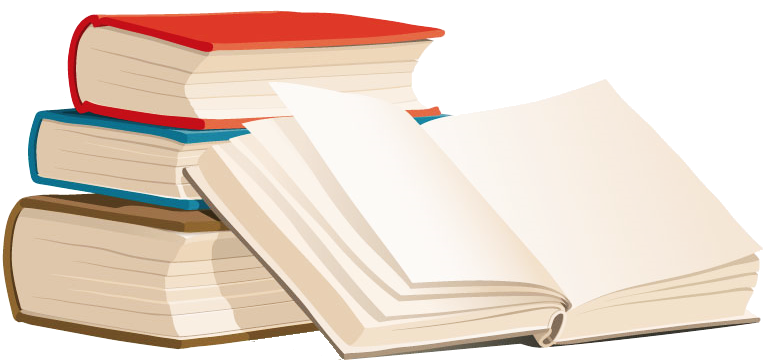 Краснодар2019СОДЕРЖАНИЕОТ СОСТАВИТЕЛЕЙВ сборник включены отдельные материалы докладов очно-заочной научно-практической конференции "Поддержка чтения: современные подходы и технологии", которая состоялась в ноябре 2019 года в Краснодарской краевой универсальной научной библиотеке им. А.С. Пушкина.В последние годы особую актуальность в деятельности библиотек Краснодарского края приобрело продвижение чтения. Нельзя сказать, что для библиотек это новое направление. Работа с читателем, пропаганда литературы, воспитание читательского вкуса всегда лежали в основе библиотечного обслуживания. Однако сложившаяся социокультурная ситуация требует новых подходов к решению поставленных временем задач. С целью их формирования мы предложили библиотекам поделиться накопленными "рецептами" и интересными идеями. Материалы докладов объединены в шесть тематических разделов. Внутри разделов материалы расположены по алфавиту фамилий авторов. Составители надеются, что материалы сборника будут интересны не только библиотечным работникам, но и более широкой аудитории, и выражают благодарность всем авторам представленных докладов.Материалы даны в редакции Краснодарской краевой универсальной научной библиотеки им. А.С. Пушкина. Забота о чтении – забота о будущем нацииИваненко Т.И., главный библиограф Тбилисской центральной районной библиотеки"Книга и живая мысль, пробужденная книгой, являются самыми сильными средствами. Любовь к чтению, книге пробуждает силы разума. Воспитать школьника пытливым, вдумчивым читателем – не так просто…"  Сухомлинский В.А.Чтение – российская традиция, составляющая ядро национальной культуры, мощный механизм поддержания и приумножения богатств родного языка, система формирования личности и развития социальной структуры общества, единственная технология, выработанная человечеством для того, чтобы последовательно и гармонично выкристаллизовывать сознание и совершенствовать духовный мир людей. Падение интереса к чтению волнует всё прогрессивное общество. Подростки находятся под влиянием телевидения и Интернета, на чтение художественной литературы у них не остаётся ни времени, ни желания. А ведь классическая литература оказывает огромное влияние на души и речь молодого поколения. Д. Дидро писал, что люди перестают мыслить лишь в том случае, когда перестают читать. И это действительно так. Каждый человек прекрасно понимает, что чтение расширяет кругозор, повышает интеллектуальные способности, заставляет мыслить и анализировать. Сегодня изменились формы чтения. На смену семейному чтению, чтению вслух пришло дисплейное и телевизионное чтение – в широком смысле, вообще созерцание искусств. При всём том положительном, что привнесли в нашу жизнь телевидение и компьютерная индустрия, они оказались не столь уж безобидными и безвредными. Телевидение не только порождает пассивное созерцание, которым можно манипулировать, но и рассеянное внимание, особенно у детей, бессистемное мышление; формирует рваную, лоскутную картину мира, снижает уровень воображения. Люди становятся торопливыми, испытывают трудности в речи, перескакивают в разговоре с одного предмета на другой, им не хватает словарного запаса, остроумия. Беспокойство специалистов вызывает то, что у компьютера постепенно формируется читатель-эгоист, индивидуалист, лишённый чувства солидарности и ответственности.В то же время распространяется поверхностное чтение, чтение по принципу обладания информацией, чтение нерефлексивное, не оказывающее качественного влияния на читателя. Сегодня утрачивается чтение как сложнейшая мыслительная деятельность, как процесс формирования отношения читателя к читаемому, как событие, связанное с усвоением новых знаний и представлений, с изменением в организации работы и даже личности читателя.Падение интереса населения к чтению негативно влияет на интеллектуальный потенциал всего общества, формирование системы нравственных и духовных ценностей, особенно среди молодёжи. Снижение грамотности населения создаёт угрозу конкурентоспособности страны не только в отдалённом, но и в самом ближайшем будущем.Ещё совсем недавно ценность книги и чтения у нас была неоспорима, наше общество было "литературноцентристским". Высокий престиж чтения в обществе, и особенно чтения "серьёзной" литературы, классики, произведений в "толстых журналах", книгособирательство и создание своих домашних библиотек – всё это способствовало чтению и реально подкрепляло наши представления о себе как читающей стране.В современных условиях, которые характеризуются огромным потоком информации и многообразием способов её освоения, чтение, и особенно чтение школьников, приобретает черты социально-педагогического феномена, который развивается как в институциональных, так и неинституциональных формах образования.Проблема чтения находится в настоящее время в зоне особо пристального внимания педагогов, библиотекарей, широкой общественности. Диапазон мнений варьируется от констатации глубокого кризиса читательской культуры до утверждения новой модели чтения в современных условиях информационного общества. Чтение становится не только средством вхождения человека в культуру, но и серьёзным фактором его личной успешности в различных сферах жизнедеятельности. Однако отзывы педагогов и родителей свидетельствуют, что круг свободного чтения школьников достаточно узок, в нём существенно преобладают произведения лёгкого жанра. Острой проблемой остается низкий уровень читательской компетентности. Так, по данным международных сравнительных исследований, высокие результаты в навыках чтения, демонстрируемые нашими выпускниками начальной школы, сильно диссонируют с низкими показателями 15-летних учащихся, более того, результаты последних значительно уступают в сравнении с показателями большинства развитых стран. Уменьшается доля чтения в досуговой деятельности школьников, что является тревожной тенденцией для страны, в которой чтение всегда возглавляло перечень любимых занятий образованных людей.Динамика чтения обусловлена широким спектром процессов, происходящих в обществе. Традиционно миссия воспроизводства социальных и культурных ценностей осуществлялась образованием во многом благодаря чтению. Поэтому снижение интереса к чтению, которое наблюдается в последние годы во многих странах мира, вызывает тревогу не только у специалистов книжного и библиотечного дела, но и в рядах широкой общественности. Сегодня как никогда важна пропаганда чтения. Задача педагогов обучить детей элементарным навыкам чтения, задача родителей – заинтересовать ребенка какими-то художественными произведениями, библиотекарей – показать лучшие книги. Однако дело обстоит гораздо сложнее. Чтение детей – это ключ к жизни в информационном обществе.Необходимо изменить свою точку зрения как на чтение в целом, так и, особенно, на детское чтение. Ибо сегодня детское чтение всё больше становится чрезвычайно важным феноменом, который определяет уровень культуры будущего общества.Ситуация с детским чтением неоднородна в различных регионах страны. Среди любителей чтения преобладают дети младшего школьного возраста; чем старше ученики, тем меньше времени занимает чтение на досуге и тем меньше они любят читать. Учебные нагрузки, зачастую формальное преподавание литературы, вкупе с другими факторами приводят к тому, что в старших классах у многих происходит отторжение чтения. Репертуар чтения детей и подростков довольно разнообразен: на первом месте в нём помимо обязательной школьной классики, сказки – у младших, фэнтези – у старших. С интересом читаются приключения и "ужастики", детективы (особенно детьми и подростками), книги о природе и животных; круг чтения подростков "смещён" в сторону развлекательной литературы. В подростковой литературе отмечается недостаток современных отечественных книг о сверстниках. Чем старше дети, тем больше различия в чтении девочек и мальчиков. Читательский прагматизм выражается, в частности, и в отчуждении юных читателей от поэзии.Повышению культуры чтения могут способствовать такие новшества, как введение в школах "уроков классного чтения", где дети вместе с педагогом читают произведения русских, советских, современных писателей, анализируют, разбирают значение непонятных слов, изречений, старшие школьники могут по произведениям готовить сочинения, рефераты и другой материал, который будет зачитываться в оценках за четверть.На базе школ и других детских учреждений можно организовывать кружки с читательским уклоном, где школьники старших классов будут изучать литературные жанры, учиться составлять проекты, программы, презентации по интересующим темам, которые пригодятся для дальнейшей учебы в вузах, колледжах. Достичь положительных результатов в руководстве детским чтением возможно только в тесном сотрудничестве библиотеки, школы и семьи. Век новых технологий требует большей гибкости от пользователей информации и большего развития традиционных навыков грамотности. Кроме того, книги остаются не только и не столько источником информации, сколько предметами жизненной важности для детей во всех аспектах, потому что они обеспечивают их эмоциональной, интеллектуальной и социальной поддержкой.Мировой опыт свидетельствует, что в развитых странах поддержка грамотности и чтения входит в число как государственных, так и общественных приоритетов; "человек читающий" остаётся неизменной ценностью во времена любых исторических изменений, а читающее общество – неоспоримым условием общества демократического.Современная ситуация может быть охарактеризована как системный кризис читательской культуры, когда страна подошла к критическому пределу пренебрежения чтением. Такое положение сопряжено с большим социальным риском, поскольку чтение представляет собой важнейший способ освоения жизненно значимой информации. Сегодня главная задача заключается в том, чтобы вызвать у подрастающего поколения интерес к чтению и вернуть в ранг активных читателей многочисленные группы сравнительно образованных работающих россиян, которые определяют настоящее страны, закладывают основы её будущего и которые по разным причинам почти перестали читать за последние 20 лет. Иными словами, необходимо создать в стране условия для массовой интенсификации процессов чтения, повышения качества и разнообразия прочитываемой литературы во всех областях знаний, обмена мнениями о прочитанном, для роста престижности чтения как культурной ценности.Специалисты утверждают, что статус чтения не стал менее высоким. Наоборот, с ростом престижа образования в обществе роль читательских навыков, умения работать с печатными источниками возрастает и среди школьников. Россия так же, как и другие страны, переживает кризисные процессы в чтении, в том числе детском чтении, приобщении детей и юношества к письменной культуре. Вместе с тем кризис чтения в России имеет свои особенности – как никогда прежде издаётся колоссальное разнообразие книг и другой печатной продукции, в том числе для детского и юношеского возраста. Однако этот культурный эффект ослабляется целым рядом таких факторов, как отсутствие интереса к чтению у значительной части населения (в том числе у молодых родителей), неразвитость инфраструктуры книжной торговли, бедность значительной части населения и библиотек, которые не в состоянии эти книги приобретать (не только в малых городах и на селе, но даже и в крупных городах, особенно в так называемых депрессивных регионах), отсутствие эффективной системы навигации в литературном потоке, должного уровня экспертизы книг, особенно для детей и юношества, а также другие факторы.В вопросах приобщения детей и юношества к чтению важен весь комплекс художественной, учебной, развивающей, познавательной, научно-популярной детской литературы. Такая литература является фундаментом детского образования. Между тем в России у детской и юношеской аудитории выявляется существенный спад интереса к познавательной литературе. Выпускаемая детская печатная продукция адресуется в основном дошкольной аудитории.Наряду с очевидным снижением потребности в чтении педагоги, логопеды, детские психологи отмечают у детей более позднее овладение речью, недостаточность словарного запаса, растущее число дислексий (нарушение чтения), дисграфий (нарушение письма) и дислогий (неспособность использовать родной язык как главный инструмент сознания, освоения культурного опыта, общения). Преподаватели самых престижных российских и иностранных вузов обращают внимание на усиливающуюся языковую деградацию каждого нового поколения студентов и отмечают, что если десять лет назад у молодежи существовала проблема изложить мысль в письменной форме, то теперь они уже не могут её правильно высказать.Привычка к чтению у человека формируется в раннем возрасте и требует поддержки на всех этапах взросления – от первых лет жизни до периода обретения социальной и гражданской зрелости. Отсутствие такой поддержки и контроля на каком-либо этапе приводит к утрате интереса к чтению, а затем – к ухудшению читательской грамотности и невосполнимым потерям в культурном и интеллектуальном развитии юного гражданина.Первым социальным институтом, от которого зависит развитие ребенка как читателя на протяжении всего периода его взросления, является семья. Лучшие результаты по уровню читательской компетентности показывают дети из семей, где родители сами любят читать и ещё до обучения в образовательной организации читают вместе с детьми вслух. Однако таких семей, как показывают социологические опросы, в стране меньшинство.Для решения этой масштабной, многоаспектной, междисциплинарной и межотраслевой задачи необходима разработка и реализация соответствующей программы как комплекса взаимосвязанных и взаимообусловленных мер политического, управленческого, организационного, нормативно-правового, экономического, образовательного, просветительского, научно-исследовательского, научно-методического и информационно-медийного характера.Проблемы поддержки чтения детей и юношества могут быть в значительной степени устранены при верном понимании порождающих их причин, мобилизации соответствующих ресурсов, объединении усилий государства, существующих в России институтов поддержки и развития чтения, структур гражданского общества и частного сектора. Их потенциал достаточен для разработки научно обоснованной программы и последующей успешной её реализации.Определённая работа в этом направлении уже проделана. Значительную роль в осмыслении проблем чтения, корректировки функций и мобилизации институтов поддержки и развития чтения сыграло принятие в 2006 году некоммерческим партнёрством "Российский книжный союз" и Федеральным агентством по печати и массовым коммуникациям Национальной программы поддержки и развития чтения.В регионах России предпринимаются действия, направленные на вовлечение в деятельность по поддержке и развитию чтения органов власти субъектов Российской Федерации, государственных и негосударственных учреждений культуры, науки, образования, институтов гражданского общества и коммерческих структур.В обществе возросли осознание культурной значимости чтения и интерес к поддержке чтения, литературы, родного языка. Стали более эффективными формы профессиональной коммуникации, связанные с продвижением чтения, активизировались научные междисциплинарные исследования проблем чтения. В профессиональной и массовой печати, на телевидении и радио растёт количество выступлений, посвящённых теме чтения, появляются новые формы рекламы книги и чтения, всё большее распространение приобретают комплексные массовые формы популяризации книги и чтения.Проведение в России Года литературы, книжных фестивалей на Красной площади, создание организационного комитета по поддержке литературы, книгоиздания и чтения в Российской Федерации в 2016–2018 годах, Общества русской словесности, принятие стратегических документов: Основ государственной культурной политики, Концепции преподавания русского языка и литературы в Российской Федерации, а также возвращение сочинения (изложения) как формы допуска к государственной итоговой аттестации для обучающихся 11 (12) классов в общеобразовательном учреждении создали платформу для популяризации классической и современной детской литературы, привлечения внимания к совершенствованию использования детьми и юношеством родного языка.Весь этот опыт был проанализирован и использован при разработке  Концепции программы поддержки детского и юношеского чтения в Российской Федерации, в которой отмечается, что "поддержку и развитие детского и юношеского чтения необходимо рассматривать как приоритетное направление в культурной и образовательной политике государства, имеющее важнейшее значение для будущего страны".Основная цель программы – повышение статуса чтения, читательской активности и улучшение качества чтения, развитие культурной и читательской компетентности детей и юношества, а также формирование у подрастающего поколения высоких гражданских и духовно-нравственных ориентиров.В документе говорится: "Чтение имеет первостепенное значение:для воспитания и образования подрастающего поколения, становления и развития личности;для повышения уровня образованности, культурной и профессиональной компетентности всех членов общества, в том числе принимающих решения на уровне государства, муниципальных властей, учреждений, предприятий, общественных организаций;для формирования общекультурного потенциала страны;для повышения качества жизни.Среди всех каналов коммуникации чтение, особенно чтение книг (как в печатном, так и в электронном виде), является самым значимым фактором сохранения ядра национальной культуры, поддержания и приумножения богатства родного языка, формирования речевой культуры".Концепция предусматривает федеральный, региональный и муниципальный уровни реализации программы, основными направлениями которой в области библиотечного дела являются: популяризация семейного чтения как элемента ответственного родительства с привлечением ведущих печатных и электронных средств массовой информации; развитие системы консультирования родителей в области детского и юношеского чтения, общедоступных кружков и студий обучения совместному чтению родителей и детей на базе библиотек и учреждений, реализующих воспитательно-образовательные программы; создание в библиотеках и других культурно-просветительских учреждениях современного и привлекательного для детей и родителей пространства; систематическое обновление фондов библиотек, обеспечение соответствия объёмов и качества фондов библиотек, обслуживающих детей и юношество, международным нормативам книгообеспеченности и строгое соблюдение коэффициента обновляемости фондов; создание системы поддержки инновационных библиотечных, музейных и театральных проектов, направленных на развитие у детей и юношества интереса к чтению и многое другое.Эти составляющие и создают окружение, формирующее Человека Читающего, человека XXI века. Давайте объединим усилия для того, чтобы будущее наших детей было счастливым и успешным, а вдохновением в добрых начинаниях пусть служит любовь к своей профессии, любовь к детям! Список используемых источников:Об утверждении Основ государственной культурной политики : Указ Президента Российской Федерации от 24.12.2014 г. № 808 // Собрание законодательства Российской Федерации. – 2014. – № 52 (часть I). – Ст. 7753.Об утверждении Концепции программы поддержки детского и юношеского чтения в Российской Федерации : Распоряжение Правительства Российской Федерации от 03.06.2017 г. № 1155-р // Собрание законодательства Российской Федерации. – 2017. – № 24. – Ст. 3559.Об утверждении Концепции преподавания русского языка и литературы в Российской Федерации : Распоряжение Правительства Российской Федерации от 09.04.2016 г. № 637-р // Собрание законодательства Российской Федерации. – 2016. – № 17. – Ст. 2424Дудинских, О.В. Основные направления реализации концепции развития детско-юношеского чтения / О.В. Дудинских. – Текст : электронный // Белгородский институт развития образования. – URL: https://new.beliro.ru/wp-content/uploads/2019/06/vopros-1.3.-dudinskih-o.v..-rumo-13.06.2019.pdf. (дата обращения: 09.01.2018).Кузьмин, Е.И. Государственная программа поддержки детского и юношеского чтения в Российской Федерации / Е.И.Кузьмин – Текст : электронный. – URL: http://conference.uraic.ru/UploadFiles/ckfinderFiles/files/gos-programma-podderzhki-chteniya.pdf. (дата обращения: 09.01.2020).Национальная программа поддержки и развития чтения. – Текст : электронный.// Межрегиональный центр библиотечного сотрудничества. – URL: http://mcbs.ru/files/documents/Documents/nats_programma_podderzhki_chteniya.pdf. (дата обращения: 09.01.2020).Чтение в современной России. – Текст : электронный.// Светоград : газета мечтателей и реалистов. – 2007. – июль. – URL: http://old.svetgrad.ru/2007/07/chtenie.php (дата обращения: 09.01.2020).Шапошников, А.Е. История чтения и читателя в России (IX-XXв.в.) / А.Е. Шапошников. – Москва : Либерия, 2001. – 80с.Продвижение литературы и чтения в библиотеках краяПозин А.З., главный библиотекарь научно-методического отдела ГБУК КК ККУНБ им. А.С. ПушкинаЛитература играет особую роль в сохранении и поддержании национальных ценностей, духовно-нравственной и культурно-исторической памяти народа. Книга, воздействуя на эстетические чувства, воспитывает в человеке патриотизм, осознание принадлежности к культуре, народу и всему человечеству. Бытует мнение, что эпоха книжной культуры, ставшая идеалом образованности, закончилась. Возможно, во многом кризис чтения и его последствия связаны не с тем, что люди перестали читать, а с тем, что у них не развит или утрачен интерес к этой сфере занятий. Однако чтение по-прежнему является одним из наиболее популярных и массовых видов культурного досуга в нашей стране.Перед библиотеками стоит нелёгкая задача: не допустить снижения интереса к чтению. Надо сказать, что продвижением чтения библиотеки занимались всегда, но с принятием в 2006 году Национальной программы поддержки и развития чтения понятие пропаганды книги, несколько подзабытое, но очень важное и нужное, получило новый импульс. Разработанная Федеральным агентством по печати и массовым коммуникациям, программа призвана вернуть в ранг активных читателей многочисленные группы сравнительно образованных россиян, которые определяют настоящее России, закладывают основы её будущего, и которые по разным причинам почти перестали читать за последние 20 лет. В документе сформулированы цели, задачи и основные направления, определены методы, средства и этапы её реализации. С момента принятия Национальной программы поддержки и развития чтения в стране предпринимались меры, направленные на популяризацию и продвижение принятого документа [4].В результате в обществе возросли осознание культурной значимости чтения и интерес к поддержке чтения, литературы, родного языка. Стали более эффективными формы профессиональной коммуникации, связанные с продвижением чтения, активизировались научные междисциплинарные исследования проблем чтения, приобретают распространение комплексные массовые формы популяризации книги и чтения [3]. В современной социокультурной ситуации роль и место библиотеки в местном сообществе во многом определяется тем, насколько успешно она может работать в системе "библиотека – население". Библиотеки, понимая свою культурную и социальную задачу, пытаются реализовать в среде читателей важнейшие функции литературы – познавательную, нравственную и воспитательную.Конечно, основное научно-методическое обеспечение поддержки детского и юношеского чтения в Российской Федерации ложится на детские библиотеки. В 2019 году доля регионов, разработавших собственные программы поддержки детского и юношеского чтения и разделы региональных программ по поддержке чтения, составила 29 процентов. Проведено не менее 20 крупных фестивалей, выставок и конкурсов по поддержке детской и юношеской литературы, книгоиздания, книгораспространения, детской и юношеской периодической печати и системы ее распространения в Российской Федерации. В 2020 году планируемая доля регионов, разработавших собственные программы поддержки детского и юношеского чтения и разделы региональных программ по поддержке чтения, должна вырасти до 39 процентов [2]. Усилены меры государственной поддержки чтения как одной из наиболее предпочтительных форм проведения культурного досуга. Предполагается проведение мероприятий по поддержке чтения и книги, в том числе для детей и подростков [1]. Среди важнейших задач, осознаваемых сегодня российскими специалистами в области чтения, можно особенно выделить следующие: поддержание высокого статуса книги и чтения как средства социализации личности; необходимость разработки методик и технологий приобщения к чтению, а также продвижения чтения; формирование высокого уровня культуры чтения и информационной культуры во всех читательских категориях [7, с. 72].При этом освоение различных форм и методов, стратегий и практик продвижения чтения на основе сотрудничества и социального партнёрства – залог достижения социальной результативности продвижения книги и чтения в стране.Библиотека – учреждение многофункциональное и использует различные направления деятельности. Одним из эффективнейших средств популяризации книги является встреча с писателем-земляком. Читатели с восторгом посещают такие мероприятия. Они позволяют ближе познакомиться с личностью писателя, его произведениями, узнать творческие планы на будущее.Для того чтобы встреча прошла интересно и воспринималась как праздник, библиотекари проводят большую предварительную работу: изучают произведения писателя, его биографию, материалы о его творчестве, организуют выставку.Можно сказать, что Пушкинская библиотека является хорошо зарекомендовавшей себя общественной площадкой для подобных встреч. В 2019 году в литературной гостиной библиотеки прошла встреча членов клуба творческой интеллигенции Кубани "Возрождение" и специалистов краевых библиотек с одним из самых известных и авторитетных поэтов Краснодарского края Николаем Александровичем Зиновьевым. Н.А. Зиновьев – член Союза писателей России (1993), входит в состав правления Союза писателей России (с 2009), лауреат многих престижных литературных премий и конкурсов. Почётным гостем мероприятия стала министр культуры Краснодарского края заслуженный работник культуры Кубани Виктория Юрьевна Лапина. Стихи поэта прозвучали в исполнении заслуженного артиста России Анатолия Бородина и артиста Краснодарского академического театра драмы им. Горького Евгения Женихова. Творческую встречу сопровождали классические музыкальные произведения в исполнении камерного оркестра "Благовест" и саксофониста Александра Журавлёва. В завершении встречи поэт ответил на вопросы аудитории.Имя одного из самых известных и авторитетных журналистов края, доктора филологических наук, профессора, члена Союза Российских писателей, заслуженного работника культуры России, заслуженного деятеля науки Кубани Владимира Викторовича Рунова широко известно жителям Кубани. В сентябре 2019 года в библиотеке состоялась презентация новой книги В.В. Рунова "Наш торопливый век…". В книгу вошли исторические эссе о "деле врачей" и тайне авиарейса "Ленинград-Владивосток", о том, как рабочий посёлок английских ткачей трансформировался в советские "хрущёвки", о крушении ГКЧП, о спортивных рекордах и строительстве железной дороги "Краснодар-Туапсе". Свободный дух автора книги диктует её стиль – современный, неполиткорректный, органично использующий разговорный, просторечный язык. После презентации Владимир Викторович побеседовал со зрительской аудиторией, рассказав о поисках собственного пути и вдохновения. Участники творческой встречи охотно задавали вопросы известному кубанскому писателю и журналисту, благодарили его за выступление долгими аплодисментами.Пушкинка активно и достаточно плодотворно "продвигает" произведения современных кубанских авторов, знакомя жителей Кубани с их творчеством. В апреле в литературной гостиной прошёл писательский вечер "Душа наша состоит из слов", посвящённый выходу в свет 10-й книги повестей и рассказов Светланы Макаровой-Гриценко. Прозаик, поэт, публицист, заслуженный деятель искусств Кубани поделилась своими творческими планами. Во встрече приняли участие коллеги Светланы Макаровой по творческому союзу Вячеслав Динека, Людмила Бирюк, Нелли Василинина, Татьяна Немчинова. Стихи и прозу автора прочли актёры краснодарских театров – заслуженный артист России Анатолий Бородин и заслуженная артистка Киргизии Тамара Родькина.Сотрудничество с писателями даёт вполне ощутимые результаты, все акции и проекты, направленные на продвижение чтения, получают благодарный отклик основной читательской аудитории.Иногда библиотека превращается в творческую мастерскую художника, но книга при этом присутствует всегда. Творчество самобытного кубанского художника Алексея Андреевича Паршкова широко известно, привлекает любителей яркого и глубокого изобразительного искусства. Библиотека приняла участие в открытии выставки работ Алексея Паршкова "Мой край" в Краснодарском государственном историко-археологическом музее-заповеднике им. Е.Д. Фелицына, подготовив выставку публикаций, посвящённых жизни и творчеству мастера. Книги, статьи из сборников и периодических изданий, публикации отдельных произведений художника в художественных альбомах вызвали живой интерес посетителей мероприятия. ККУНБ им. А.С. Пушкина обладает многообразием форм, методов и возможностей, адекватных структуре современного культурного пространства. "Литературный поединок" давно входит в число форм библиотечной работы, направленных на привлечение внимания к книге и чтению, воспитание читательской культуры. Накануне 182-й годовщины смерти А.С. Пушкина состоялась музыкально-поэтическая дуэль "Невольник чести". Встреча, подготовленная библиотекой совместно с региональными отделениями Союза писателей России и Союза российских писателей, была посвящена истории дуэли великого поэта. Секундантами выступили представители старшего поколения членов литературных объединений, а дуэлянтами – молодые амбициозные поэты.Литературный поединок выполнил свои задачи: способствовать объединению кубанских мастеров слова в живом диалоге и поиску компромисса во взглядах на жизнь и творчество гения. Литературно-музыкальный фестиваль "Белые журавли" – одна из традиционных составляющих культурной жизни Кубани. Начало этой традиции было положено в 2006 году на небольшой встрече в литературной гостиной краевой библиотеки им. А.С. Пушкина. Тогда в поэтическом празднике приняли участие писатели Республики Дагестан, Республики Адыгея и Союза писателей России. Они делились своими воспоминаниями и впечатлениями от встреч с Расулом Гамзатовым, говорили о том, что на многонациональной Кубани всегда читали и любили произведения поэта, а песни на его стихи и сегодня звучат на концертах многих коллективов и исполнителей нашего края. С тех пор Пушкинка ежегодно участвует в гамзатовском фестивале.Считается, что основная функция библиотеки – это хранение книг, сохранение социальной памяти, культуры и т.д. Однако библиотеки сохраняют документные фонды, прежде всего, для их использования. Важным компонентом идеальной информационной среды по продвижению книги является выставка, способная заинтересовать читателя оригинальной подачей, изюминками.Уникальным экспонатом выставки ко Дню поэзии "Тебя ж, как первую любовь, России сердце не забудет!" наряду с поэтическими сборниками Пушкина из фонда библиотеки, изданными со второй половины XIX века и до наших дней, явилось посмертное издание "Сочинений" А.С. Пушкина, подготовленное по "высочайшему повелению" императора Николая I комитетом по опеке над имуществом и детьми Пушкина. Белинский называл это издание не только самым полным собранием сочинений поэта (на тот период), но и самым дешёвым, и не сомневался, "что его тысячи экземпляров скоро распадутся по рукам читателей" [5, с. 384]. Мы переживаем период очень активного переосмысления роли библиотеки в современном мире. Библиотека трансформируется в информационно-коммуникативное учреждение, приоритетной целью которого становится создание условий для организации социального – и культурно-значимого диалога [8, с. 21]. Рассматривая процесс распространения информации о литературе как коммуникацию, можно использовать встречи с писателями, тематические вечера, книжные выставки как кратчайшие пути доведения до читателей сведений о заслуживающих внимания произведениях.Важнейшей задачей специалистов в области продвижения чтения должна стать не его безадресная пропаганда, не только массовая агитация (как правило, весьма дорогостоящая), но и воспитание таких качеств личности, как привычка к чтению (через, прежде всего, чтение вслух и семейное чтение), литературный вкус, понимание текста, культуры чтения, информационной культуры [6, с. 10].Основным соперником книги видится электронная коммуникация. С появлением Интернета, который давно стал документарной средой и средством обмена информацией во всех её формах и видах, отмечен процесс замещения библиотек свободными сетевыми ресурсами. Однако они пока уступают классическим библиотекам по верифицируемости и легитимности текстов, хотя, наверное, и выигрывают в некотором комфорте пользования. Широкое использование цифровых источников информации делает понятие "чтение" более размытым. Но задача библиотеки – поставить ему на службу и новые технологии, которые уже занимают значительное место в нашей работе с читателями.Даже при наличии многообразных источников информации в системе коммуникации (устной, письменной, на бумажных или электронных носителях), которые направлены на социализацию личности, книги оказывают такое влияние на формирование индивидуального, группового и общественного сознания, какое не заменит никакое другое средство коммуникации.Ведь при помощи чтения книг мы получаем возможность быть "другими", жить другой жизнью, сопереживать и узнавать новое, строить воображаемые миры и пытаться изменить что-то в мире реальном.Список использованной литературы:1.	Об утверждении государственной программы Российской Федерации "Информационное общество" : постановление Правительства Российской Федерации от 15.04.2014 г № 313 : ред. от 30.11.2019 г. // КонсультантПлюс : Версия Проф. / ЗАО "КонсультантПлюс". – Москва : КонсультантПлюс, 1997. –   . – Режим доступа : локальная сеть ККУНБ им. А.С. Пушкина.2.	Об утверждении плана основных мероприятий до 2020 года, проводимых в рамках Десятилетия детства : распоряжение Правительства Российской Федерации от 06.07.2018 г. № 1375-р : ред. от 14.12.2019 г. // Собрание законодательства Российской Федерации. – 2018. – № 29. – Ст. 4475. ; Собрание законодательства Российской Федерации. – 2019. – № 51 (часть II). – Ст. 7717.3.	Об утверждении Концепции программы поддержки детского и юношеского чтения в Российской Федерации : распоряжение Правительства Российской Федерации от 03.06.2017 г. № 1155-р // Собрание законодательства Российской Федерации. – 2017. – № 24. – Ст. 3559.4.	Национальная программа поддержки и развития чтения – Текст : электронный // Центр чтения Российской национальной библиотеки. – URL:http://www.mcbs.ru/files/File/nats_programma_podderzhki_chteniya.pdf. (дата обращения: 14.06.2019).5.	Белинский, В.Г. Статьи и рецензии. Основания русской грамматики 1836-1838 г. – Москва : Издательство Академии Наук СССР, 1953. – 752 с. 6.	Мелентьева, Ю.П. Чтение в культуре повседневности :  обыденное чтение как распространенная современная модификация чтения. Постановка проблемы / Ю.П. Мелентьева // Библиотековедение – 2014. – № 3. – С. 7–10. 7.	Мелентьева, Ю.П. Чтение: явление, процесс, деятельность / Ю.П. Мелентьева: Отделение историко-филологических наук РАН ; Научный совет РАН "История мировой культуры". – Москва : Наука, 2010. – 182 с.8.	Смирнова, А.Ю. Событийный менеджмент в современной библиотеке / А.Ю. Смирнова // Библиотековедение. – 2012. – № 6. – С. 20–25.Возрождение традиций семейного чтенияПотиенко О.Н., заведующая Фокинской сельской библиотекой Рязанского сельского поселения Белореченского районаОдна из актуальных проблем развития общества – воспитание читающего поколения. Ведь только читающее общество может быть духовно развитым и мыслящим. Читающий человек начинает формироваться с детства. Получается, что приобщение к чтению, в основном, начинается именно в семье. Наша страна в прошлом славилась добрыми традициями. Одна из традиций – чтение в семейном кругу. Сельский библиотекарь, хорошо знающий каждую семью, именно через книгу и чтение может влиять на микроклимат в семье, выступать в роли социального педагога, организатора чтения. "Если с детства у ребёнка не воспитана любовь к книге, если чтение не стало его духовной потребностью на всю жизнь, в годы отрочества душа ребёнка будет пустой", – к такому выводу пришёл талантливый педагог XX века В.А. Сухомлинский. С этим можно соглашаться или не соглашаться, но сегодняшняя ситуация характеризуется специалистами как кризис чтения, в частности, семейного чтения. Сегодня задача приобщения ребёнка к чтению особенно усложнилась: дети не хотят читать. ТВ и Интернет оказались более увлекательными и доступными, не требующими такой активной работы ума и души, как чтение. Желание возродить традиции семейного чтения возникло в обществе не случайно. Так, если в 1970–е годы детям регулярно читали в 80% семей, то сегодня только в 7%. В последние годы наблюдается проблема снижения интереса к чтению в целом. В современных семьях родители больше озабочены материальной стороной жизни, зарабатыванием денег на хлеб насущный, а дети с младших лет увлекаются компьютерными играми, смотрят развлекательные телевизионные передачи. Между тем, книги остаются и останутся не только и не столько источником информации, сколько предметом жизненной важности для детей во всех аспектах. Чтение является первой ступенькой к грамотности и фундаментом обучения на протяжении всей жизни.Семья – начало всех начал. Родители, любя своего малыша, покупают ему игрушки, лакомства, водят в гости и на прогулки. Но не все знают, что не меньше, а порой больше ребёнок радуется тогда, когда родители читают ему книжку. Чтение в семейной среде играет особую роль. Совместное прочтение книги, общение по поводу прочитанного сближает членов семьи, объединяет их духовно и воспитывает у детей потребность читать самостоятельно.Привычка читать у детей напрямую зависит от того, как относятся к чтению их родители. Ребёнок, видя читающих родителей, сам охотно берёт с них пример и всё чаще предпочитает проводить время за книгой. Поэтому для решения проблемы низкой грамотности подрастающего поколения мы обязательно должны подумать о возрождении традиций семейного чтения.Чтение развивает речь, учит размышлять, формирует самосознание. Классическая литература воспитывает нравственность. Когда родители читают ребёнку вслух, у него развивается воображение, творческое начало. Готовые же картинки, которые предлагает телевидение и Интернет, приучают мыслить штампами, ограничивают свободу выбора. А ещё учёные доказали, что эмоции, которые человек получает при прочтении новой информации, заставляет мозг интенсивнее работать, продлевая тем самым его деятельность. Любимый многими поколениями детей и взрослых поэт С.Я. Маршак считал, что наряду с талантом писателя существует и талант читателя. Как и любой другой, этот талант необходимо открыть, воспитать, вырастить. Истоки читательского таланта лежат глубоко в детстве, ведь читатель рождается гораздо раньше, чем малыш учится читать.Маленький ребёнок, внимательно и с интересом слушающий, как ему читают книжку, – это уже читатель. А развитие его дальнейшей читательской судьбы зависит от взрослых, которые на определённое время становятся посредниками между ним и писателем. Чтобы превратить книгу в настоящего друга маленького человека, взрослые должны сами по-настоящему любить литературу, передавать свои чувства и переживания детям, разъяснять им сложный авторский замысел. От того, как сложатся у малыша первые отношения с книгой, зависит пробуждение его будущего читательского таланта.Родителям нужно не пропустить тот момент, когда книга из их рук "перекочует" в руки ребёнка. Это происходит в возрасте 6–8 лет. Приобщить малыша к самостоятельному чтению художественной литературы не менее важно, чем научить его соблюдать правила личной гигиены.Пройдёт совсем немного времени, он начнёт читать самостоятельно, но и после этого родители не должны стоять в стороне, ведь очень важно сформировать его круг чтения. В дальнейшем, несмотря на взросление детей и совершенствование их читательского уровня, не стоит отказываться от семейной традиции чтения вслух, и совсем неплохо будет дополнить её обсуждением прочитанных книг.К сожалению, не все родители знают, какое огромное влияние на детей способна оказать книга. Настоящая детская книга и существует для того, чтобы помочь ребёнку вырасти Человеком с пытливым умом и щедрым сердцем! Литература не даёт ребенку готовых знаний, которые он должен усвоить и в нужный момент применить. Читая книгу, он добывает знания сам, сопереживая персонажам и автору произведения. Только через сопереживание ребёнок может познать чужую боль и радость, огорчение и отчаяние и таким путём приумножить свой жизненный опыт, пережить разные состояния души. Книга вводит ребёнка в мир человеческих чувств, радостей, страданий, отношений, побуждений, мыслей, поступков, характеров. Вымышленная жизнь добавляет к настоящей то, чего в ней не было и даже, вероятно, вообще не может быть. Она дарит читателю возможность перевоплотиться в героя произведения, побывать в прошлом или будущем. Прочитанная в детстве книга оставляет более сильный след, чем книга, прочитанная в зрелом возрасте.О возможности возрождения традиций семейного чтения свидетельствует пример работы клуба на базе сельской библиотеки хутора Фокин Белореченского района. Клуб семейного чтения "Наследие" организован в 2001 году. Девиз клуба: "Верной помощницей книга для вас будет и в трудный, и в радостный час". Основные цели клуба: объединение усилий библиотеки и семьи в читательском развитии ребёнка, пробуждение интеллектуальных и творческих способностей маленького человека, поддержка и развитие семейного чтения. Работа клуба осуществляется согласно плану, заседания проходят 1 раз в 2 месяца.В нашей библиотеке проходят просмотры книжных выставок, которые помогают родителям решить многие проблемы: "Семейные предпочтения", "Читаем всей семьёй". Экспонируется и художественная литература, и познавательные книги, и книги для совместного творчества детей и родителей. "Уголок семейного чтения" – комплексная выставка, предназначенная для родителей и детей. На полке "Поговорим о наших детях" – литература по педагогике и воспитанию. "В ожидании друга" – выставка литературы для девочек-подростков, "Сила сильных" – для мальчиков.Клуб провел семейные праздники "Загляните в семейный альбом", "Моя семья – моя крепость", "Семья и книга. Объединённые чтением", развлекательную программу "Островок семейных сокровищ". Ребята вместе с родителями очень любят бывать на таких праздниках. Особый отклик в душе вызывает День матери. По доброй традиции, в последнее воскресенье ноября проходят мероприятия "Спасибо, милая, за каждый жизни миг", "Образ, бережно хранимый…".Событиями в клубной деятельности стали мероприятия, утверждающие необходимость и большое значение семейного чтения: "Книга в жизни нашей семьи", "Сказка мудростью богата", "Пусть всегда будет книга", игра "Чтение – дело семейное". Члены клуба вместе отмечают календарные и православные праздники мероприятиями "Сударыня Масленица", "Как на масленой неделе", "Свет воссиял великий" (литературный вечер, посвящённый празднику Пасхи), "Рождественский калейдоскоп", "Праздник Рождества: семейные традиции", "Сокровища мудрости духовной" ко Дню православной книги. Краеведческий характер носили мероприятия "Жизнь как яркий отблеск зари" (о жизни и творчестве белореченского художника Владимира Вторенко), викторина "Живу я на земле кубанской", "Хвала тебе, казачка-мать!". В библиотеке оформлена книжно-предметная экспозиция "Живая и поныне старина", на которой представлены книги о жизни наших предков, различные предметы кубанского быта. Она постоянно вызывает большой интерес как юных, так и взрослых читателей и используется при проведении краеведческих мероприятий.Познавательно и увлекательно прошёл в клубе час общения "Раскрытые в детстве страницы" – знакомство с детскими стихами лучших авторов XX века. Родители получили массу положительных эмоций, читая любимые стихи А. Барто, С. Маршака, С. Михалкова. Для детей они стали прививкой любви к поэзии.Литературный час "Сказка о любви, верности и доброте" познакомил ребят и родителей с творчеством русского классика С.Т. Аксакова. Сказкам А.С. Пушкина были посвящены викторины и конкурсы "Знаете ли вы Пушкина?", "Что за прелесть эти сказки!", "День Пушкина в библиотеке".Семейные мероприятия имеют разные названия, но цель у них одна – объединить членов семьи всех возрастов книгой, творчеством, приобщить их к добрым национальным традициям.В библиотеке оформлен плакат с советами, как начать семейное чтение. Были выпущены памятки и буклеты "Родителям о детском чтении", "Рекомендации родителям, как начать семейное чтение", "Как помочь вашему ребёнку стать настоящим читателем", проводилось анкетирование "Ребёнок – читатель: открываю и удивляюсь".На занятиях клуба царит теплая творческая атмосфера, каждый может проявить свои способности: спеть, станцевать, попробовать себя в роли актёра, обыгрывая различные ситуации и разыгрывая сценки.Библиотека планирует дальнейшее изучение читательских интересов семей, организацию выставок семейного творчества, продвижение литературы, повышающей культуру семейных отношений.В 2019 году в рамках работы семейного клуба состоялась мультимедийная презентация "К нам приходят пушкинские сказки, яркие и добрые, как сны", прошел познавательный час "Пусть поёт пасхальный звон нам о жизни вечной", семейная акция "Семейное чтение сближает поколения", день семейного чтения "Возьмём в руки книжки, родители и ребятишки", познавательно-игровая программа "Новогодние огни приглашают в сказку". Клуб "Наследие" способствует возрождению традиций семейного чтения и укрепляет эти традиции, помогая книге занять должное место в семье. В доброй, домашней, уютной атмосфере родители и дети заряжаются положительной энергией от общения друг с другом, с книгами.Такое общение, сближающее людей разных возрастов, воспитывает порой больше, чем прямое назидательное слово. Становление ребенка как читателя невозможно без тесного сотрудничества библиотеки и семьи. Ведь грамотный библиотекарь – самый лучший и бескорыстный помощник родителей и педагогов в поиске и оценке книг. Библиотекарь способен дать квалифицированный отзыв о книге для детей и вписать её в круг чтения ребёнка определённого возраста. Только объединив усилия родителей, педагогов и библиотекарей, можно воспитать у сегодняшних мальчишек и девчонок любовь к чтению.Семейное чтение требует информационного обеспечения. Лавина нынешнего книгоиздания для детей очень неравнозначна. В ней есть всякое: и доброе, и недоброе, полезное и вредное, безопасное и опасное. От того, что предлагается детям, зависит престиж чтения, отношение к нему детей и взрослых. Те и другие нуждаются в надёжной подсказке: взрослые – в систематической информации о доброкачественной литературе, в отборе лучших книг для чтения детей определённого возраста, дети – в доступной им информации о самых интересных книгах.Наша страна в недавнем прошлом считалась одной из самых читающих стран в мире. Именно сейчас очень важно, используя опыт прошлого и поднимая его на новую ступень, объединенными усилиями семьи и библиотеки сформировать культ книги среди детей, культ семейного чтения. Список использованной литературы:Скуридина, Ю. Если не рассказывать сказки…: семейное чтение как духовное развитие ребенка. / Ю. Скуридина // Библиополе. – 2007. – № 11. – С. 32-35.Соловьева, Ю. И. Традиции семейного чтения как фактор духовного развития ребенка / Ю. И. Соловьева – Текст : электронный // Вестник ПСТГУ. – 2005. – Вып. 1. – С.66–74. – URL: http://pstgu.ru/download/1149761892.solovjeva.pdf. (дата обращения: 20.01.2020).Степичева, Т.В. К вопросу о традиции семейного чтения / Т.В. Степичева // Библиотековедение. – 2010. – № 5. – С.59–62.Россинская, С.В. Подружить ребёнка с книгой: к вопросу о снижении интереса к чтению, о семейном чтении и роли библиотек в воспитании личности. / С.В. Россинская // Библиотечное дело. – 2007. – № 15. – С.35–36.Познаем мир с книгой!Тищенко А. А., главный библиотекарь отдела библиотечного маркетинга и проектной деятельности Краснодарской ЦГБ им. Н. А. НекрасоваВопрос о том, как привить современным детям любовь к книге, чтению, приобщить к библиотеке, волнует многих. Существует немало рекомендаций специалистов на этот счёт, но однозначного ответа нет.В.А. Сухомлинский писал: "Если с детства у ребенка не воспитали любовь к книге, если чтение не стало его духовной потребностью на всю жизнь – в годы отрочества душа подростка будет пустой, на свет божий выползет, как будто неизвестно откуда взявшееся, плохое". К сожалению, современная семья перестаёт быть средой, стимулирующей ребенка читать. Многие родители мало читают или не читают вообще, но опыт показывает, что самые читающие дети бывают у читающих родителей. Поэтому возрождение содружества семьи и книги – важнейшая задача современной библиотеки. И каждая библиотека должна сама определить способы её решения.В Краснодарской центральной городской библиотеке им. Н. А. Некрасова родилась идея проекта "Читаем, играем и мастерим вместе", целью которого было создание интерактивной площадки, направленной на взаимодействие родителей со своими детьми на основе синтеза чтения, игры и творческих занятий. Её организаторы поставили перед собой следующие задачи: приобщить детей и родителей к книжной культуре, воспитать грамотного читателя, оказать семье информационную и библиотерапевтическую поддержку, научить обсуждать прочитанное, анализировать текст на доступном уровне. Проект должен был содействовать организации семейного досуга, созданию атмосферы сотрудничества между ребенком, библиотекарем и родителем, а также благоприятной среды для развития творческо-игровой деятельности детей.После обобщения опыта работы библиотек по данному вопросу, изучения методических рекомендаций, детской литературы, имеющей психотерапевтический эффект, организаторами были выбраны темы мероприятий и консультаций психолога.Сотрудники отдела библиотечного маркетинга и проектной деятельности разместили в социальных сетях рекламные посты, а в самой библиотеке – листовки и афиши. Был организован чат для публикации анонсов мероприятий, и начали поступать заявки от заинтересовавшихся родителей. Проект сразу привлек внимание молодых семей, к тому же он не требовал от них дополнительных финансовых расходов.Специально разработанная структура мероприятий включала: громкое чтение, обсуждение прочитанного с наводящими вопросами, практическую часть – дидактические игры, упражнения на развитие логики, речи, кругозора, упражнения с психологом. Завершались мероприятия мастер-классами по изготовлению поделок своими руками. Составляющие практической части по смысловой нагрузке были связаны с сюжетной линией выбранного произведения.Громкие чтения проходили по детским книгам разной тематики отечественных и зарубежных авторов: В. Г. Сутеева, Г. Цыферова, А. Усачева, Н. Носова, Д. Н. Мамина-Сибиряка, А. Шеффлера, Н. Букхард, братьев Гримм, Дж. Дональдсон и других. Библиотекари стремились сделать каждую такую встречу с книгой яркой и интересной: дети сопереживали главным героям, вживались в их образы, обсуждали перипетии сюжетов и пытались самостоятельно осмыслить их. Так, на примере рассказа "Затейники" Н. Носова ребята вместе с ведущими и родителями обсудили, чем отличаются вымышленные опасности от реальных. Юные гости правильно заметили, что у героев рассказа просто разыгралась фантазия после прочтения сказки "Три поросенка", а никакой реальной опасности им не угрожало. Вместе с ведущими ребята сформулировали основную мысль рассказа Н. Носова: не стоит дома придумывать себе мнимые страхи, необходимо просто соблюдать правила безопасности. Игра с психологом "Безопасное пространство" научила их отличать опасные бытовые предметы от безопасных, а свои знания дети закрепили отгадыванием загадок и игрой "Можно – нельзя". Ребята познакомились также с народной сказкой "Волк и семеро козлят" и уже сами сформулировали главную её мысль: распознать в незнакомце злоумышленника нелегко. Ведь внешне он может выглядеть вполне дружелюбно, но за его вежливыми словами могут скрываться опасные намерения. Под руководством психолога ребята приняли участие в игре-упражнении "Распознай волка", в котором на практике потренировались определять таких людей. В упражнении участвовали и родители ребят, они изображали добрых животных, среди которых замаскировались два волка. Мальчикам и девочкам надо было догадаться, под какой из масок скрываются злые хищники. Оказалось, что это не так просто. Из этой игры ребята сделали вывод: чтобы не попасть в беду, важно соблюдать правила, которым учат родители. Кроме того, свои впечатления от прочитанных на занятии книг дети отобразили в продуктивных видах деятельности: лепке и рисовании.Одно из самых ярких занятий проекта проведено по книге Дж. Дональдсон "Улитка и кит". На примере истории её героев ведущие решили уделить особое внимание дружбе "больших" и "маленьких". После обсуждения дети пришли к выводу, что кит воплощает в произведении образ старшего друга, который сможет защитить, научить чему-то, посоветовать и что в этой роли может оказаться каждый ребёнок, если он готов сопереживать, помогать, передавать свои знания и дарить душевное тепло. Вторая часть мероприятия имела практический характер и состояла из лепки улитки из пластилина, знакомства с её строением, затем ребята отправили своих улиток в кругосветное плаванье на китовом хвосте. Да и сами поспешили следом: на глобусе они рассмотрели континенты и океаны, по которым проплывали друзья. Познакомились с удивительными животными, населяющими дальние страны. "Увидели" извержение вулкана с помощью простого химического опыта. Собрали на скорость надпись "Спасите кита", поиграли в игру "Что лишнее?" и изготовили ярких рыбок из цветной бумаги. Совместные творческие занятия на основе прочитанных книг полезны и продуктивны не только для ребят, но и для родителей, которым они помогают понять интересы и увлечения детей, приобщить их к миру книги. Психолог библиотеки наглядно показала, как на основе актуального метода библиотерапии, взяв за основу книжную историю, можно корректировать поведенческие проблемы подрастающего поколения. Ведущая предложила вниманию родителей идеи для развивающих игр (математических, логических, речевых, ритмических), творческих занятий, используя при этом самые простые материалы и заготовки, которые помогут закрепить полученные знания и умения. Грамотное психологическое консультирование на мероприятиях по проекту помогло каждому из родителей подобрать ключик к внутреннему миру своего ребенка. Мы убедились, что построить мероприятие можно даже по книгам с небольшим количеством текста, рассчитанным на младший дошкольный возраст. Например, отличным материалом являются истории про друзей Чики и Брики А. Шеффлера. В них кратко, но ёмко раскрываются самые яркие проблемы детства. На примере его книги "Супер-пупер-самокат" мы проводили занятие на тему взаимоотношения детей. Разбирая ситуацию, в которую попали Чики и Брики, ребята обсудили, можно ли брать чужие вещи без спроса; делиться игрушками с друзьями; что делать, если совершён не очень хороший поступок. Затем ведущая дала ребятам самодельную волшебную палочку, каждый желающий рассказывал свою историю, когда ему нужна была помощь, а все остальные помогали ему советами по исправлению ситуации. Свои навыки заботы о других дети проявили в игре-упражнении "Моя любимая игрушка". Обсуждая на занятии книгу Н. Букхард "Вторая жизнь вещей", ребята учились на практике сортировать мусор, узнали про заводы по переработке отходов и об экологической ситуации в России. В заключении каждый смастерил поделку из вторичных материалов.Вопросы детской самостоятельности были раскрыты на мероприятии по сказке В. Костылева "Вовка в тридевятом царстве". Родителям порой бывает сложно поддержать инициативу детей оказать помощь по дому, на кухне, разложить свои игрушки и вещи. Эти стремления необходимо поощрять с самого раннего детства, тогда у ребенка сформируется интерес к самостоятельной деятельности.Проблематика детских страхов и борьбы с ними была раскрыта на занятии "Школа супергероев" по сказкам "Про храброго Зайца-длинные уши, косые глаза, короткий хвост" Д. Н. Мамина-Сибиряка. Ребята познакомились со сказкой, обсудили, как же удалось зайцу перебороть в себе страх перед волком. Оказалось, что самое главное, – это верить в себя и встретиться со своим страхом один на один. Вспомнили, кто такие супергерои и в чём их особенность. Оказалось, что многих положительных персонажей русских и зарубежных сказок можно назвать супергероями. Добрые поступки, отзывчивость и смелость делает их такими в глазах окружающих. В практической части мероприятия психолог предложила упражнение с мячом: ребятам нужно было вспомнить ситуации, в которых они испытывают страх, злятся, радуются, обижаются. Обсудили устойчивые выражения, использованные в прочитанной сказке, в которых говорится про страхи, разгадали загадки про лесных животных.Затем ребята разыграли вместе с ведущими сценку из книги Дж. Дональдсон "Груффало", где главные герои встречаются со своими страхами и стараются их преодолеть. В результате получился настоящий кукольный театр. Громкое чтение сказки сопровождалось действиями бумажных кукол, которыми управляли сами дети. В качестве поделки было решено изготовить амулеты, которые бы придавали ребятам чувство уверенности в себе в ответственные моменты.В рамках проекта предусмотрены библиографические беседы с родителями ("Читаем всей семьей", "Подсказки для ответственных родителей"), рекомендации по развитию читательского интереса, издание рекламных и рекомендательных закладок в помощь семейному чтению. Уже первое творческое занятие на интерактивной площадке показало его востребованность у целевой аудитории. Родители с детьми приходили сами и приглашали своих знакомых на следующие встречи. Они отмечали, что мероприятия в библиотеке познавательные, способствующие общению и эмоциональному развитию их детей, повышающие компетентность членов семьи в вопросах чтения, содействующие формированию родительской культуры и расширению читательского кругозора. "Вы делаете очень нужное дело. Ваши занятия научили нас лучше понимать и слышать наших детей, мы получаем квалифицированные рекомендации по выбору литературы, обсуждению и обыгрыванию художественных произведений с ребёнком. Все это помогает привить нашим детям любовь к книгам и литературе. Ребята идут на занятия с большим удовольствием. Вместе с ними мы каждый раз получаем заряд положительной энергии", − утверждают взрослые.Популярности интерактивной площадки способствовали разнообразные формы, методы и приёмы работы с аудиторией: информационные, познавательные, психологические, досуговые. Так, громкие (комментированные) чтения были выбраны как наиболее плодотворный формат общения между родителями и детьми, способный, по словам С. Чаусовой, "научить читать-мыслить, читать-чувствовать, читать-жить…" Метод библиотерапии и её самостоятельной методики – сказкотерапии − позволяет воздействовать на воспитание детей посредством художественного слова. А.М. Горький утверждал, что именно через сказку необходимо учить детей гуманности, героизму, любви, справедливости, честности.Индивидуальные консультации психолога позволили выявить личную заинтересованность родителей, помогли многим из них пересмотреть свои взгляды на воспитание ребенка и изменить отношение к нему.Игры по прочитанным книгам и психологические упражнения имеют большое значение. Ведь именно через игру ребенок познает мир, развивает речь и воображение, коммуникативные и познавательные навыки. Специалисты  показали родителям, как на собственном примере научить ребенка играть в сюжетно-ролевые игры. Мастер-классы, изготовление поделок по сюжету книги развивали творческий потенциал детей. Рисование образов героев произведения и воспроизведение своих впечатлений от прочитанного закрепляло положительный библиотерапевтический эффект.В процессе реализации проекта сотрудниками библиотеки были подготовлены материалы для проведения мероприятий, которые включают в себя интерактивные сценарии и авторские разработки. Проведенная работа наглядно демонстрирует, как библиотека может способствовать формированию в семье новых отношений, как совместное чтение сближает взрослых и детей, и они становятся одной командой, объединенной общей целью. Ведь семейное чтение – это не просто путь получения информации, а лучший способ общения со своим ребёнком, ненавязчивого воспитания его нравственных качеств.Список использованных источников1. Бесчастная, Е.И. Сказкотерапия как метод развития личности и коррекции поведения социально неблагополучных детей / Е. И. Бесчастная // Воспитание школьников. – 2009. – № 9. – С. 50–54.2. Гиппенрейтер, Ю.Б. Родителям : книга вопросов и ответов [Звукозапись] : Что делать, чтобы дети хотели учиться, умели дружить и росли самостоятельными / Ю. Б. Гиппенрейтер ; читает Г. Чигинская. – Москва : Аудиокнига, 2014. – 1 электрон. опт. диск (CD-ROM).3. Горький, М. Избранные публицистические произведения. Статьи, памфлеты, речи / М. Горький. – Москва ; Ленинград : Детгиз, 1951. – 351 с.4. Дрешер, Ю.Н. Библиотерапия: полный курс : учеб. пособие / Ю.Н. Дрешер. – Москва : ФАИР, 2007. – 558, [1] с. – (Специальный издательский проект для библиотек). 5. Карпова, Н.Л. Семейное чтение – семейная библиотерапия / Н.Л. Карпова // Школьная библиотека. – 2004. – № 5. – С. 53–57. 6. Каяшева, О.И. Библиотерапия и сказкотерапия в психологической практике : [учеб. пособие для студентов вузов] / О.И. Каяшева. – Самара : Бахрах-М, 2012. – 285, [1] с., [8] л. ил. – (Мастерская практического психолога). 7. Кузнецова, И. Библиотерапия – путь к гармонизации личности / И. Кузнецова // АиФ. Новая библиотека. – 2004. – № 2. – С. 38–39. 8. Лыкова, И.А. Я создаю поделки / И. А. Лыкова. – Москва : Мир книги : Карапуз, 2008. – [48] с. : ил. – (Мастерилка).9. Оганесян, Н.Т. Библиотерапия как средство самоактуализации психических состояний / Н.Т. Оганесян // Библиотековедение. – 2004. – № 4. – С. 72–78. 10. Сухомлинский, В.А. Сердце отдаю детям: учеб. изд. / Ред. Г.М. Вакар. – Киев : Радянська школа, 1998. – 270 с.11. Фабер, А. Как говорить, чтобы дети слушали, и как слушать, чтобы дети говорили  : [пер. с англ.] / А. Фабер, Э. Мазлиш. – Москва : Эксмо, 2012. – 330, [1] с.12. Шалаева, Г.П. Поделки из бумаги / Г.П. Шалаева. – Москва : Слово ; Эксмо, 2007. – 30, [1] c. : ил. – (Весёлые уроки).Книга и читатель: встречное движениеГрабовская Н.Г., заведующий библиотекой-филиалом №2 "Гармония" Каневского сельского поселения Каневского района Ещё совсем недавно ценность книги и чтения у нас в стране была неоспорима, но сначала медленно, а потом всё быстрее пошел процесс снижения уровня читательской культуры населения. Библиотекари никогда не были простыми наблюдателями изменений. Мы достаточно быстро реагируем на происходящее и ищем пути решения возникающих проблем. По понятным причинам особое внимание мы всегда уделяем детям.Современный подросток – потребитель компьютерных продуктов, личность, ориентированная на восприятие виртуальной, а не вербальной информации. Сегодняшнему школьнику надо, чтобы информация подавалась ярко, динамично. Главное для нас, библиотекарей, – привлечь внимание, вызвать у подростка эмоциональную реакцию, желание взять книгу в руки.Решая вопрос привлечения детей в библиотеку, мы сделали ставку на массовые мероприятия. Уделяя большое внимание массовой работе, цель которой показать детям прелесть чтения, научить любить книгу, мы решаем важнейшую стратегическую задачу: научить хотеть читать, помочь в получении осмысленной информации и знаний. Помимо информационного и досугового аспекта, массовая работа включает и рекомендации литературы. Библиотечные мероприятия стараемся проводить неформально, используя различные формы работы одновременно, исключая монотонность. Помимо того, что они получаются информационно насыщенными, они ещё и яркие, интересные, запоминающиеся. Вовлекаем самих читателей в процесс подготовки и проведения мероприятий, чтобы они не были пассивными слушателями. Проводим мастер-классы и творческие мастерские, которые наши читатели полюбили и часто сами становятся их инициаторами. Мастер-классы оживляют мероприятия, дополняют и делают их интересными для разных читательских групп. Мы вместе с детьми мастерили новогодние игрушки для украшения ёлочки в библиотеке; делали 3D-открытки для мам и бабушек; клеили яркие книжные закладки и олимпийские вымпелы. Из осенних листьев клёна учились делать розы, из лоскутков и ниток – различных куколок. А к 200-летию со дня рождения И.С. Тургенева библиотека провела литературный час "Современен всегда", который завершился изготовлением винтажных открыток с изображением тургеневских барышень. Дети очень любят рисовать и раскрашивать. И с удовольствием участвуют в конкурсах рисунков, которые также сопровождают наши мероприятия. Мы прислушиваемся к просьбам и интересам своих читателей. Осенью ребята увлеклись кубиком Рубика, и для них провели соревнования "Кто быстрее" по сборке головоломки. Ребята готовились к соревнованиям, тренировались. Смотрели техники быстрой сборки. Узнали истории разных видов головоломок и поделились ими с другими читателями. Также у нас есть группа любителей футбола. Для них в 2018 году был разработан проект "Чемпионат мира по футболу глазами болельщиков". Все мероприятия проходили под девизом: "Футбол – игра номер один, футбол – игра миллионов". В библиотеке была оформлена книжная выставка "Россия, вперед!"; состоялись тематические часы "Всё о футболе и чемпионате-2018" и "Города и стадионы чемпионата-2018". Также любители футбола приняли участие в акции "Болеем за наших!", обсудили "Футбольные баталии" и ответили на вопросы викторины "Знатоки футбола". Фанаты футбола блеснули на этих мероприятиях знаниями о футбольных клубах, своих кумирах, узнали что-то новое для себя. Все имеющиеся книги и журналы о футболе были перечитаны. Цели и задачи проекта были достигнуты.В 2019 году библиотека работала по проекту "Читай и дерзай", главная задача которого – продвижение научно-популярной литературы. В реализацию проекта были вовлечены участники любительского объединения клуба "Знайка". Активно и заинтересованно они откликнулись на презентацию выставки и проекта "Читай и дерзай". Особым спросом пользовалась литература из тематической подборки "Любознайкам в помощь" по занимательным наукам: физике, химии, математике и минералогии. С большим интересом читали книги о космосе, о чудесах природы и о животных, о нашем Краснодарском крае, а также журналы познавательного характера "Фиксики", "Геоленок", "Мир техники для детей", "Свирелька", "Лазурь", которые выписывает библиотека. Особенно понравились ребятам творческие лаборатории и мастер-классы, на которых они сами выступали экспертами: показывали, как сделать из подручных средств мыльные пузыри или игрушку-антистресс "слайм". Для создания слайма ребятам понадобились простые бытовые вещи: гель для душа, клей ПВА, воздушный пластилин, пена для бритья. Все участники были заворожены почти магическими действиями, и каждый хотел поучаствовать в творческом процессе. В итоге получилось три прекрасных слайма, которые не хотелось выпускать из рук. Ребята записали рецепты изготовления игрушки и решили самостоятельно повторить эксперимент дома.В рамках проекта читатели все вместе выращивали сладкие кристаллы, консервировали на зиму цветы; делились личным опытом по выведению бабочек и богомолов, наблюдениями за жизнью домашних питомцев. С удовольствием участвовали в игре "Что? Где? Когда?" – члены клуба "Знайка" против библиотеки. Вопросы были подобраны из научно-популярной литературы, которую ребята читали на протяжении всего проекта. Дети прекрасно справились со всеми заданиями и выиграли со счетом 6:2.Итоги проекта: книговыдача с выставки и из подборки составила 49 экземпляров. Число читателей-детей за время реализации проекта выросло с 80 до 106. Было проведено 12 мероприятий, которые посетили 148 человек. Поставленные цели и задачи по популяризации научно-популярной литературы и продвижению чтения в целом достигнуты. Ребята читали, анализировали прочитанное, занимались исследовательской деятельностью. Делились впечатлениями и знаниями, учились работать в команде. А библиотекарь выступал в роли регулировщика – направлял деятельность клуба в нужное русло.Читатель библиотеки индивидуален, у каждого свои интересы и увлечения. И каждый должен найти свою книгу, а каждая книга должна найти своего читателя. По такому принципу работает наша библиотека.Мы стараемся максимально быстро реагировать на запросы читателей. Если нужной книги нет в фонде нашей библиотеки, заказываем из фондов библиотеки Каневского поселения и межпоселенческой центральной библиотеки Каневского района. Стараемся учитывать пожелания читателей при комплектовании фонда и формировании подписки на журналы и газеты. Помогает найти нужную книгу и такая форма работы, как буккроссинг в различных её проявлениях. Стал традиционным майский велопробег с книгами, во время которого юные волонтёры развозят взрослым читателям подборки книг, сформированных по их интересам из литературы, подаренной другими читателями. Проводим и другие подобные акции: "Книги на дом", "Книжкины жмурки", "Читальный зал под открытым небом". Эти акции также помогают проводить волонтёры библиотеки, которые оказывают помощь в обслуживании читателей с ограниченными возможностями, в работе с задолжниками. В работе по привлечению читателей и продвижению книги библиотека часто использует элементы игры или проводит мероприятия в формате игровой программы. Через игру ребенок социализируется, приобретает культурный опыт. С большим интересом ребята участвуют в интеллектуальных играх "Что? Где? Когда?", "Поле чудес", "Умники и умницы". 1 июня для юных читателей библиотекари провели литературный квест "По тропинкам сказок". Ребята отвечали на вопросы викторины, собирали иллюстрации к сказкам, соединяли имена сказочных героев и названия предметов. Всех участников отметили поощрительными призами. 25 июня в библиотеке прошла игровая программа "Венок дружбы", посвящённая Дню дружбы и единения славян. Прозвучал рассказ об истории праздника, о важности единения славянской культуры, сохранения народных обрядов и традиций. А после этого ребята проявили активность и сплоченность, участвуя в славянских народных играх – "Ручеёк", "Колечко", "Хроменькая уточка", "Лисички и сторожа". И всегда на всех мероприятиях присутствует книга, о которой мы расскажем или которую мы порекомендуем.В последнее время в библиотеку возвращается забытая форма работы – громкие чтения. Читателям она очень нравится. Мы часто используем её в рамках часов поэзии, акций "Читаем Пушкина", "Давайте почитаем". Особенно актуальны громкие чтения в Год Театра. При чтении ребята любят использовать театральную бутафорию, перевоплощаться в сказочных героев, играть в мини-спектаклях. Они не только знакомились с азбукой театральных жанров, упражнялись в дикции, декламировали стихи А.С. Пушкина, но и выступали как актёры в музыкальной версии сказки "Красная шапочка" и других произведений.Библиотека вместе с сотрудниками СДК провела театрализованный литературный час "Я в гости к Пушкину спешу". В мероприятии приняли участие дети 7-14 лет. Ребят встречал сам Александр Сергеевич с супругой Натальей Гончаровой (работники ДК). Ребята совершили виртуальное путешествие по сказкам, соревновались в викторине "Пушкиниана", отгадывали героев сказок по их монологам. Была оформлена книжная выставка, на которой представлено самое старое издание Пушкина из фондов библиотеки – поэма "Цыгане" 1949 года и папка-досье "Наш любимый Пушкин". Затем в программе конкурса "Читаем Пушкина" в исполнении ребят прозвучали стихи "Няне", "Осень", "Узник", "Памятник" и другие. Победители конкурса сфотографировались на память с актёрами в образе поэта и его супруги. Завершилось мероприятие просмотром мультфильмов по сказкам А.С. Пушкина.Большое внимание библиотека уделяет выставочной деятельности. Грамотная, яркая, оригинальная выставка помогает привлечь внимание читателя, служит рекламой не только конкретных книг, но и библиотеки в целом. Все наши выставки носят интерактивный характер. Возле них мы отвечаем на вопросы викторин, рисуем, читаем стихи, проводим беседы, обзоры. Выставки стараемся сделать привлекательными, лаконичными и живыми, дополняя и украшая атрибутами по теме. Обязательно проводим обзоры всех новинок и периодических изданий. "Раз новинка, два новинка" – под таким названием прошёл весенний обзор новых поступлений. Ребята были рады новым книгам из полюбившейся серии "Добрые истории о зверятах" замечательного автора Холли Вебба. Понравились детям и новые книги энциклопедического характера о бабочках и обитателях подводного мира. Не упускаем возможность формировать культуру семейного чтения. В библиотеке прошёл час общения  "Книга для всей семьи". Обзор "Растём вместе с книжкой" представил "Весёлые рассказы" Виктора Драгунского, сказки Отфрид Пройслер "Маленький водяной" и "Маленькая баба-яга", рассказы Николая Назаркина "Изумрудная рыбка" и стихи из "Большой книги Нового года и Рождества", а завершился весёлыми играми "Вопрос – ответ", "Отгадай сказочного героя".Публикуем информацию о новинках и проведенных мероприятиях на сайте Каневского сельского поселения и на страницах "Библиотеки Каневского сельского поселения" в социальных сетях "Одноклассники" и "Инстаграм". Отличаясь разнообразием форм и тематики, массовые мероприятия способствуют раскрытию творческого потенциала детей, их социализации и социальной адаптации, дают возможность проявить себя. Повышается самооценка, стимулируется их читательская и познавательная деятельность. Читатели получают возможность развивать и удовлетворять свои духовные и эстетические потребности. Современная специфика массовой работы библиотеки проявляется в том, что она рассчитана и распространяется не только на её пользователей. Всё население хутора, района так или иначе ощущает на себе эту деятельность: через детей, родителей, знакомых человек получает информацию о библиотеке, слышит отзывы о различных библиотечных мероприятиях. Это создаёт дополнительные условия для положительного имиджа библиотеки и привлечения новых читателей.Список использованной литературы:Власова, И.Н. Традиции и инновации в библиотеке / И.Н. Власова // Библиотека. – 1999. – № 6. – С.39–44.Ганзикова, Г. Сотрудничество плюс сотворчество / Г. Ганзикова // Библиотека. – 2012. – № 4. – С.63–67.Шеламова, Г.Н. Привлечь в библиотеку или вернуть читателя? / Г.Н. Шеламова . – Текст: электронный // Липецкая областная детская библиотека : [сайт] – URL: https://childbook.ru/forum/privlech-v-biblioteku-ili-vernut-chitatelya-otryivok-iz-knigi-moi-bibliotechnyie-myisli/ (дата обращения 19.08.2019).Книга − проводник в мир искусстваИщук Т.В.,заведующая отделом библиотечного маркетинга и проектной деятельности Краснодарской ЦГБ им. Н. А. НекрасоваОбилие разнородной информации, дефицит времени, трансформация системы образования и повышение требований к уровню квалификации, интенсивное развитие медиакультуры в совокупности со многими другими факторами привели к существенным изменениям в мотивации чтения в среде молодёжи, что сказывается на выборе литературы и видов читательских ресурсов. По отношению к чтению выявляются две основных тенденции: процесс чтения либо используется преимущественно для получения конкретных сведений или самообразования, либо приобретает всё более "легкий" характер, становится средством приятного времяпрепровождения. В то время как мировоззренческая функция чтения уходит на второй план, что проявляется в виде падения интереса к классической литературе.Как сделать так, чтобы наша молодёжь вновь стала читающей, знающей традиции, историю и культуру своей страны, развивалась духовно? Этот актуальный вопрос волнует не только сотрудников библиотек, но и общественность. Специалисты стремятся найти результативные формы и методы работы с данной аудиторией.Сотрудники ЦГБ им. Н. А. Некрасова предлагают своё видение данной проблемы. Оно лежит в основе локального литературно-театрального проекта отдела библиотечного маркетинга и проектной деятельности "Писатели, творящие театр", направленного на приобщение молодёжи к чтению. Его воплощение предполагает ряд взаимосвязанных мероприятий, главная цель которых – формирование у молодых людей устойчивого интереса к книге и чтению, развитие художественного вкуса средствами литературы, музыки и театра. Литература и театр – два вида искусства, которые объединяет слово. Но не ко всему и не всегда можно подобрать вербальное воплощение. В таких случаях на помощь приходит музыка, ведь с ней можно связать почти любое литературное произведение. Так, книга, которая может показаться молодёжи скучной и неинтересной, в театральном исполнении оживает, пробуждает чувства и эмоции, остаётся в памяти, побуждает молодых к размышлениям и спорам о смысле жизни. А верно подобранная музыка, воздействуя на чувства, создает благоприятную атмосферу для восприятия и углублённого понимания текста. Для реализации задуманного проекта были отобраны классические произведения отечественной и зарубежной литературы, поставленные на театральной сцене: роман М. А. Булгакова "Мастер и Маргарита", пьеса М. Горького "Мещане", рассказ И. А. Бунина "Тёмные аллеи", пьеса У. Шекспира "Король Лир", повесть Н. В. Гоголя "Ночь перед Рождеством" и другие, а также лучшие образцы музыкальных произведений.Каждое мероприятие начиналось со знакомства с творческой биографией автора, его литературным стилем и основными произведениями. Для обсуждения выбиралось одно из наиболее ярких произведений писателя, в ходе дискуссии раскрывалась его основная проблема, подбирались фрагменты театральных постановок, музыкальных произведений. Целью было открыть для молодых людей в знакомом – в процессе чтения – незнакомое, используя различные методы и формы работы.Русская классика богата художественными образами, глубоко психологична, поэтому важную роль сыграло участие в проекте психолога библиотеки.Первое мероприятие "С любимыми не расставайтесь" было посвящено творчеству А. П. Чехова и его рассказу "Дама с собачкой". Чехов – это музыка, воплощённая в слове. Лирическая атмосфера его произведений погружает  читателей в жизнь чеховских героев."Дама с собачкой", пожалуй, самый знаменитый и любимый театром и кинематографом рассказ Чехова. В ходе мероприятия аудитории был продемонстрирован фрагмент видеозаписи балета Р. Щедрина с одноименным названием, а также фрагмент спектакля "#Он_Она_Собачк@", поставленного в Краснодарском академическом театре драмы им. М. Горького. Началось мероприятие под чарующие звуки элегантного "Вальса цветов" из балета П. И. Чайковского "Щелкунчик". Чехов на протяжении всей своей жизни восхищался творчеством Чайковского. Психолог акцентировала внимание аудитории на тех критериях, которыми руководствуются обычно люди, делая "судьбоносный" выбор в любви, подсказала, как избежать серьёзных ошибок, остаться верным себе, как выразить свою предрасположенность к другому человеку и как лучше поступить в случае отказа.В завершение мероприятия ведущие резюмировали всё сказанное, подчеркнув многогранность, неисчерпаемость произведений Чехова, а также их актуальность в настоящее время. Ключевая проблема повести А. И. Куприна "Гранатовый браслет", другого произведения, взятого для обсуждения, − что есть настоящая любовь.Сопровождала мероприятие соната № 2 Бетховена. Эта музыка своим трагизмом, перемежающимся с тихой и прекрасной грустью, созвучна переживаниям главного героя – чиновника Желткова, влюбленного в княгиню Веру.Шедевр А. Куприна "Гранатовый браслет" вдохновлял многих кино- и театральных режиссеров. Герои повести интересны и с точки зрения психологии. Психолог обсудила с аудиторией проблему зависимости от другого человека, рассказала о способах предупреждения такой ситуации и путях её преодоления, если вы стали "объектом" навязчивых ухаживаний. В ходе дискуссии молодые люди пришли к выводу, что подобное поведение является "нездоровым" и не приводит к развитию счастливых полноценных отношений.  Мероприятие "Выбор, определяющий судьбу" было посвящено русскому драматургу Александру Николаевичу Островскому и его знаменитой "Бесприданнице", занявшей прочное место в репертуаре театров.Молодые люди отметили, что в своей пьесе Александр Николаевич описывает внутреннее состояние героини, которая упорно ищет настоящую, искреннюю любовь на земле, но осознает, что её не существует. Мощным средством выражения человеческих переживаний у Островского становится музыка. В "Бесприданнице" романсы помогают раскрывать те или иные сюжетно-психологические ситуации. Аудитория прослушала романс Михаила Глинки на стихи Евгения Баратынского "Разуверение". Юноши и девушки почувствовали, как музыка, звучащая в кульминационных сценах пьесы, передаёт тончайшие оттенки чувств: тоски, разочарования, уныния.Библиотекари предложили свой взгляд на классическое произведение. В ходе мероприятия психолог провела параллель между выбором брачного партнёра и его возможными последствиями, как в пьесе, так и в реалиях  нынешней жизни. Молодые люди разобрали эту драматическую ситуацию, в которой необдуманный поступок главной героини приводит её к печальным последствиям. Ребята предположили другие возможные варианты, поразмышляли, могла ли судьба Ларисы сложиться иначе, и сделали выводы. У каждого есть право выбора. Просмотрев фрагменты театральной постановки по "Бесприданнице" Островского, они отметили, что пьеса не теряет своей актуальности.Мероприятия проекта позволили молодым читателям найти дорогу к тому или иному классическому произведению через слово, театральную постановку или киноверсию, а также через музыку. Когда одновременно демонстрируются произведения разного вида, активизируются два психологических канала восприятия: визуальный и аудиальный, друг друга усиливающие. Очень важна информация о произведении, она должна быть доступной, понятной и интересной. Смысл подобных мероприятий – в свободном общении и возможности молодых людей высказать своё мнение о произведениях искусства. В рамках реализации проекта мы не использовали формы привычной пропаганды книги: элементы библиографического обзора, беседы и т. п. Большое значение для восприятия художественного произведения имело соответствие музыки и текста. Итогом стало сильное впечатление, положительные эмоции, вызывающие активный интерес к той или иной книге.Опыт создания проектов по продвижению чтения в ЦГБ им. Н. А. Некрасова показывает, что они повышают престиж книги и библиотеки при условии использования ярких, инновационных, привлекательных для молодёжи подходов к работе.Юные читатели не только должны быть включены в действие эмоционально, как в классических библиотечных формах работы, но и непосредственно участвовать в нём, неизбежно внося те или иные коррективы. Поэтому выбор именно интерактивных, диалоговых, дискуссионных, мультимедийных форм работы оказался в приоритете. Они эффективны, дают высокий коэффициент полезного действия, наконец, нравятся молодежи, которая лучше запоминает то, в чем приняла непосредственное участие.  Мероприятия, в которых юноши и девушки активно участвовали, не только запоминаются, но и побуждают к интеллектуальному развитию. Но и библиотекарь, со своей стороны, просто обязан "быть в теме", владеть материалом в полном объёме. Это требует определенных интеллектуальных усилий, но результаты себя оправдывают. Главное условие − говорить о литературе и музыке так, чтобы "зажечь искорку" заинтересованности в душах ребят. Проект находится в стадии реализации. Партнёром библиотеки является Краснодарский академический театр драмы им. Горького, при поддержке которого запланированы виртуальная викторина и творческий конкурс. В заключение хотелось бы отметить, что чтение классических произведений не развлечение, не отдых, а напряженный духовный труд, требующий постоянной внутренней работы над собой. Как справедливо отметил Дмитрий Сергеевич Лихачев, "литература служит проводником в другие эпохи и к другим народам, раскрывает перед нами сердца людей − одним словом, делает нас мудрыми". И библиотеки должны приложить максимум усилий, чтобы воспитать у молодых читателей потребность в чтении во имя духовного развития.Список использованных источниковБонфельд, М.Ш. Введение в музыкознание: учебное пособие / М.Ш. Бонфельд. – Москва : Владос, 2001. – 224 с.Всеволодский, В. История русского театра / В. Всеволодский. – Москва-Ленинград Теа-Кино-Печать, 1929. – 512 с.Выготский, Л.С. Психология искусства / Л.С. Выготский. – 3-е изд. – Москва : Искусство, 1968. – 575 с.Дрешер, Ю.Н. Библиотерапия: полный курс : учеб. пособие / Ю. Н. Дрешер. – Москва : ФАИР, 2007. – 558, [1] с. – (Специальный издательский проект для библиотек).Кузнецова, И. Библиотерапия – путь к гармонизации личности / И. Кузнецова // АиФ. Новая библиотека. – 2004. – № 2. – С. 38–39. Любовский, Л.З. Что есть музыка. О предмете музыки, его постижении и познании постижимого: Заметки композитора / Л.З Любовский. – Казань : Хэтер, 2000. – 34с.Оганесян, Н.Т. Библиотерапия как средство самоактуализации психических состояний / Н.Т. Оганесян // Библиотековедение. – 2004. – № 4. – С. 72–78. Островский, А. Вся жизнь – театру / А. Островский. – Москва : Советская Россия, 1989. – 368 c. Родина, Т.М. История русского драматического театра / ред. Ю.А. Дмитриев, Т.М. Родина, О.М. Фельдман, и др.. – Москва : Искусство, 1977. – 173 c.Толстой, Л.Н. Литература и искусство. – Москва : Современник, 1978. – 272 с.Продвижение литературы средствами библиотечной работыКириченко С.И., заведующая Лазаревской центральной детской библиотекой г. Сочи"Чтобы правильно воспитать у детей любовь к чтению, тут нужны беспрерывный дневной и ночной труд, вечное чтение" А.П. ЧеховИнтенсивное развитие информационных технологий быстро меняет культурную среду современного человека, особенно подрастающего поколения. Сегодня никого не удивит малыш в коляске с планшетом или сотовым телефоном, первоклассники не записывают домашнее задание в дневник, а фотографируют его на телефон и по Ватсапу сбрасывают друзьям. В XXI веке дети читают "не то" и "не так", как предыдущие поколения. Сегодня непрерывно идёт процесс трансформации, коренного изменения читательских привычек детей. Широкое распространение телевидения, компьютерных и IT технологий вытесняет процесс чтения как таковой. Первоочередная задача детских библиотек состоит не только в массовом привлечении новых посетителей, сколько в воспитании настоящих почитателей литературы, для которых общение с книгой на любых носителях будет ежедневной необходимостью на протяжении всей жизни, в формировании литературного вкуса посредством продвижения в детскую среду лучших образцов отечественной и зарубежной литературы.Лазаревская центральная детская библиотека старается заинтересовать ребенка с порога: их встречают путешествующие на воздушном шаре любимые литературные герои Карлсон и Пеппи Длинный Чулок, а огромный гиппопотам и мягкие игрушки создают атмосферу уюта и добра, которую поддерживают красочные книжные выставки.Яркая, оригинальная выставка помогает привлечь внимание читателя, служит рекламой не только конкретных книг, но и библиотеки в целом. С помощью выставок и открытых просмотров нам удалось полнее раскрыть книжный фонд библиотеки и познакомить с ним ребят, привлечь новых читателей. С книгами-юбилярами и писателями-юбилярами года читателей знакомили выставки одной книги, выставки-приглашения: "Старик и море" – книга о человеке, который никогда не сдается" (Э. Хемингуей); "По курсу – "Морские приключения" (Б. Житков), "Каждая книга – поступок" (В. Катаев), "В лес по загадки" (Н. Сладков), "Приходите в Остер класс" (Г. Остер), "Навстречу ветру и мечтам" (А. Грин "Алые паруса"), "Удивительная, забавная, странная, непонятная, раздражительная, упоительная, улыбательная и восхищательная книга" (Ф. Рабле "Гаргантюа и Пантагрюэль") и другие.Портреты писателей, их произведения и цитаты о книге и чтении были представлены на выставках "Певцы родной природы", "Капели звонкие стихов", "Мир волшебный детских книг" и других. Чтобы выставка "ожила", проводились презентации, индивидуальные беседы. Воспитание будущего читателя – процесс длительный и сложный, в нём должны участвовать родители, воспитатели, педагоги и библиотекари. Первый этап этой работы в Лазаревской центральной детской библиотеке – сотрудничество с дошкольными учреждениями нашего посёлка. Особенно тесные контакты у нас сложились с коллективами детских садов № 84, 111, 118, 127. Их воспитанники – участники регулярно проводимых Дней дошкольников "Книжкин сад для малышей", которые наполнены различными по форме и содержанию мероприятиями. Так, при проведении экскурсий "Вам знаком книжкин дом" дошкольники с удовольствием знакомятся со сборниками сказок и энциклопедиями о животных, а в читальном зале их ждет встреча с любимыми героями сказок, представленными нашим кукольным театром "Петрушка".Традиционными стали в Лазаревской центральной детской библиотеке акции "2015 (2016, 2017, 2018) секунд чтения", посвящённые писателям- юбилярам: С. Михалкову, К. Чуковскому, С. Маршаку, В. Осеевой, А. Барто. Дети, затаив дыхание, слушают любимые произведения в исполнении авторов (в записи) и библиотекарей, делают робкие попытки прочесть что-то самостоятельно, играют в различных инсценировках и моментальных спектаклях. Активно участвуют дошкольные учреждения Лазаревского района в международной акции "Читаем детям о войне". Маленькие читатели не только знакомятся с произведениями С.Алексеева, Н. Богданова, А. Митяева, но и сами читают стихи, посвященные Великой Отечественной войне.С детским садом № 63 Лазаревская ЦДБ на протяжении нескольких лет работает по тематической программе "Из сказки в сказку". Особое место в ней занимают мероприятия, посвящённые неисчерпаемой мудрости и богатству родного языка – русскому фольклору. Это игровые программы "Самое обыкновенное чудо" и "Лепестки ромашки"; литературное путешествие "Леший, водяной, да помощник домовой", во время которого ребята знакомятся с русскими волшебными сказками, узнают славянские мифы и предания о Бабе Яге, Кикиморе, Леших и других сказочных персонажах. А также час фольклора "В сказку русскую войдём", посвящённый великому собирателю русских сказок Александру Николаевичу Афанасьеву. С 2019 года совместно с детским садом № 84 детская библиотека начала работу над художественно-творческим проектом для дошкольников старшей и подготовительной групп и родителей "Растим книголюбов". Его цель – приобщение детей дошкольного возраста к миру художественной литературы, использование фондов, средств библиотеки для воспитания грамотного читателя, привития интереса к чтению, развития познавательных способностей детей. Уже в этом году ребята познакомились с творчеством: Г. Х. Андерсена  на литературном круизе "Добрый сказочник Оле Лукойе", услышали сказку на мероприятии "Сказочный мир В.Ф. Одоевского", читали прекрасные стихи о маме на поэтическом празднике "Милая, любимая, самая красивая". А в год 220-летия со дня рождения А.С. Пушкина стали участниками утренника "Ах, сколько чуда в этих строчках!" в рамках районной акции "Пушкин в наших сердцах!". Ежегодно в начале июня дошкольники становятся участниками утренников и праздников, посвящённых дню рождения А.С. Пушкина. Маленькие гости с азартом участвуют в играх "Зеркало", "Поймай Золотую рыбку", "Узнай героя", а главный гость мероприятий Кот учёный экзаменует ребят на знание пушкинских сказок.В итоге посещение библиотеки становится для детей настоящим праздником, дарит им впечатления на всю жизнь, а самое главное – дошкольники открывают удивительный мир русской и зарубежной детской классики, знакомятся с лучшими образцами современной литературы, выбирая книгу себе в друзья на долгие годы.И вот в жизни ребёнка наступает новый ответственный этап – он становится школьником. Многие из ребят к этому времени уже неплохо читают самостоятельно и особенно важно в этот момент поддержать их интерес к печатному слову. Мы с радостью раскрываем перед ними свои книжные богатства, приглашая первоклассников на праздник "Посвящение в читатели", который вместе с библиотекарем проводят герои кукольного театра "Петрушка" – Незнайка и Баба Яга. Непередаваемо счастье детей, когда они оказываются умнее Незнайки, лучше кукол знают сказки и могут правильно прочитать предложенные слова.С целью воспитания у младших школьников устойчивой мотивации к чтению, предоставления им возможности получать удовольствие от прочитанного, своевременного открытия лучших образцов детской художественной литературы и формирования читательской культуры Лазаревская ЦДБ реализует проект "Подрастаем вместе с книгой" для учащихся начальной школы. Нашу библиотеку еженедельно в определенные дни и часы посещают девять классов из всех школ поселка, в том числе и коррекционные. Мероприятия этой программы разнообразны по форме и приёмам подачи информации. Среди них литературный дилижанс "Королевство чудесных сказок" (По сказкам Ш. Перро, братьев Гримм, Г.Х. Андерсена, А. Гофмана); литературный праздник "Побережье света и добра" (А. де Сент-Экзюпери); бенефис "Писатель, знакомый с детства – Е.И. Чарушин", поэтическое шоу "Шоколадные закладки", театрализовано-игровое путешествие "Читаем и рисуем сказку", беседа-игра "Что за прелесть эти сказки", праздники "Мимо острова Буяна, в царство славного Салтана", "Там, на неведомых дорожках".Остановимся на литературном портрете "История Винни Пуха и не только", посвящённом 135-летию со дня рождения английского писателя Алана Милна. Ребята встретились с любимым с детства медвежонком Пухом, его хозяином Кристофером Робином и другими героями сказки "Винни Пух и все-все-все". С большим интересом они слушали рассказ о нелёгкой судьбе А. Милна и о том, как, рассказывая сыну Кристоферу историю игрушек, он создал замечательную сказку. Оказалось, что у каждого героя есть свой прототип, взятый из жизни. Благодаря поэту Б. Заходеру, который перевёл с английского языка на русский сказки А. Милна, главный герой и его друзья стали популярны в нашей стране. Заслуга переводчика в том, что добрый и наивный медвежонок стал любимым героем нашей детворы, книга о нём ежегодно входит в число самых востребованных произведений в нашей библиотеке.Чтение вслух и разговор о прочитанном помогают ребёнку увидеть, принять, осознать художественное произведение как источник удовольствия, эстетического наслаждения от соприкосновения с прекрасным. Цель такого чтения – научить читать-мыслить, читать-чувствовать, читать-жить; активно слушать, чтобы расслышать сказанное. Поэтому библиотека с 2015 года ведёт цикл рождественских чтений "Рождество волшебных слов в святочных рассказах русских писателей", раскрывая богатство родного языка через произведения А.И. Куприна, А.П. Чехова, М.М. Зощенко, К. Станюковича,      Л. Клавдиной, Е. Милославиной. Ребята знакомятся с историей возникновения жанра святочного рассказа, его особенностями и традициями. В рамках проекта "Юбилей писателя в библиотеке" ЦДБ проводит громкие комментированные чтения, посвящённые писателям-юбилярам:      Л.Н. Толстому, В.Г. Распутину, А.М. Горькому, Е.А. Пермяку и др. 2019 год в России Указом президента РФ В.В. Путина прошёл под знаком творчества выдающегося гражданина страны Даниила Александровича Гранина. Литературный вечер "Мастер эпохи – Даниил Гранин" в честь 75-летия полного снятия блокады Ленинграда был посвящён "Блокадной книге". Десятиклассники смогли прикоснуться к этому произведению через отрывок документального фильма А.Сокурова "Читаем Блокадную книгу". Не только актёры, но и неравнодушные жители города на камеру читали дневники блокадников, вошедшие в книгу Д. Гранина и А. Адамовича. Прослушав выступление Даниила Александровича в Германии на заседании Бундестага 27 января 2014 года, в день семидесятилетия полного снятия ленинградской блокады, в абсолютной тишине, наши учащиеся встали и зааплодировали писателю. Повторив реакцию заседателей Бундестага, когда зал единодушно встал и устроил овацию Д.А. Гранину. Особое место в работе нашей библиотеки отведено книгам о Великой Отечественной войне. Прошедший век был ознаменован двумя самыми страшными войнами за всю историю человечества. Пытаясь осознать военный опыт, понять, подвести итоги и сделать выводы, на литературную стезю вышли бывшие фронтовики Первой мировой, ставшие золотым фондом мировой литературы: Э. Хемингуэй и Э.М. Ремарк, Я. Гашек, М. Шолохов и Б. Пастернак, М. Булгаков и В. Катаев. Вторая мировая дала нашей стране новый жанр литературы - "лейтенантская проза" и расцвет писательских талантов: Ю. Бондарев, В. Быков, Б. Васильев, К. Воробьёв, В. Некрасов и многие другие. Произведениям этих авторов и посвящены обзоры литературы "Живи и помни" и "Книги-воители, книги-солдаты"; музыкально-поэтическая композиция по творчеству поэтов военных лет "Строка, оборванная пулей". Сегодня философы ближнего и дальнего зарубежья ударились в переосмысление войны, стремясь придать забвению подвиг нашего народа в борьбе с фашизмом. Поэтому особенно актуальны мероприятия с использованием литературы патриотического характера, они влияют на сознание детей, подростков, молодых людей, пробуждают у них интерес к изучению истории Отечества, к героическим и трудовым традициям нашего народа. Книги способствуют формированию патриотизма как свойства культуры человека, не дают забыть тех, кто погиб под Москвой, под Сталинградом, кто страдал в блокадном Ленинграде, работал от зари до зари в тылу, приближая Победу.Повысить интерес подростков к классической и современной литературе, полнее раскрыть книжный фонд библиотеки и познакомить с ним ребят помогают обзоры. Обзор, самая традиционная форма работы, является в то же время одной из самых эффективных, выполняющих основную задачу – заинтересовать конкретной книгой читателя. Его лучший результат – все рекомендованные книги находят своего читателя. Так, в рамках обзора "Сказка длинною в жизнь", посвящённого творчеству А. Линдгрен, дети услышали о жизни и проказах доброго и озорного мальчишки Эмиля из Лённеберги и познакомились с весёлой компанией из семи ребятишек с хутора Бюллербю – местечка, очень похожего на то, в котором выросла сама Астрид Линдгрен, побывали на острове Сальткрока. Тематический обзор "По книжным морям с капитаном Верном!" к 190-летию французского писателя Жюля Верна наша библиотека провела с помощью географического глобуса. Ученики 5-х классов отправились в кругосветное путешествие с героями его книг: учёными и журналистами, исследователями и моряками, подростками и солидными мужами, которые,  умеют дружить, знают цену жизни, благородству и взаимовыручке, демонстрируют чудеса смелости и находчивости. Ребята узнали о жизни и творчестве писателя, открыли для себя удивительный мир книг Ж. Верна – мир фантазий и приключений. В результате библиотекари абонемента с удовлетворением обозревали поредевшие ряды книг в разделе французской литературы. Таким же неизменным успехом пользуются книги, включённые в обзоры "Война вошла в мальчишество моё" (о юных защитниках нашей Родины в годы Великой Отечественной войны), "Книги с бабушкиной полки" (повести А. Алексина "Оля пишет Коле, Коля пишет Оле" и "Саша и Шура", Л. Кассиля "Будьте готовы, Ваше Величество!", Э. Кёстнера "Когда я был маленьким" и "Эмиль и сыщики"), "Мы лесные, степные, болотные – ваших сказок герои животные", "Путешествие в страну непрочитанных книг" и др. Старт новым начинаниям даёт Неделя детской и юношеской книги. Уникальность этого события в том, что на целую неделю библиотеки, работающие с детьми, становятся центром событий, происходящих в мире книг: это праздники, знакомство с новыми книгами, конкурсы знатоков литературы, где дети могут не только проявить свои творческие и личностные способности, но и приобщиться к чтению и миру культуры. В 2017 году Лазаревская ЦДБ провела Неделю детской и юношеской книги под общим названием "Семь книжных пятниц на неделе". Каждый день был посвящен определенной теме: театру, краеведению, литературным играм, загадкам, поэзии и, конечно же, новым книгам.Цель Недели детской книги: поощрение много читающих и много знающих детей, создание условий для развития и реализации творческих и личностных способностей ребёнка, приобщение к чтению. В 2019 году первыми встречали литературных гостей "В книжном царстве, в библиотечном государстве" учащиеся четвёртых классов СОШ № 80. Ребята заранее подготовили визитные карточки каждого класса, представив на суд жюри отрывки из любимых произведений: "Сказка о попе и его работнике Балде" А.С. Пушкина – 4 "А"; "Умная собачка Соня" А. Усачёва – 4 "Б"; "Тайное становиться явным" В. Драгунского – 4 "В"; "Каштанка" А. Чехова – 4 "Г"; "Никакой горчицы я не ел" В. Голявкина – 4 "Д". Дальше по условиям конкурса ребята разгадывали анаграммы, искали домашние адреса литературных героев и отправляли поздравительные телеграммы по сказочным адресам.Мероприятия, посвященные открытию Недели детской книги, продолжились в читальном зале библиотеки, где состоялся театрализованный  праздник "Вас ждут приключения на острове Чтения". Все присутствующие были тронуты замечательным спектаклем Юлианы Чернявской "Розовый слон" по мотивам произведений О. Емельяновой. Юлиана не только исполняла все роли, но и сама изготовила куклы и костюмы для этой постановки. Час поэзии "Поэтическая переменка" подарил юным читателям встречу с любимыми поэтами и они смогли сами прочитать полюбившиеся строки. Надо отметить, что библиотека регулярно предоставляет возможность нашим юным читателям продемонстрировать свою любовь к поэтическому слову. 10 февраля, в День памяти А.С. Пушкина, у нас проходит акция "Звенит он, пушкинский родник!". У книжной выставки юные лазаревцы читают и декламируют по памяти стихи Александра Сергеевича. В 2019 году в сквере Кирова прошёл конкурс чтецов "Паровоз стихов весёлых". Ребята заранее выбирали и подбирали стихи классиков детской литературы (А. Барто, С. Михалкова, Г. Остера, В. Берестова и др.) и с удовольствием исполняли их на "литературной скамейке". На литературно-музыкальном вечере "Чудная картина, как ты мне родна…" без подготовки, по зову сердца, вдохновлённые музыкой П.И. Чайковского, школьники читали любимые стихи А. Фета, Ф. Тютчева, А. Майкова, И. Бунина. В период летних каникул сотрудники библиотеки расширяют привычные границы и выходят на улицу, в скверы и парки. Ежегодно на протяжении пяти лет в рамках городской программы "Дети Сочи" наша библиотека совместно с Лазаревской центральной районной библиотекой им. А.И. Одоевского реализует проект "Читающий сквер" для ребят летней досуговой площадки "Литературная скамейка". Здесь юные лазаревцы познакомились с творчеством С.Т. Аксакова, Г.А. Скребицкого, А.Г. Алексина, Е.С. Велтистова, книгами Дж. Ролинг о Гарри Потере.Одним из самых запоминающихся мероприятий стал парад героев Ивана Андреевича Крылова "Искусник крылатого слова". Крылов – настоящее культурное явление русской жизни. Нам кажется, что он был всегда, а басни, вышедшие из-под его пера, написаны будто про всех нас, они и сегодня актуальны. Не зря их называют "книгой мудрости народной". Ребята с интересом слушали рассказ о детстве и юности баснописца, относящегося к числу тех талантливых людей России, которые всего в жизни добились сами. Иван Андреевич – первый писатель, которому в нашей стране воздвигли памятник на средства, собранные обычными людьми. Проводя такие мероприятия, сотрудники обязательно включают в них интерактивную составляющую, которая позволяет закрепить полученные знания, проявить свои лучшие личностные качества, вносит соревновательный момент. Девчонки и мальчишки с увлечением принялись выполнять творческие задания: героев басен Крылова показали в задании "Пантомима на басни" и "Угадай-ка". Вызвал восторг и "Черный ящик", находящийся в котором предмет необходимо было угадать по описанию и афоризму из басни. А игра "Литературное лото", позволила выявить лучшего знатока творчества И.А. Крылова. В формировании у детей и подростков потребности в чтении, в духовном и интеллектуальном росте, развитии творческих способностей большую роль играют творческие мероприятия, трансляция лучших книг устами самих читателей своим сверстникам, рекомендации книг в наглядной форме. В день 130-летия выдающегося поэта и переводчика С.Я. Маршака, 3 ноября 2017 г., в рамках Всероссийской акции "Ночь искусств" юные читатели с удовольствием вспомнили известные с детства строчки любимого автора. Кульминацией вечера стал экспромт-спектакль по стихотворению Маршака "Дом, который построил Джек". Получив маски, ребята смогли показать веселую инсценировку, передать характер каждого героя под аплодисменты зрителей, тем самым оправдав название вечера "Дом, который построил Маршак".В основе дальнейшего интеллектуального развития должна лежать не эпизодическая встреча читателя и библиотекаря, а глубокая, систематическая, хорошо продуманная работа. Примером такой работы может служить сотрудничество библиотеки с лицеем № 95 в рамках программы "Очарование русской классики". В программу вошли: литературно-музыкальная композиция "Лицейская республика" – об уникальном учебном заведении, альма-матер  А.С. Пушкина; исторический портрет "История России глазами Карамзина" – к 250-летию Н.М. Карамзина; "Судьба и слава великого помора" – вечер, посвященный М.В. Ломоносову; поэтический вечер по творчеству С. Есенина "Я сердцем никогда не лгу". Помочь школьникам глубже понять А.П. Чехова, раскрыть удивительные грани души писателя и неравнодушной личности – такие задачи ставили перед собой сотрудники библиотеки – организаторы литературного вечера "Прекрасный мир удивительного человека". Произведения писателя сопровождают нас всю жизнь: сначала мы сочувствуем потерявшейся Каштанке и плачем вместе с Ванькой Жуковым, смеёмся над рассказами "Пересолил" и "Лошадиная  фамилия"; позже открываем для себя "Чайку" и растим свой "Вишнёвый сад". На мероприятии звучали отрывки из рассказов писателя, музыка Ф. Листа, П. Чайковского, Л. Бетховена, ребята посмотрели экранизацию рассказа А.П. Чехова "Хамелеон" с выдающимся И. Ильинским в главной роли. Программа включала литературно-музыкальные гостиные "Святые лики матерей" и "Во имя и во славие любви", основой которых стали великие стихи о женщине, матери, любви А. Блока и Р. Рождественского, Ф. Петрарки и В. Шекспира, А. Пушкина и А. Вознесенского в сопровождении музыки А. Хачатуряна, П. Чайковского, Л. Бетховена, Е. Доги, А. Рыбникова.В юбилейный год наших великих поэтов для старшеклассников реализуется литературный проект "Пушкин и Лермонтов: переплетение судеб", который призван познакомить с биографией А.С.Пушкина в сравнении с биографией его великого преемника; развить умение сравнительного литературного анализа; воспитать интерес к русской поэзии, любовь к Родине и родной литературе. Одной из кульминационных точек проекта стала районная акция в сквере им. Кирова "Пушкин в наших сердцах". Под музыку Г.В. Свиридова со сцены лились строки нашего гениального поэта и стихи, посвященные ему, которые читали учащиеся старших классов школы № 99 и лицея № 95. Летний зал украшала выставка детских рисунков "Читая Пушкина", а на аллеях сквера был организован квест "По страницам Пушкинских творений". В нём приняли участие ребята из лагеря дневного пребывания школы №99, дети из многодетных и малообеспеченных семей приглашенные Сочинским комплексным центром социального обслуживания населения, участники "Школы лидерства", родители, педагоги, жители и гости курорта.  Старшеклассники, имея уже сформировавшиеся литературные предпочтения и любимые произведения, обладая определенным багажом знаний, стремятся продемонстрировать его перед сверстниками, утвердиться  как личности и в этом им на помощь приходит, прежде всего, библиотека, являющаяся более демократичным учреждением, чем школа. Сюда читатель приходит сам, по своей воле, чувствуя потребность в книге или в общении с друзьями. Ребёнок знает, что здесь его не будут спрашивать и ни в коем случае не поставят "двойку". Он знает, что его здесь ждут и всегда помогут выбрать книгу. Некоторые дети приходят в нашу библиотеку ежедневно, чтобы просто поговорить, рассказать о своем дне, сделать уроки. Поэтому очень часто между библиотекарем и читателем устанавливаются особые доверительные отношения. Специфика библиотеки позволяет увидеть, услышать каждого читателя-ребёнка в отдельности.Все свои накопленные знания и творческий потенциал наши читатели смогли проявить в различных творческих и литературных конкурсах: юный поэт Владислав Кешишев трижды побеждал как автор-исполнитель на городском поэтическом конкурсе "Я люблю Сочи"; лауреатами краевого конкурса-фестиваля "Богатый край страны огромной, Кубань, ты Родина моя!" стали Виктория Шаповалова и Ольга Евенко. Ева Знайченко, Анастасия Бредихина, Михаил Шелепов и Даниил Кладов – участники краевого фестиваля-конкурса молодых дарований "Литературный голос Кубани"; участники летней досуговой площадки "Весёлый муравейник" Лазаревской центральной детской библиотеки с инсценировкой рассказа М.М. Зощенко "Глупая история" – призёры городского конкурса художественного слова "Классики живое слово". В Год театра создатели маленького спектакля постарались максимально передать зрителям тонкий юмор классика, а образное представление детей, яркие костюмы в сочетании с хорошим знанием текста заслужили улыбки и аплодисменты зрителей. Выбор представленного произведения был отнюдь не случаен – 9 августа исполнилось бы 125 лет со дня рождения Михаила Михайловича Зощенко. Надо отметить, что удачные первые шаги нацелили наших участников на дальнейшие творческие работы. В 2018 году к Всероссийской акции "Библиосумерки", проходившей в нашей библиотеке под названием "И ночь полна видений чудных", восьмиклассники лицея № 95 по инициативе Анастасии Бредихиной самостоятельно подготовили отрывок из трагедии В. Шекспира "Ромео и Джульетта", инсценировали басню И.А. Крылова "Слон на воеводстве", а Ева Знайченко выступила с театрализованным чтением своего рассказа "Холм, где танцуют светлячки", задав тон всему вечеру для старшеклассников "С книжной полки на театральные подмостки". Окрылённые успехом, в 2019 году сотрудники библиотеки создали в своих стенах настоящие театральные подмостки, проведя Библиосумерки в форме театрального марафона "Здравствуй, Пушкин!". Пред детьми предстал сам Александр Сергеевич в зрелом и юном возрасте (в исполнении партнёров и читатели библиотеки – руководителя театральной студии Центра национальных культур имени К.С. Мазлумяна Сергей Гурджия и Кати Возбранюк), а затем сами ребята показали спектакли "Сказка о попе и работнике его Балде" по А.С. Пушкину и "Маленький принц" по А. де Сент-Экзюпери.С целью постоянного стимулирования у детей интереса к чтению, Лазаревская ЦДБ ищет новые формы работы. Так, в 2016 году впервые на летних каникулах был реализован проект "Библиочемпионат "Самая читающая школа". В нём приняли участие три школы п. Лазаревское – СОШ № 75, СОШ № 80, ООШ №99. Соревновательный момент, публичность (освещение чемпионата проводилось в популярных соцсетях и на официальном сайте Лазаревской ЦБС), личная заинтересованность каждого участника, большой интерес не только детей, но и родителей, – всё это подвигло сотрудников библиотеки на то, чтобы сделать библиочемпионат ежегодным. Итоги четырёх чемпионатов таковы: если в 2016 году учащиеся трёх школ-участниц прочитали 2689 книг, в 2018 – 3651 книгу, то в 2019 – 4854 книги.В рамках библиочемпионата среди читателей проводится рейтинг-опрос "Лучшая книга лета". По его итогам составляется библиографический список. Бесспорным лидером библиочемпионата является СОШ № 80, что не удивительно, ведь педагоги именно этой школы наиболее активно сотрудничают с библиотекой, способствуя привлечению ребят к чтению. Ежедневная работа детской библиотеки направлена на то, чтобы помочь читателям сформировать художественный вкус, полюбить творчество классиков, помочь детям и подросткам открыть для себя новых авторов, включить их в информационное поле современной литературы, научить подрастающее поколение любить и ценить волшебный шорох страниц и счастливые мгновения общения с любимой книгой.Мы должны помнить: "Книги – это корабли мысли, странствующие по волнам времени и бережно несущие свой драгоценный груз от поколения к поколению" (Ф. Бэкон), и от нас зависит, чтобы этот груз был доставлен в полном объёме и без потерь.Русская классическая литература: продвижение посредством инсценировкиЛысенко Е.В., заместитель директора по библиотечной работе Курганинской МЦБСВ век компьютерных технологий и повального увлечения социальными сетями мы, к сожалению, с уверенностью можем говорить о падении интереса к чтению. "Падение интереса к чтению – прямое следствие социальных потрясений последнего десятилетия прошлого века, снижения качества образования, вытеснения книги из досуговых предпочтений подрастающих поколений аудиовизуальными средствами коммуникаций" [1, с.129].Приобщение к чтению, особенно к чтению классики – а это лучшие образцы литературы, проверенные временем, несколькими поколениями читателей – станет мощным импульсом в развитии личности, будет способствовать её духовному и нравственному росту. "Если для лёгких, а значит, для всего тела, дыхание – это чуть ли не единственное условие жизни, то для развития и элементарного образования чтение можно обозначить как единственное разумное пополнение мозгов. Чтение – это дыхание ума" [5, с.10]Как же привлечь людей к чтению, увлечь им?Этот вопрос чрезвычайно актуален для библиотек, которые создают программы, изыскивают новые подходы, разрабатывают инновационные формы и методы, используют способы, уже опробованные и доказавшие свою эффективность. Среди всех приёмов, призванных помочь постижению лучших произведений литературы, хочется остановиться на одном – традиционном, регулярно использующемся в работе библиотек, но не потерявшем от этого своей актуальности и эффективности. Это инсценировка фрагментов произведений. Ценность этого приема в том, что он, во-первых обращается к привычному и целиком удовлетворяющему современного человека способу восприятия художественного произведения – визуализации, а во-вторых (и это важнее) развивает воссоздающее воображение, которое помогает будто воочию представлять прочитанное в книге и без которого полноценное восприятие литературы невозможно. "Даже классические сюжеты в исполнении "библиотечного театра" воспринимаются… "ближе к сердцу", иначе, чем в театре профессиональном" [6, с.259]Инсценировка не только даёт читателю представление о содержании произведения, но и оставляет у него яркие и весьма неординарные впечатления, создаёт положительные ассоциации не только по отношению к художественным произведениям, но и к библиотеке в целом. В случае же, когда к участию в инсценировках привлекаются подростки и юношество, способствует их отождествлению с героями произведения, становится тем средством, которое помогает лучше осознать моральную оценку и духовный посыл автора, вложенные им в книгу. Мы в своей работе стремимся обращаться к лучшим образцам художественной литературы, которые обладают поистине огромнейшей силой воздействия на человека, его душу и помыслы, побуждают размышлять о своей жизни, а иногда даже пересматривать свое мировоззрение. "В классике столько необходимых для жизни идей, что проходить мимо них безумие. Эти идеи надо пропустить через себя. Но сегодня к ним надо подобрать новый ключ" [5, с.10]В первую очередь мы обращаемся к творчеству Александра Сергеевича Пушкина. "Есть люди, чьё явление на свет мгновенной вспышкой озаряет век, соединяет всё, чему суждено было слиться, и, предвосхищая будущее, включает в сферу своего огня многое из того, о чём время ещё не помышляло. Таков Пушкин" [2, с.11]Пушкин, чьё творчество и сейчас является образцом для современных авторов, Пушкин – основоположник русского литературного языка, Пушкин, ставший фактически основателем русской литературы, в том виде, в котором мы её сегодня знаем. Многие поколения писателей, поэтов, драматургов ориентировались именно на него, на его творчество. "Пушкин звучал везде: дома, в школе, по радио. Он соединял наш народ своим словом, любовью к Родине, земле, природе" [3, с.75]Образы, созданные Александром Сергеевичем, просты и понятны, хорошо запоминаются и, оказывая глубокое эмоциональное воздействие, побуждают совершенствоваться, развивать свой внутренний духовный мир. Эти образы хорошо известны, узнаваемы, доступны и понятны самым широким слоям населения и потому визуализация этих героев посредством инсценировок – это не просто встреча с персонажем произведения, это как встреча со старым, добрым другом. Что особенно ценно для мероприятий, организованных на улице, в рамках каких-либо масштабных акций и программ районного, краевого или всероссийского уровня. "Ведь это шаги навстречу читателю, ещё одна возможность напомнить о себе" [8, с.39]. Сначала надо привлечь внимание, зацепить чем-то необычным, неординарным, но в то же время узнаваемым, заинтересовать посещением библиотеки, где в дальнейшем и проводить последовательную работу, раскрывая всю красоту чтения и все достоинства литературной классики. Подобный опыт привлечения читателей был неоднократно применён в библиотеках и, несомненно, доказал свою эффективность увеличением посещений после проведённых мероприятий, причём нередко это были читатели, переступившие порог библиотеки после долгого перерыва или вовсе впервые.Подобный приток посетителей наблюдался, например, в центральной районной библиотеке после проведения в Курганинском районе муниципального этапа краевого фестиваля-конкурса народного художественного творчества "Во славу Кубани, на благо России". Гости и жители города увидели в исполнении библиотекарей инсценировки фрагментов хорошо узнаваемых произведений: "Сказки о рыбаке и рыбке", "Сказки о царе Салтане", "Сказки о золотом петушке", "Евгения Онегина" и т.д. С целью вовлечения в действо окружающих активно применялась импровизация – жителям предлагалось поддержать диалог (подать реплику), помочь герою советом или же исправить намеренно допущенную библиотекарем сюжетную ошибку.Опыт был повторён и в ходе других ярких, масштабных мероприятий под открытым небом, охватывающих широкие слои читателей, а именно – в рамках проведения Всероссийской ежегодной социально-культурной акции "Библионочь–2019" и Пушкинского дня России в Курганинском районе. Программа инсценировок расширялась и редактировалась: в первом случае была дополнительно включена инсценировка фрагментов поэмы "Руслан и Людмила", во втором – фрагмента "Сказки о попе и о работнике его Балде". Кроме того, добавлялись игровые моменты – в рамках Библионочи это была викторина по творчеству А.С. Пушкина, победители которой получали небольшие сладкие подарки, а в программе Пушкинского дня России – интерактивная игра "Угадай пушкинского героя". Жители города показали хорошее знание творчества А.С. Пушкина, они угадывали не только всех представленных героев, но и называли произведение. А также с интересом слушали рассказ няни Пушкина Арины Родионовны о том, как рос Александр Сергеевич, как начал писать стихи, как учился в лицее, как сложилась его взрослая жизнь. Такие акции очень успешны и оказывают положительное влияние как на привлечение читателей в библиотеку, так и на востребованность произведений русской классики, в частности, произведений А.С. Пушкина. В то же время эти мероприятия дают всё-таки достаточно поверхностное представление о творчестве Пушкина, ориентируясь прежде всего на узнаваемость персонажей. А вот глубже осознать авторский замысел помогут другие мероприятия, требующие дифференцированного подхода к участникам. Каждое из них будет рассчитано на более узкую аудиторию – на учащихся, молодёжь, творческую интеллигенцию и т. д. Так, в ходе Библионочи–2019 в центральной районной библиотеке для творческой интеллигенции г. Курганинска состоялось игровое театрализованное представление "Театр – это волшебный край!", включавшее инсценировки отрывков произведений А.С. Пушкина. Сначала давалась краткая информация о произведении, затем демонстрировалась инсценировка, после чего шло обсуждение ситуации, героев, их характеров и поступков. Так были представлены "Капитанская дочка", "Моцарт и Сальери", "Скупой рыцарь", "Барышня-крестьянка". Участники мероприятия внимательно смотрели представление, живо участвовали в обсуждении, высказывали свою точку зрения, отстаивали своё мнение. Этот разговор многих побудил по-новому взглянуть на творчество Пушкина.Когда инсценировка произведения разыгрывается сотрудниками библиотеки, это конечно очень интересно, занимательно и на "ура" принимается читателями. Но по силе воздействия всё же уступает инсценировке, представленной самими читателями (конечно же, под руководством библиотекаря). В этом случае читатели, особенно юные, получают возможность реализовать свой творческий потенциал и не просто создают визуальный образ персонажа произведения – они получают возможность вжиться в образ, ассоциировать себя с героем, понять его характер и его поступки. Читателям Центральной районной библиотеки оказывает содействие руководитель образцовой театральной студии "Саквояж" А.М. Желязнякова. Она, например, помогла читательнице Дарье Печеницыной вжиться в образ Татьяны Лариной, и та с успехом выступила в инсценировке отрывка из романа в стихах "Евгений Онегин".А вот читатели сельской библиотеки п. Высокий самостоятельно справились с постановкой юмористической сценки "Три девицы" по "Сказке о царе Салтане..." А.С. Пушкина на современный лад. Более того – проделали это экспромтом в ходе театральной гостиной "Театр, где играем мы", посвящённой Году театра.Молодёжь тоже участвует в самодеятельных постановках. Например, в театрализованном представлении "По следам Пушкинских сказок" в Петропавловской сельской библиотеке, в совместной с библиотекарями постановке по мотивам сказок А.С.Пушкина "Мир сказок". Самостоятельно молодые читатели представили сказку "О мертвой царевне и семи богатырях". Учащиеся – самые активные и непосредственные участники постановок. Они с радостью и огромным удовольствием воображают себя героями сказок Пушкина, с воодушевлением играя роли. Так, не одна, не две, а целых три команды с энтузиазмом приняли участие в театрализованном представлении по мотивам произведений Александра Сергеевича Пушкина "Сказок Пушкина чудесное творение" в Курганинской городской библиотеке. Каждая из команд по-своему изображала Пушкина, трёх девиц, Царевну-Лебедь, богатырей и других персонажей. С непосредственным участием детей прошло в Петропавловской детской библиотеке театрализованное представление "Очаг культуры и добра". Были представлены сценки из сказок А. С. Пушкина "Сказка о рыбаке и рыбке", "Сказка о мертвой царевне и семи богатырях".Благодатной почвой для популяризации лучших образцов литературы являются литературные клубы, салоны, гостиные, прививающие вкус к чтению хорошей литературы. В Константиновской сельской библиотеке решили не просто рассказывать о творчестве прекрасных авторов, но и давать возможность учащимся оживлять страницы книг, разыгрывая театральные представления. Так появился клуб "Шкатулка", в задачи которого входит развитие художественных и творческих способностей учащихся, организация массовых мероприятий на основе лучших образцов литературы, создание условий для проведения досуга и общения детей. "Сверхзадача: через игру – к чтению!" [7, с.58].Постановки в исполнении театрального клуба "Шкатулка" стали украшением мероприятий Константиновской сельской библиотеки. 6 июня в Константиновской сельской библиотеке прошёл праздник "В тридевятом царстве, пушкинском государстве", посвящённый 220-летию со дня рождения А.С. Пушкина. Гвоздём мероприятия стала инсценировка "Сказки о Попе и его работнике Балде" в исполнении членов клуба. Дети проявляли восторг, эмоционально реагируя на всё происходившее на "сцене" и бурно аплодируя в особенно удачных моментах. Ещё одно театрализованное представление "Шкатулки" в 2019 году было рассчитано на читателей старшего школьного возраста – театрализованное ассорти "Театральный сундучок" включило фрагменты произведений А.С. Пушкина "Евгений Онегин" и "Дубровский".Пушкинское творчество оказало значительное влияние на всех российских авторов. Благодаря этому мы можем назвать целую плеяду отечественных поэтов, писателей, драматургов, творчество которых безусловно является сокровищницей духовных и нравственных ценностей. Библиотеки Курганинского района популяризируют произведения классиков не только с помощью театральных приёмов, но и с помощью кино. Так обрёл жизнь литературный кинокруиз "С книжных страниц – на большой экран", представляющий собой компиляцию отрывков из экранизаций и инсценировок. В театрализованных постановках приняли активное участие как библиотекари, так и читатели всех возрастов, были привлечены и сотрудники культурно-досугового центра. В результате перед читателями предстали Татьяна Ларина из пушкинского "Евгения Онегина", кузнец Вакула из "Ночи перед Рождеством" Н.В Гоголя, сцены из "Бесприданницы" А.Н. Островского и "Повести о том, как один мужик двух генералов прокормил" М.Е. Салтыкова-Щедрина. Библиотекари и сотрудники КДЦ представили объяснение Наташи Ростовой и Андрея Болконского из романа Л.Н. Толстого "Война и мир". Прозвучали строки письма Желткова к Вере Николаевне из "Гранатового браслета" А.И. Куприна. Читателям были также представлены инсценировки фрагментов из "Драмы на охоте" А.П. Чехова, "Мастера и Маргариты" М.А. Булгакова, "Золотого теленка" И. Ильфа и Е. Петрова, "Алых парусов" А.С. Грина, "Двух капитанов" В. Каверина, повести Б. Васильева "А зори здесь тихие…" и пьесы М. Булгакова "Иван Васильевич". Каждая сценка оставила свой след в душах зрителей. Библиотеки тщательно анализируют свою деятельность, стремясь её совершенствовать. Исследовательская работа, проведённая по итогам данного мероприятия, показала не только его эффектность, но и эффективность – было зафиксировано повышение востребованности классики. В Год театра эта форма работы применялась особо широко. Стоит сказать, что практически все мероприятия в рамках Всероссийской ежегодной социально-культурной акции "Библионочь-2019" обязательно включали в себя инсценировки.В 2019 году снова состоялось масштабное мероприятие на основе лучших образцов литературы. Сотрудники Курганинской центральной районной библиотеки и межпоселенческой Кошехабльской централизованной библиотеки провели литературно-театральная гостиная "Его Величество Театр". Её гости – учащиеся 8 класса СОШ № 1 узнали о возникновении театра, о развитии театрального искусства в России и в Республике Адыгея. Каждый из этапов становления театра был проиллюстрирован соответствующей инсценировкой: сценки из пьес Д.И. Фонвизина "Недоросль" и Н.В. Гоголя "Женитьба" настроили всех на юмористический лад, фрагмент из спектакля А.Н. Островского "Банкрот, или Свои люди – сочтёмся" заставил задуматься, отрывок из пьесы А.П. Чехова "Три сестры" настроил на лирический лад, поддержал это настроение романс из кинофильма "Дни Турбиных", снятого по пьесе М.А. Булгакова "Белая Гвардия". Продолжили программу фрагмент спектакля "Мандат" по пьесе Н.Р. Эрдмана, сценка из пьесы А.Н. Арбузова "Таня" и отрывок из знаменитого кинофильма "Покровские ворота", снятого по одноимённой элегической комедии Л.Г. Зорина.На весёлой ноте позволила завершить мероприятие сценка из юмористической пьесы Ерэджыба Мамия "В гостиной у Дахабарины" в исполнении библиотекарей из Адыгеи.Метод театрализации доказал свою эффективность. Постановка инсценировки произведения максимально доступна самым широким слоям населения, вне зависимости от возраста и образования. Благодаря появлению литературных героев "здесь и сейчас" читатель неожиданно открывает, что Тургенев (Толстой, Островский, Чехов – нужное подчеркнуть) интересен! А как всё просто, понятно и знакомо!"Постоянное взаимодействие с читателем приводит к гармоничному взаимовлиянию: библиотека идёт в ногу со временем, её деятельность востребована, а довольный посетитель и в самом деле приобщается к книге" [8, с.37]Список использованной литературы:Баханов, Е.А. Чтение – проблема государственная / Е.А. Баханов – Текст : электронный // Через библиотеки – к будущему : Сборник материалов по формированию детско-юношеской информационной политики : по материалам конференций Программы ЮНЕСКО "Информация для всех": В 2-х ч. Ч. 2 / ЮНИСЕФ, МОО ВПП ЮНЕСКО "Информация для всех" ; Сост. А. Демидов. – Москва : Школьная библиотека, 2004. – С. 125–130. – URL: https://www.ifap.ru/library/book108b.pdf (дата обращения: 09.01.2020).Вся жизнь – один чудесный миг : Пушкин /сост. М. Сергеев. – Москва : Молодая гвардия, 1969. – 271 с.Ганичев, В.Н. Слово писателя как "лекарство от безразличия" : [интервью] / В. Н. Ганичев ; [беседовала] Н. Рожкова // Библиотека. – 2018. – № 8. – С. 74–78.Доминова, Р. Марафон у микрофона / Р. Доминова // Библиотека. – Москва. – 2018. – № 11. – С.57–61.Лиханов, А. "Ее ничем не заменить..." : позиция писателя / А. Лиханов // Библиотека. – 2016. – № 5. – С. 8–11.Матлина, С.Г. Публичная библиотека. Пути инновационного развития : избранное / С.Г. Матлина. – Санкт-Петербург : Профессия, 2009 . – 391 с.Морковина, А. "Лукоморье" на карте есть! : сценография в смешанной технике / А. Морковина // Библиотека. – 2018. – № 5. – С. 58–59.Уварова, Е. Общение с молодежью в залах и сетях / Е. Уварова // Библиотека. – 2018. – № 3. – С. 37–42.С книгой в будущее: продвижении книги и библиотекив молодёжной средеФёдорова Г.А., библиограф центральной городской библиотеки им. А.С. Пушкина Туапсинской ЦБСГлавная цель поддержки чтения – создание позитивного мнения о нём через продвижение книги. Это основное направление в деятельности каждой библиотеки. Программы по популяризации книги и чтения реализуются с привлечением в библиотеки всех категорий населения, но особое внимание уделяется содействию чтению молодёжи. Необходимой составляющей современной просветительской деятельности библиотек сегодня должна стать мотивация молодёжи к чтению полезной литературы, участию в различных конкурсах, акциях, творческой самореализации.Молодёжь – это люди в возрасте от 15 до 30 лет, так определяет эту категорию читателей статистическая форма 6-НК. Однако в большинстве субъектов Российской Федерации наблюдается тенденция смещения возрастного ценза молодёжи до 35 лет. Именно так считают и специалисты Российской государственной библиотеки для молодёжи.У молодости есть ряд особенностей, отличающих её от других  возрастов. По своему характеру молодость – это переход от детства к зрелости. В каких-то вопросах молодёжь является вполне взрослой, серьёзной и ответственной, а в других – наивной, ограниченной и инфантильной. Эта двойственность определяет ряд противоречий и проблем, свойственных данной возрастной категории. Молодость – это время формирования личности, обретения своего "Я". Можно сказать, что это время ошибок: у молодого человека ещё нет достаточного опыта, чтобы принимать правильные решения в многочисленных сложных ситуациях. Однако именно осознание этих ошибок формирует собственный жизненный опыт. Молодость – период неустойчивости, изменений, критичности, постоянного поиска новизны. Интересы молодых лежат в иной плоскости, чем интересы старших поколений: молодёжь, как правило, не желает подчиняться традициям и обычаям, хочет преобразовать мир, утвердить свои ценности, отличные от ценностей предыдущих поколений.Чтение в молодости – это обучение, средство расширения кругозора, возможность пережить с героями книг сложные жизненные ситуации, способ проведения досуга. Именно в молодости, как правило, человек встречается со своей "главной книгой", которая зачастую влияет и на выбор профессии, и на отношение к жизни. Продвижение чтения в молодёжной среде – актуальная проблема, требующая пристального внимания библиотечных специалистов и систематической работы. Молодые люди, посещающие библиотеку, выгодно отличаются от тех, кто библиотеку не посещает: они больше свободного времени проводят за чтением, меньше сидят в соцсетях, более эрудированы – могут назвать любимых писателей среди классиков и современных авторов; кроме того, большинство из них предполагают в будущем приобщить своих детей к чтению.Библиотеке необходимо расширять рамки воздействия на молодёжь, учитывать потребности молодых людей, их интересы.Большинство наших библиотек, к сожалению, не могут быть такими, какими их хочет видеть молодёжь: просторными, стильными, хорошо оснащёнными, с помещениями разного назначения – и для уединенного чтения, и для встреч с друзьями, и для работы в сети Интернет, и для возможности "перекусить". Разумеется, нужны новые, популярные и просто хорошие книги, которые могут привлечь молодых читателей. Несоответствие между возможностями большинства библиотек и потребностями молодёжи – это серьёзная проблема, решить которую библиотека не в состоянии без поддержки учредителя. Но, даже располагая очень скромными материальными ресурсами, можно сделать наши библиотеки более привлекательными, организовав библиотечное пространство с учётом потребностей наших читателей.Социальные функции и даже облик традиционной библиотеки неизбежно меняются и будут меняться в дальнейшем, вполне возможно, ещё более стремительно, чем сейчас. Стало заметно разделение библиотечного пространства на реальную и электронную составляющие, причём активность библиотеки в электронном пространстве неуклонно возрастает. В Туапсинской центральной городской библиотеке им. А.С. Пушкина электронный зал пользуется большой популярностью, особенно у молодёжи.Эта часть пространства библиотеки имеет дело с электронными ресурсами. Она включает АРМы и точки доступа для портативных компьютеров, зоны Wi-Fi. Кроме того, память библиотечных компьютеров, с дисплеев которых считывается информация при удалённом доступе, и серверы, на которых хранятся электронные каталоги, базы данных и иные ресурсы, произведённые библиотекой, а также веб-сайты библиотеки.Реальная составляющая пространства библиотеки включает площади для хранения фонда на физических носителях, то есть печатные издания, диски, аудио- и видеокассеты, зоны обслуживания, общественные и служебные, внутренние интерьеры, прилегающие территории.Хорошо продуманная расстановка мебели, прежде всего, книжных и выставочных стеллажей, привлекательные и интересные книжно-иллюстративные выставки определяют реальное пространство библиотеки и её стиль. Но не только современный дизайн делает комфортным библиотечное пространство. Главное – это грамотная, понятная даже малоискушенному читателю организация фондов. Доступность фондов считается выражением доверия, уважения к читателям, поэтому даже неизбежные потери не должны служить основанием для ограничения доступа к фондам библиотеки.Особого внимания требует расстановка открытого фонда. Там, где читатели сами просматривают и выбирают книги, необходимо "подстроиться" под них. В нашей библиотеке даже при очень стеснённых условиях предусмотрен уголок с мягкими креслами и журнальным столиком, где можно отдохнуть, поближе познакомиться с заинтересовавшей книгой, обменяться мнением о прочитанном с другими читателями. При расстановке фонда выделены тематические кластеры: фантастика и фэнтези, приключенческая литература, детективы российских авторов и детективы зарубежных авторов, на первом же месте – фонд русской и зарубежной классики. Молодёжь привлекает стеллаж с литературой различной тематики под названием "Что читает молодёжь".Таким образом, создаваемые в библиотеках "многоуровневые" модели с зонами работы и отдыха максимально учитывают запросы и интересы читателей. Каждый пользователь занимает свой уровень – определенную зону "распахнутого" пространства. При этом зонирование не имеет "жёстких" границ и каждый читатель при желании может свободно переходить с уровня на уровень, пока не найдет для себя самое удобное место. Он будет с удовольствием посещать ту библиотеку, где комфортно, уютно и современно не только благодаря инновационным методам работы, но и внешнему виду, внутреннему функциональному дизайну.Безусловно, чтобы быть востребованной, библиотеке необходимо приспосабливаться к меняющимся условиям и предлагать своим читателям (пользователям) те формы обслуживания и/или коммуникации, которые они ждут от неё в данный момент.Библиотекарю нужно ясно понимать, что круг интересов и выбор современной молодёжи в сфере библиотечного обслуживания развивают не библиотекари, как бы мы этого ни хотели и ни пытались сделать, а реалии сегодняшней жизни. Мы, библиотекари, можем предложить молодым людям свои услуги, сделав их как можно более привлекательными для молодёжи, то есть создать условия для приобщения к чтению.Заинтересовать молодых людей и привлечь их в библиотеку может организация мероприятий в рамках всероссийских и международных акций: – Международный день дарения книг, который отмечается 14 февраля. Это добровольная акция, её цель – вдохновить людей по всему миру подарить 14 февраля книгу ребенку: маленькому члену семьи или другу, библиотеке, школе, детскому дому, оставить книгу в общественном месте. – Всероссийская акция "Библионочь" – ежегодное масштабное событие в поддержку чтения. В эту ночь библиотеки, музеи, галереи, книжные магазины, арт-пространства и клубы по всей стране открывают свои двери для посетителей сверх обычного времени работы. В нашей библиотеке Библионочь проводилась уже восемь раз. В 2019 году мероприятия акции начались уже в 16.00 театральным арт-квестом "Мистический мир Николая Гоголя", который включал не только детективное разыскание, но и блиц-викторину о Н.В. Гоголе, и отгадывание по звуковым фрагментам голосов его героев – Знаковым днём для Туапсинской центральной городской библиотеки им. А.С. Пушкина является Пушкинский день России. Весь этот день посвящён Александру Сергеевичу и его творчеству. В год 220-летия со дня рождения поэта он стал не только библиотечным, но и общегородским праздником. Начался он в утреннем книжном читальном зале на площадке перед библиотекой мероприятием "Благослови, ликующая муза". Здесь любой желающий мог почитать представленные произведения А.С. Пушкина, побеседовать о любимом поэте за чашкой ароматного чая или кофе. Здесь же работал арт-вернисаж творческих работ учащихся детской художественной школы "Галерея пушкинских героев".Активно ведётся в наших библиотеках выставочная деятельность. Книжно-иллюстративные выставки раскрывают содержание библиотечного фонда, обращают внимание читателей на документы актуальной тематики. Наши привычные выставки – при нестандартном подходе к их созданию – могут стать событием, привлечь внимание молодых читателей.Приведем несколько примеров таких выставок:– Выставка "Свидание вслепую с книгой". Для этой выставки отбираются литературно-художественные издания. Книги оборачиваются в бумагу – белую или цветную. На получившийся сверток прикрепляется бирка с текстом нестандартной аннотации без указания автора и заглавия книги. Например: "Роман о любви к России, о её природе, о русской интеллигенции" (Б. Пастернак "Доктор Живаго"); "Знаменитый роман о парижских нравах XIX века" (Э. Золя "Нана").– Выставка-чествование: её примером может служить выставка "Даниил Гранин: диалог сквозь годы".– Говорящая книжная выставка с презентацией "Их обжигала пламенем война".– Оконная выставка: такие выставки практикует в нашей ЦБС детская библиотека им. А. Гайдара, имеющая очень подходящие витринные окна. В окне выставляется одна или несколько книг с краткими интригующими аннотациями, иллюстрации к книге, сделанные юными читателями и приглашение зайти в библиотеку.– Выставка книг с обложками одного цвета: "Синие книги" или "Красные обложки", "Красное и черное" и другие. Такой вариант книжно-иллюстративной выставки привлекателен своей неожиданностью, ведь синяя обложка может быть у любой книги, и рядом окажутся книги по искусству и естествознанию, литературоведению и истории, художественная литература и литература научно-популярная. Оформляя такую выставку, библиотека создает условия для привлечения к чтению и расширению его диапазона.– Стенд-выставка "Скачай свою книгу": интернет-адреса книг, которых нет в библиотеке, но их можно скачать или прочесть онлайн. Такая выставка обязательно привлечёт внимание и сделает библиотеку более привлекательной для молодых людей.– Книжные выставки, на которых экспонируются книги, рекомендованные сверстниками: "Что читает молодёжь", "Советуют прочесть читатели". В нашей библиотеке это стеллаж "Что читает молодёжь" и выставка "Мир молодёжи: интересно о разном".– На сайтах нашей ЦБС и в повседневной информационной работе широко используются виртуальные выставки. Это и выставки новых поступлений, и выставки-презентации, актуальные тематические выставки.Ещё один из методов обратить внимание молодых людей на библиотеку, книгу и чтение – это опросы. Например, блиц-опросы "Книги, которые потрясли Вас", "Вы любите читать книги?", "Какую роль играет чтение в Вашей жизни?"; анкетирование; опросы на сайте и в социальных сетях.Участвуя в блиц-опросах или отвечая на вопросы анкет, респондент вспомнит и свою любимую книгу, и библиотеку, в которой он, может быть, не был давным-давно, и даст совет библиотеке – какой ей быть.Буккроссинг – это тоже относительно новое явление. "Буккроссинг" – в дословном переводе с английского это значит "книговорот", "освободите книги" (бук – книга, кроссинг – переход, переезд, передача).Во многих библиотеках появляются "Свободные полки", чтобы каждый мог оставить там свою домашнюю книгу или взять понравившуюся книгу себе. В вестибюле Туапсинской центральной городской библиотеки им. А.С. Пушкина размещён стеллаж "Библиотека – Читатель – Библиотека", где читатели обмениваются прочитанными книгами.Чтение вслух популярно во всем мире: сегодня опровергается мнение о том, что читать нужно только детям, которые сами не умеют читать. Всемирный день чтения вслух, например, проводится ежегодно в первую среду марта. Цель его – представить чтение как способ взаимодействия с окружающим миром и как возможность передачи своих эмоций другому человеку вместе со звучащим словом.Во многих странах встречи с писателями проходят как сеансы чтения вслух. Писатель читает фрагменты своей книги собравшимся. Этот приём мы опробовали у себя в библиотеке на презентациях литературных альманахов "Черноморская звезда", "Шестое чувство", на творческих вечерах туапсинских авторов. Участвует библиотека и в телемостах с писателями, которые устраиваются столичными издательствами.Ещё один пример мероприятия, основанного на чтении вслух – это конкурс "Свободный микрофон". Такой конкурс организуется несколько раз в год в библиотеках ЦБС. Его участники читают вслух выбранные стихи и прозаические отрывки, а жюри оценивает технику чтения и артистизм. Большую роль в продвижении книги играют читательские объединения во всех наших библиотеках. В ЦГБ им. А.С. Пушкина это клуб российской словесности "Собеседник", творческие объединения туапсинских литераторов "Логос", литературное объединение им. Е.К. Мархинина, литературный клуб "Творческий порыв" и другие. Для молодёжи работают юношеский кадетский клуб "Бриз", клуб любителей искусства "Искусство и ты", клуб по интересам "Сезам".Для большинства современной молодёжи Интернет стал домом, работой, местом отдыха, можно сказать, даже семьёй, поэтому виртуальное пространство – важная область для продвижения книги и чтения в молодёжной среде. Наличие веб-сайта в библиотеке значительно повышает её имидж в информационном пространстве. Библиотечные блоги выступают инструментом для продвижения библиотечных новостей, обмена опытом по продвижению книги и чтения, информирования о грядущих мероприятиях, о новых поступлениях в библиотечный фонд, привлечения новой аудитории.Возможности использования Интернета для продвижения чтения в молодёжной среде:– организация на библиотечных сайтах рубрик "Новые книги в библиотеке"; – помещение в соцсетях календарных событий и дат рождения писателей с краткими списками литературы;– рассылка списков новых книг и тематических списков по электронной почте, ссылок в социальных сетях;– виртуальные выставки – одна из самых популярных форм работы наших библиотек с книгой в сети Интернет. Таким образом, Интернет, с одной стороны, уводит читателя из библиотеки, а с другой стороны, является средством привлечения к чтению.Основным звеном коммуникативной работы библиотеки не только по продвижению книги и чтения, но и по привлечению новых читателей остаются массовые мероприятия. Чтобы успешно выполнить свои задачи в молодёжной среде, они должны отвечать определённым критериям.Мероприятие должно иметь чёткую цель, установку, создавать нужное настроение у молодых читателей, которых необходимо вовлекать в непосредственное участие в нём. Утомляет посетителей затянутое и перегруженное мероприятие. Как бы ведущий не хотел включить в него больше информации, фактов, он должен учитывать то, как долго человек может концентрировать внимание на одной теме, одном предмете.Слишком упрощённый и, наоборот, слишком усложнённый материал также отпугивает. Готовя мероприятие, необходимо ориентироваться именно на молодёжь. Материал должен подаваться живым, эмоциональным языком, чтобы увлечь и активизировать присутствующих.Необходимо всегда помнить, что любое мероприятие, какие бы темы ни затрагивало, в какой бы форме ни проходило, направлено, в первую очередь, на популяризацию книги и чтения.Проблемы комплектования библиотек в современных условиях.Мазурова Е.М.,заведующая методико-библиографическим отделом центральной районной библиотеки ЦБС Адлерского района г. Сочи Ю.Н. Столяров указывает, что комплектованием называется "создание и постоянное обновление библиотечного фонда документами, отвечающими задачам библиотеки и интересам абонентов" [7, с. 315].Значение комплектования состоит в том, что, являясь входной подсистемой формирования библиотечных фондов, оно практически определяет собой не только остальные процессы, но и вообще всю библиотечную работу. Именно от комплектования зависит удовлетворение читательского спроса и реализация прав жителей на доступ к информации. Все цифровые показатели работы библиотеки – читаемость, обращаемость, документовыдача – напрямую зависят от правильно скомплектованного фонда.Требования, выдвигаемые сегодня к муниципальным библиотекам России, требуют кардинального пересмотра содержательного, качественного наполнения библиотечных фондов и изменения принятой традиционной технологии комплектования. Это:– свободный доступ к информации, образованию, культуре для всех граждан вне зависимости от пола, возраста, национальности, образования, социального положения, политических убеждений, отношения к религии;– ориентация на потребности личности, отсутствие цензуры и ограничений любого вида;– приоритетное значение доступа к местным библиотечным ресурсам;– использование традиционных и новейших информационных технологий в формировании библиотечных фондов;– обеспечение доступа к широкому видовому составу фондов, документов на традиционных и современных носителях информации (книги, периодика, аудио-видеодокументы, электронные документы, CD-ROMы, DVD, базы данных, возможность использования сетевых ресурсов, "звуковые книги", издания с шрифтом Брайля, обеспечение доступа в глобальное информационное пространство, к сетевым ресурсам);– отражение в фонде библиотеки сложившегося в обществе многообразия мнений, точек зрения";– учёт при формировании фондов публичной библиотеки компактно проживающих на территории зоны обслуживания этнических групп населения.Создание на местах современных политик комплектования библиотечных фондов – одно из основных стратегических направлений совершенствования формирования библиотечных фондов [3, с.36].Что подразумевается под термином "политика комплектования"?По мнению О.Н. Моревой, политику комплектования можно трактовать как приоритеты в комплектовании, установленные субъектом управления на более или менее длительный период для того, чтобы комплектаторы вели отбор новых изданий, отдавая предпочтение тем из них, которые соответствуют положениям политики [1, с.28].Политика комплектования – это создание документа на среднесрочную перспективу: срок её действия может варьироваться от 1 года до 2–3 лет, в зависимости от того, насколько благоприятны условия для её реализации, а также от масштаба поставленных задач. Как только задачи выполнены, необходимо задуматься над разработкой новой политики комплектования.Можно разработать стратегическую программу развития библиотечного фонда – долгосрочный плановый документ, который определяет направления и пути развития фонда библиотеки на длительный период – от 5 до 10 лет. Его цель – определить ключевые потребительские сегменты, на которые следует рассчитывать при формировании фонда, и максимально учесть профильные информационные потребности и иные требования потребителей к организации фонда и доступу к нему, к дополнительному сервису при использовании изданий из фонда [1, с.29].Создание программы развития библиотечного фонда и разработка политики комплектования зависит от финансовых средств, которые выделяются учредителем библиотеки в виде бюджетных ассигнований. Некоторым ЦБС удается добиться того, чтобы эта статья бюджета выделялась отдельной строкой, так как при распределении на неё средств действует остаточный принцип. Но большая часть библиотек остается без должного комплектования из-за недостаточного финансирования [8, с.219].Разработанный и утверждённый 24 сентября 2018 года национальный проект "Культура" призван изменить сложившуюся ситуацию. Будут созданы модельные муниципальные библиотеки в субъектах Российской Федерации, что обеспечит:а) доступ пользователей муниципальной библиотеки к современным отечественным информационным ресурсам научного и художественного содержания, оцифрованным ресурсам периодической печати;б) реализацию политики комплектования на 3 последующих года с года реализации проекта модельной библиотеки (гарантийное письмо от учредителя библиотеки);в) оснащение муниципальных библиотек высокоскоростным доступом к информационно-телекоммуникационной сети Интернет;г) создание точек доступа к федеральной государственной информационной системе "Национальная электронная библиотека";д) создание современного библиотечного пространства;е) организацию формирования и поддержки деятельности дискуссионных клубов, кружков и консультационных пунктов;ж) увеличение проведение культурно-просветительских, социально-значимых и образовательных мероприятий для всех возрастных групп пользователей муниципальной библиотеки и населения, обслуживаемых ею;з) соответствующую профессиональную переподготовка и повышение квалификации основного персонала муниципальной библиотеки. От МБУК "ЦБС Адлерского района г. Сочи" на отборочный конкурс по созданию модельных муниципальных библиотек в целях реализации национального проекта "Культура" в субъектах Российской Федерации была подана центральная районная библиотека. И уже в 2019 году на комплектование из муниципального бюджета выделено по городской целевой программе "Развитие культуры", принятой постановлением администрации города-курорта Сочи от 01.12.2015 года, 600 тыс. рублей, которые освоены в сентябре 2019 года. Кроме того, в результате планомерной работы с депутатским корпусом Городского Собрания г. Сочи было выделено 575 тыс. рублей, которые уже освоены. В первом полугодии 2019 года приобретено 1872 экземпляра книг (30% – это детская литература и литература для молодежи).Надо отметить, что муниципальное бюджетное учреждение культуры "Централизованная библиотечная система Адлерского района г. Сочи" объединяет шестнадцать библиотек, общий фонд которых на 1 января 2019 года составил 254 863 экземпляра книг, брошюр, периодических изданий, аудио- и электронных документов. Библиотечный фонд формируется на основе печатных и электронных носителей информации и охватывает все отрасли знаний.Видовой состав документов фонда библиотек показывает преобладание печатных документов – 253 218 экз. (99,4%). Фонд электронных изданий пока очень маленький и насчитывает 1645 экз. (0,6%).Отраслевой состав документов в муниципальных библиотеках свидетельствует о преобладании изданий художественной (47%), общественно-политической (26%), естественнонаучной и медицинской – 9%, технической (6%) литературы. Документы по искусству составляют 5%, сельскохозяйственной тематики – 3%, краеведческой литературы – 4% от общего фонда.Важнейшим показателем качества комплектования и обслуживания пользователей является коэффициент обновляемости фондов. В целом, он остается катастрофически низким: при нормативе 8-10% этот показатель по МБУК "ЦБС Адлерского района г. Сочи" в 2018 году составил 1,4% (см. Таблицу 1).Фонды МБУК "ЦБС Адлерского района г. Сочи" явно нуждаются в пополнении исторической, естественнонаучной, технической, психологической литературой, книгами по литературоведению, по праву и экономике, требуют  обновления справочники по технике, медицине. Также в библиотеках ЦБС остро ощущается недостаток современной художественной литературы.Сократились средства, выделяемые на комплектование библиотечных фондов регионам из федерального бюджета, остались небольшие суммы в виде межбюджетных трансфертов. Также мы получаем средства на комплектование в рамках краевой  программы "Развитие культуры", к сожалению, в недостаточном объёме.Поэтому без поддержки местных властей библиотеки развиваться не могут. Тем более что по Федеральному закону от 06.10.2003 № 131-ФЗ (ред. от 02.08.2019) "Об общих принципах организации местного самоуправления в Российской Федерации" за комплектование фондов библиотек отвечает именно муниципальная власть.С 31.07.2019г. вступили в силу изменения и дополнения к № 44-ФЗ (ред. от 27.06.2019) "О контрактной системе в сфере закупок товаров, работ, услуг для обеспечения государственных и муниципальных нужд", которые упростят реализацию средств, выделенных на комплектование, так как в связи с принятием поправок расширяется возможность заключения прямых контрактов:1) до 300000 руб. по пункту 4 части 1 статьи 93 Закона №44-ФЗ;2) до 600000 руб. по пункту 5 части 1 статьи 93 Закона №44-ФЗ;3) до 1 000000 руб. по пункту 28 части 1 статьи 93 Закона №44-ФЗ.МБУК "ЦБС Адлерского района г. Сочи" при покупке литературы руководствуется именно 44-ФЗ "О контрактной системе в сфере закупок товаров, работ, услуг для обеспечения государственных и муниципальных нужд". В определённые законом сроки подается заявка на субсидирование, где обосновывается минимальная цена контрактов, целесообразность приобретений, согласовывается с учредителем крупная сделка. После согласования заявки и подписания соглашения на субсидирование заключается контракт, оформляются счёт-фактура, товарные накладные, после чего производится оплата поставщику продукции. Последние годы литература закупается в магазине ООО "Бестселлер", который является нашим давним партнёром. В этом году библиотекари получили возможность самостоятельно отобрать необходимую им литературу. Приоритетными оказались издания для детей и молодёжи по школьной программе, так как несколько лет фонды не обновлялись, а именно эта литература пользуется повышенным спросом и быстро ветшает. Также фонды библиотек пополнятся современными произведениями для взрослого контингента читателей.В таблице представлен анализ комплектования МБУК "ЦБС Адлерского района г. Сочи" за последние три года.Комплектование МБУК "ЦБС Адлерского района г.Сочи" в 2016-2018 гг.Из таблицы видно, что положение с фондом было катастрофическое до 2017 года: из муниципального бюджета не выделялось денег на подписку, только на книги. Основными источниками поступлений были издания, полученные по КЦП "Развитие культуры", из ККУНБ им. Пушкина, а также внебюджетные средства, которые позволили оформить подписку на газеты и журналы.Ситуация изменилась в 2017 и 2018 годах, когда из муниципального бюджета было выделено 435511, 15 руб. (2017г.) и 506830, 04 руб. (2018г.). На выделенные средства были приобретены книги и оформлена подписка на периодические издания.Книжный фонд наших библиотек состоит не только из печатной продукции, но и аудиоматериалов. Мы приобретаем книги на компакт-дисках и флеш-картах для наших слабовидящих пользователей. Всего такой литературы насчитывается 1645 экз. (в т.ч. флеш-карты – 18 экз.). В 2018 году было получено 160 экземпляров. В 2019 году – 124 экземпляра.При недостаточном финансировании в ЦБС ежегодно используются дополнительные источники комплектования: спонсорство, пожертвования.Дары (пожертвования) являются одним из дополнительных способов пополнения фондов библиотеки путём безвозмездной передачи источников информации на разных носителях учреждениями, организациями, издательствами, другими библиотеками, частными лицами и т.д. Даже такая форма как буккроссинг может пополнить фонды библиотек. Каждый пользователь может внести свой вклад в процесс буккроссинга – принести прочитанную книгу в библиотеку, чтобы отсюда она начала странствие, находя новых читателей. Книги, представленные на стеллажах, можно брать без записи и оставлять у себя для чтения или передавать друзьям. Такие экземпляры литературы не проходят, конечно же, через бухгалтерию и не ставятся на учёт.Книги, которые нам дарят организации, авторы (например, Евгений Петрович Бажанов, известный политолог, историк, публицист, дипломат) ставятся на баланс и входят в состав фонда библиотек.В 2016 г. в качестве пожертвований поступило 1338 экз. изданий. В 2017 году – 1222 экз., в 2018 году – 1003 экз. книг.Но эти поступления не могут кардинально изменить сложившуюся ситуацию, качественно улучшить состав библиотечного фонда и повысить уровень библиотечного обслуживания.В заключение хочется отметить, что для реализации своих общественных функций и оптимального соответствия запросам населения библиотекам необходимо качественное обновление фондов, что улучшит имидж муниципальных библиотек и обеспечит дополнительный приток читателей, придаст библиотекам новый импульс в работе.В современных условиях огромного выбора книжной продукции можно скомплектовать фонды, отвечающие всем информационным потребностям пользователей. Главная наша проблема – финансирование комплектования, которое позволит организовать нормальные условия для развития культуры и досуга в нашем районе и нашем городе, а также пополнить книжный фонд в соответствии с запросами пользователей по различным направлениям знаний. А основные перспективы улучшения текущего комплектования фондов библиотек возможны: – при регулярном финансировании; – при ускорении темпов информатизации библиотек; – при участии в проекте "Модельная библиотека", в рамках которого выделяются средства на комплектование фондов; – в результате модернизации системы документоснабжения библиотек, так как библиотечные коллекторы практически не работают.Сотрудники отдела комплектования и обработки МБУК "ЦБС Адлерского района г. Сочи" стараются формировать фонды библиотек, учитывая сведения из тетрадей отказов, которые ведут библиотекари, а также опираясь на классические традиции формирования читательского вкуса. Для того чтобы библиотеки могли оставаться центрами формирования культурно-информационной среды района, а пользователи могли найти на полках новинки литературы, необходимо стабильное достаточное финансирование комплектования документного фонда.Список использованных источников:Библиотечные фонды : проблемы и решения : материалы IX Всероссийской научно-практической конференции (Барнаул, 10–14 октября 2016 г.) // Российская национальная библиотека, Алтайская краевая универсальная научная библиотека им. В. Я. Шишкова. – Барнаул, 2017. – 144 с.Козлова, Е. Комплектование цифровыми ресурсами: стратегия, программа, руководство к действию / Е. Козлова // Библиотека. – 2018. – № 10. – С. 15–17.Петрусенко, Т.В. Проблемы формирования библиотечных фондов публичных библиотек / Т.В. Петрусенко, И.В. Эйдемиллер // Университетская книга. – 2009. – № 4. – С. 36–40. Соляник, А.А. Система документоснабжения библиотечных фондов : Учебно-методическое пособие / А.А. Соляник. – Москва : Либерея-Бибинформ, 2007. – 127 с.Справочник библиотекаря / Гос. б-ка СССР им. В. И. Ленина ; [редкол.: Н. С. Карташов, и др.]. – Москва : Книга, 1985. – 302 сСправочник библиотекаря / науч. ред. А. Н. Ванеев, В. А. Минкина. – 3-е изд., испр. и доп. – Санкт-Петербург : Профессия, 2005. – 496 с.Столяров, Ю.Н. Формирование библиотечного фонда : практ. пособие / Ю.Н. Столяров ; МГУКИ. – Санкт-Петербург : Профессия, 2015. – 508 с.Тищенко, М.Н. Общедоступные (публичные) библиотеки в системе местного самоуправления. – Санкт-Петербург : Профессия, 2006. – 367 с.Просветительская деятельность библиотек Крымского района Толдонова С.И., главный библиотекарь методической службы Крымской межпоселенческой районной библиотеки Продвижение книги и чтения – приоритетное направление деятельности библиотек Крымского района. Сегодня библиотекари ведут активный поиск нестандартных форм продвижения книги и чтения, внося в традиционную работу новые идеи. В целях эстетического воспитания и развития пользователей специалисты используют совокупность разнообразных форм и методов библиотечного обслуживания: экскурсии, часы искусства и общения, литературно-музыкальные часы и композиции, круглые столы, книгодебаты, дни открытых дверей и акции. В докладе обобщен опыт деятельности библиотек Крымского района за последние три года и представлены наиболее успешные и интересные методы продвижения книги и чтения. Среди библиотечных инноваций последних лет большой резонанс получили мероприятия и акции, направленные на продвижение книги и чтения, в рамках национальной программы поддержки и развития чтения "Чтение" (2007-г.). В библиотеках района проходят разнообразные мероприятия в рамках Всекубанской акции "Читаем Пушкина": Пушкинские чтения, уроки русского языка, музыкально-поэтические композиции, тематические программы, квесты, литературные викторины. По традиции, Крымская межпоселенческая районная библиотека ежегодно проводит Пушкинские дни в сквере у бюста А.С. Пушкина. Мероприятия этого дня – отличный повод для того, чтобы читатели смогли проявить свои таланты и получить дополнительный стимул для творческой активности. В течение дня жители города, среди которых много молодёжи, а также творческие люди – поэты, музыканты, исполнители авторской песни, знакомятся с книжными экспозициями "Идут века, но Пушкин остаётся" под открытым небом. "Давно ль вы Пушкина читали…?" – под таким названием у бюста поэту проходят акции, во время которых работает свободный микрофон. Поклонники творчества поэта читают любимые пушкинские строки, испытывая восторг от возможности окунуться в поэтический мир классика. Затем Пушкинский праздник перемещается в читальный зал библиотеки, где гости становятся участниками литературно-музыкальной композиции "Какие звуки! В слезах восторга внемлю им…", посвященной теме "Пушкин и музыка". Поклонники таланта поэта переносятся в начало XIX в., когда звучала прекрасная музыка Глинки, Даргомыжского, Мусоргского, Чайковского. Лирические романсы на строки известных пушкинских стихотворений "Я помню чудное мгновенье", "Не пой, красавица, при мне…", полонез из оперы П.И. Чайковского "Евгений Онегин", увертюра к опере "Руслан и Людмила" очаровывают участников вечера. В ходе творческой встречи "Звенит он, пушкинский язык" (2017 г.) в рамках Пушкинского дня мастер-класс по правилам речевого этикета и ораторского искусства провел крымский поэт, педагог-филолог А. Кивраиди. Участники мероприятия совершили необычный экскурс "Афиши и реклама наших городов". В ходе дискуссии, посвящённой нарушениям норм русского языка в текстах рекламной продукции, вспомнили рассказ М. Горького "Красавица". Театрализация произведений поэта-юбиляра стали основой Пушкинского дня (2019 г.) "Как вечно пушкинское слово" в Крымской межпоселенческой районной библиотеке. Удивление и восхищение гостей вызвал мини-спектакль по драме А.С. Пушкина "Русалка", которая была написана на сюжет фольклорного характера. В неоконченном произведении поэта выразительно сочетается колорит и верования жителей Малороссии. Его смогли передать в своей игре самодеятельные актеры. В ходе театрализованного прочтения звучали украинские народные песни "Ой, ты, реченька", "Цвете тёрен". Не менее разнообразно и насыщенно проходят мероприятия Пушкинских дней в библиотеках сельских поселений. Свободный микрофон "К нему не зарастёт народная тропа" привлекает в поселенческую библиотеку п. Саук-Дере молодых любителей поэзии Пушкина. Весь день в библиотеке читатели декламируют пушкинские строки наизусть или из поэтических сборников, представленных на книжно-иллюстративной выставке "Мир великого поэта", и имеют возможность познакомиться с интересными фактами из его биографии. По отзывам участников, Пушкинский день в библиотеке помогает им по-новому открыть для себя непревзойденного поэта.Произвести впечатление на молодого читателя и сделать его посещение библиотеки регулярным – главная задача библиотек района. Библиотекари стараются найти нестандартное содержание и форму проведения массовых мероприятий, новые способы коммуникации, внести нотки новизны в свою деятельность. В 2018 г. в библиотеках района прошли циклы мероприятий в рамках Всероссийской Недели детской и юношеской книги "Эталон русской литературы", посвящённой 200-летию со дня рождения писателя, поэта, драматурга И.С. Тургенева. Литературно-музыкальная композиция "Постигая Тургенева" позволила старшеклассникам школ города раскрыть неизвестные страницы творчества выдающегося русского писателя, познакомив не только с Тургеневым-рассказчиком, но и с Тургеневым-охотником. В своих выступлениях ребята подчеркнули, что этот человек обладал необыкновенным умом и удивительной наблюдательностью, любил природу. Рассказ сопровождался показом видеопрезентации "Постигая Тургенева". Заочно ребята посетили мемориальный музей-заповедник Спасское-Лутовиново, что помогло почувствовать аромат эпохи, восхититься красотой русской усадьбы. На встрече звучали стихи и прозаические произведения в исполнении школьников. Внимание участников мероприятия привлекла книжно-иллюстративная выставка "Я с книгой открываю мир, читая Тургенева", на которой было представлено старое издание повести классика "Первая любовь" 1952 г.Продвижению книги и популяризации чтения способствуют мероприятия, проходящие в разных форматах. Выросло количество интерактивных форм проведения массовых мероприятий, позволяющих посетителям принимать в них активное участие или включаться в диалог (турниры, встречи, дискуссионные и игровые формы). Яркий пример – литературная встреча "Это Книга! Да здравствует Книга!". На этом празднике читающей, думающей, творческой молодёжи звучали стихи, рассказы о прочитанном, проходили занимательные викторины, квесты. В игре "Необитаемый остров" ребята должны были решить, какую книгу взять с собой на остров в случае кораблекрушения и обосновать свой выбор. Большой интерес старшеклассников вызвал рассказ библиотекаря о редких букинистических изданиях XIX века, находящихся в фондах библиотеки. Положительно зарекомендовала себя такая форма работы, как "круглый стол", позволяющий обсудить актуальные вопросы, обменяться репликами и высказываниями, уточнить позиции участников. Круглый стол "Ты, я и книга!" (2018 г.) позволил ребятам познакомиться с новыми именами в книжном мире. Старшеклассники приняли активное участие в литературном квесте. Большой интерес школьников вызвал книжный аукцион талантов. Валютой на этом аукционе были не деньги, а стихи, цитаты, пословицы о книгах. Самые эрудированные получили возможность "купить" книгу. На книжно-иллюстративной выставке "Очарованные книгой", были представлены репродукции картин человека с книгой. Круглый стол "Современная книга, что сегодня читают?", приуроченный к Всероссийскому дню чтения (2017 г.) собрал в Крымской межпоселенческой районной библиотеке студентов, филолога, представителя книжного бизнеса и библиотекарей. Представители молодого поколения убедительно доказали, что чтение остаётся в сфере их интересов, представив свои любимые произведения и показав тем самым, что молодёжь интересует практически вся палитра мировой и современной литературы. В ходе обсуждения ребята активно советовали друг другу книги своих любимых авторов. Филолог Т. Гарина рассказала о героях книг своей юности. Менеджер книжного магазина "Кагорта" Е. Качукова отметила самые интересные выступления ребят и вручила им в качестве подарка книги популярных авторов.В связи со стремительным развитием информационных технологий современная молодёжь чаще обращается к интернет-источникам, нежели к печатным изданиям. Библиотекари Варениковской поселенческой библиотеки решили узнать, какое место занимает чтение печатных книг в досуге молодёжи поселения. С этой целью в библиотеке состоялись книгодебаты "Чтение – взгляд молодёжи". Обсуждение темы вылилось в яркую и острую дискуссию о возможностях книги и компьютера, путях их взаимодействия и сотрудничества. В ответах на вопрос "есть ли будущее у книги?" книга победила, но ребята были единодушны в том, что книга и интернет-технологии должны развиваться параллельно. В конце диспута ребятам было предложено определиться со своими читательскими предпочтениями. Результат оказался неожиданным: в приоритете у молодых пользователей чтение современных зарубежных авторов. Библиотеки Крымского района традиционно принимают участие во Всероссийской акции в поддержку книги и чтения "Библионочь". Седьмая акция "Библионочь" объединила все мероприятия общей темой "Магия книги". Для гостей библиотекари Крымского района подготовили яркий калейдоскоп мероприятий и возможность общения с интересными людьми, познавательный, комфортный отдых и приятное времяпровождение.Неунывающих людей, любящих книгу и чтение, всех, кому нужны позитивные эмоции и хорошее настроение, ждала интересная и познавательная программа "Я иду в библиотеку" в Крымской межпоселенческой районной библиотеке. Пришедших на праздник гостей встречали персонажи литературных произведений, которые вручали участникам акции билетики книжной лотереи "Читай и побеждай". Любителей раритетных изданий ждала выставка-инсталляция "Читали наши мамы, читали наши папы, теперь читаем мы". Главным событием акции стал творческий конкурс "Ожившая книга", состоящий из трех номинаций. В номинации "Здесь все прекрасно – жесты, маски" участники студии "Мы и театр" представили литературно-музыкальную композицию "Дети войны" по литературным произведениям. Выступление участников в номинации "Волшебных слов чудесный мир" (художественное чтение) прерывалось аплодисментами и стало настоящим подарком для слушателей: неожиданно и свежо звучали проза и поэтические строки русских классиков. Творческий конкурс завершился номинацией "Романса свежее дыханье" (вокальное исполнение романсов). Немало восторга у гостей вызвала литературно – игровая программа "Читай и наслаждайся. Рассказывай друзьям!". Участники программы рассказали о своих любимых книгах и получили за это сувениры. По-восточному ярко, интересно и незабываемо прошло познавательное путешествие в волшебную страну цветущей сакуры. "Япония: свет в капле дождя" – так называлась литературно-познавательная программа, посвященная Году Японии в России. Главной темой стало знакомство с этой удивительной страной: её природой, историей, символами, обрядами, традициями, правилами японского этикета. Гости смогли попасть в мир изящной японской поэзии (хокку и танка), отличающейся оригинальностью изложения и глубиной восточной мудрости. Лирическое звучание вечер обрел благодаря приглашённым на праздник местным поэтам. Состоялся своеобразный поэтический диалог, в ходе которого авторы читали свои стихотворения, а барды исполняли романсы и песни. Общение с миром прекрасного человечеству необходимо как акт духовной жизни. Через творчество великих писателей, художников, артистов, поэтов работники библиотек стараются привить читателям эстетические и нравственные критерии, используя новые и традиционные формы работы в этом направлении. Исключительной популярностью пользуются мероприятия, посвящённые искусству, поэзии. Интересно и увлекательно проходит в библиотеках района ежегодная акция "Ночь искусств". В рамках 6-й Всероссийской культурно-образовательной акции (2018 г.) в Крымской межпоселенческой районной библиотеке молодые читатели приняли самое активное участие в разнообразных творческих мероприятиях, где переплелись музыка, живопись, поэтическая строка. Гости акции отправились в мультимедийный экскурс "И словом, и кистью, и звуком…", поведавший об истории искусства, основных стилях и направлениях. "Шедевры своими руками" – так назывался блок "Ночи искусств", в котором были представлены экспозиции с творческими работами. Для многих это явилось настоящим открытием, знакомством с талантливыми творческими людьми нашего города. Монументальные портреты известных исторических личностей, выполненные мастером резьбы по дереву А. Г. Вчерашним, потрясли зрителей тщательностью проработки и оригинальностью. Вниманию ценителей фотоискусства была представлена выставка "Остановись мгновенье – ты прекрасно!" крымского фотографа Н. Вакатова, который работает в жанре компиляции. Мастер щедро делился секретами своего искусства. Далее гости могли полюбоваться яркой и запоминающейся выставкой "Красота рукотворная". На ней были представлены картины Л. Скорик, выполненные в технике вышивание крестом: выразительные и яркие работы по различной тематике: пейзаж, животные, цветы. Целую бурю чувств вызвали видеоклипы по произведениям А. Вивальди "Времена года" и Т. Альбинони "Адажио".Популяризацию художественной литературы невозможно представить без произведений писателей и поэтов – наших земляков. Продвижению книги и чтения, привлечению читателей юношеского возраста способствуют различные творческие проекты. Ярким примером этому служит краевой проект "История и слово, память и грусть". В рамках данного проекта состоялось создание в интернет-пространстве "живой книги" В.И. Лихоносова "Наш маленький Париж": читает молодёжь Кубани", посвященной 80-летию со дня рождения автора, русского писателя, нашего земляка. В проекте приняли участие студенты Крымского технического колледжа, учащиеся общеобразовательных школ города Крымска, известные люди района.Особое место среди массовых мероприятий, совершенствующих эстетический вкус читателей, занимают те, что адресованы людям, проявляющим себя в различных видах творчества. Поэты, музыканты, исполнители авторской песни, художники района – гости и полноправные участники клуба "Лира" при Крымской межпоселенческой районной библиотеке. Каждое заседание клуба является неповторимым и своеобразным. Здесь рады всем желающим поделиться информацией о прочитанных книгах, умело и задушевно прочитать поэтические строки собственного сочинения. Запомнились и вызвали большой отклик у жителей города презентации поэтических сборников крымских поэтов – А. Кивраиди "Тебе, моя желанная" (2017 г.), А. Диденко "Жизнь смыслом наполняя", В. Булгаковой "Мир вокруг меня – земные акварели" (2018 г.).Крымская межпоселенческая районная библиотека использует в своей деятельности такие популярные у читателей формы массовой работы, как театрализация и зрелищная информация, побуждая тем самым многих людей обращаться к литературным первоисточникам. Продвижению книги и чтения, расширению понятия современного театрального искусства и киноискусства, разрушению стереотипов, связанных с библиотекой, способствует создание в 2019 году в стенах Крымской межпоселенческой районной библиотеки клуба любителей кино "Ракурс". Он организован в целях привлечения жителей города в библиотеку, повышения их культурного и образовательного уровня и популяризации книги через экранизации. Клуб объединил людей разного возраста и профессий, связанных общими интересами и уровнем развития: любителей классической, интеллектуальной художественной литературы и тех, кому интересно заглянуть в творческую лабораторию создателей фильма. К каждой встрече библиотекари готовят обзор произведений определенного автора, рассказывают о фильмах, в основе которых лежит сюжет литературного творения, а после просмотра ключевых фрагментов фильма проводят обсуждение экранизации произведения. Участники клуба также регулярно знакомятся с шедеврами отечественного и мирового кино, удостоенными мировых кинопремий. Атмосфера клуба настраивает людей на диалог друг с другом, создаёт условия для духовного сближения и позитивного чтения.Калейдоскопом ярких и запоминающихся событий стали библиотечные мероприятия в рамках Года театра в России. Премьерный спектакль по мотивам пьесы В. Соллогуба "Беда от нежного сердца" порадовал крымских зрителей искромётным юмором, лихо закрученным сюжетом. Самодеятельные актеры воссоздали удивительную атмосферу середины XIX в. и мастерски передали острые характеры персонажей пьесы. Спектакль прошел при полном аншлаге. Состав самодеятельных актеров разнообразен по возрасту, рядом с представителями старшего поколения свои первые роли играли молодые артисты.В библиотеках района созданы условия, которые способствуют формированию привлекательного образа человека читающего, его высокого эстетического и общего развития. Крымская межпоселенческая районная библиотека регулярно организовывает юбилейные выставки. Чаще всего это выставки-персоналии, которые оформляются в фойе и привлекают внимание всех пользователей: "Человек эпохи пробуждения" (к 205-летию А. Герцена), "Его "двусмысленная слава" и "недвусмысленный талант!" (к 130-летию И. Северянина), "Я выбрал путь писателя…" (к 205-летию со дня рождения И. Гончарова), "Неповторимый почерк эпохи" (к 110-летию В. Шаламова), "Илья Муромец русской поэзии" (к 200-летию А. Толстого), "Сквозь тонкое лицо проступит лик…" (к 125-летию М. Цветаевой), "Писатель. Мыслитель. Пророк" (к 190-летию Л. Толстого), "Романтик реализма" (к 150-летию М. Горького), "Стихи не пишутся – случаются…" (к 85-летию А. Вознесенского), "Мой крик в граните времени выбит…" (к 125-летию со дня рождения В. Маяковского), "Певец любви, мира и красоты…" (к 200-летию И. Тургенева), "Не стоит земля без праведника" (к 100-летию со дня рождения А. Солженицына).  Крымская межпоселенческая районная библиотека и библиотеки района на протяжении многих лет активно сотрудничают с учреждениями и организациями, заинтересованными в продвижении книги и чтения. Партнёрами библиотек являются органы власти, учреждения культуры, средства массовой информации, образования, социальные учреждения, общественные организации. Деловым партнёром библиотек является общественно-политическая газета Крымского района Краснодарского края "Призыв". Благодаря контактам с газетой библиотеки сообщают различным слоям населения о себе, о тех возможностях, которыми располагают их книжные фонды, о спектре библиотечно-информационных услуг, о самых значимых своих мероприятиях. В течение десяти лет на страницах газеты "Призыв" выходит ежемесячная рубрика "Что читает Крымский район" – своеобразный рейтинг самой популярной литературы по итогам месяца, составленный на основе отзывов пользователей Крымской межпоселенческой районной библиотеки. Такое взаимодействие позволяет расширить возможности продвижения книги, определить значимость книги и библиотеки в жизни земляков.Роль Молодёжного совета библиотеки в продвижении книги и чтенияХромых Е.С., главный библиотекарь отдела обслуживания центральной библиотеки Анапской ЦБСВ 2000–е годы в практике работы российских библиотек довольно широкое распространение получила такая форма профессионального объединения, как Молодёжный совет. Участники таких общественных структур – молодые библиотекари. Объединившись, они более успешно выполняют задачи, которые перед ними ставит повседневная деятельность, занимаются разработкой и внедрением инновационных методик, выражая при этом интересы молодёжи. Это способствует повышению социальной активности, реализации профессионального, творческого потенциала и инициатив молодых сотрудников. Таким образом, они вносят свой вклад в управление библиотекой.Когда молодёжные советы стали создаваться на разных уровнях (региональном, городском) и в отдельных библиотеках, Российской государственной библиотекой для молодёжи (РГБМ) был составлен единый сводный реестр, в который в 2015 году вошло 91 объединение различных организационно-правовых форм.[1]В последние годы появилась новая тенденция. Оказалось, что наиболее продуктивно привлекать к активному участию в деятельности совета не только специалистов, но и молодых читателей – друзей библиотеки. Следует отметить, что в зарубежных библиотеках молодёжные советы из числа читателей вошли в практику гораздо раньше и уже не одно десятилетие играют важную роль в деятельности и развитии учреждений культуры. Их участники помогают персоналу создавать интересные программы, принимают активное участие в организации и проведении мероприятий, пишут отзывы и рецензии на книги для своих сверстников, сами ведут страницы в сети Интернет, помогают и в других направлениях работы. В центральной библиотеке Анапской централизованной библиотечной системы создание совета смешанного состава было инициировано по нескольким причинам. С одной стороны – интересные идеи молодых специалистов требовали реализации, а для этого не хватало ресурсов библиотеки. С другой – творческие юноши и девушки из числа читателей участвовали в библиотечной жизни и до появления совета, но встречались от случая к случаю на различных мероприятиях. Взаимодействие их проходило в основном опосредованно, через библиотекаря, не было объединяющего начала и ощущения командного духа. Теоретической основой организации Молодёжного совета стала концепция "Библиотека – третье место", которая реализуется другими библиотеками страны, в том числе РГБМ [2]. Ещё одним ориентиром стали новые представления об эффективном образовании, согласно которым, человек лучше усваивает информацию, приобретает умения и навыки, когда выступает не в качестве зрителя и слушателя, а активного и непосредственного участника образовательного процесса. И высшая степень усвоения и заинтересованности достигается в том случае, когда человек выступает в роли творца, генератора идей. Библиотека наряду с другими своими функциями призвана образовывать, воспитывать и социализировать молодых людей. Включая их в состав Молодёжного совета, библиотекари идут навстречу тем читателям, которых отличает потребность в общественно полезной и лично значимой созидательной деятельности. А также дают возможность реализовать ребятам заложенный в них потенциал: осуществлять различные виды деятельности, требующие творчества, поиска новых задач, активной жизненной позиции, общения. Исходя из этого, были сформулированы следующие основные задачи Молодёжного совета:Всестороннее укрепление молодежного читательского актива библиотеки, создание площадки для живого творческого общения.Реализация творческих идей молодых читателей в целях совершенствования обслуживания молодёжной читательской аудитории.Изучение читательских потребностей молодежи.Улучшение комплектования фонда литературой молодёжной тематики с учетом мнений и пожеланий читателей библиотеки.Основными направлениями и формами работы стали организационные собрания (для решения текущих задач) и литературные встречи, на которых происходит обмен мнениями о прочитанном, обсуждение книжных новинок и классических произведений. В 2019 году состоялись встречи, посвященные отдельным книгам и литературным жанрам. Во время одной из них состоялась беседа-диспут "Книга и гаджеты", которую завершил вывод, что книга может мирно сосуществовать с электронными носителями. На другой встрече участником совета был подготовлен обзор "Знакомство с манга" (о новом жанре комиксов). Интересным также получилось обсуждение темы "Книжные обзоры блогеров как источник информации о книгах". На литературной встрече "Утопии и антиутопии: в поисках идеала" состоялся обмен мнениями о книгах, популярных среди молодёжи: "1984" Дж. Оруэлла, "451 градус по Фаренгейту" Р. Бредбери, "Мы" Е. Замятина. Особый интерес вызвали встречи, посвящённые судьбам и творческому пути писателей и поэтов. В 2019 году это были отечественные и зарубежные классики: А.С. Пушкин, Н.В. Гоголь, И.С. Тургенев, А. Блок, О. Бальзак, С. Моэм, Ф. Стендаль. Результатом этих встреч стали оформленные выставки и тематические полки, а также акции и мероприятия в рамках библиотечных праздников. В рамках работы совета был проведён молодёжный марафон чтения "Под знаком Даниила Гранина", который ознаменовал 100-летие со дня рождения писателя. Вот история его организации. В январе была оформлена выставка "Даниил Гранин: диалог сквозь годы", проведён ряд мероприятий военно-исторической тематики, в ходе которых обсуждались произведения писателя "Блокадная книга", "Мой лейтенант". Выяснилось, что широко известный в советское время писатель, ставший классиком уже при жизни, мало знаком новому поколению читателей: его произведения не входят в школьную программу, нет их в рекомендательных списках книг, которые имеют хождение в сети Интернет и популярны среди читающей молодёжи.Обсудив создавшееся положение, Молодежный совет принял решение организовать марафон чтения, чтобы как можно больше молодых людей познакомились с творчеством выдающегося писателя. С мая по октябрь работала выставка с призывом участвовать в марафоне, для чтения выбраны несколько книг писателя, в наибольшей степени отражающие проблематику его творчества. В рамках марафона можно было взять с выставки книгу, прочитать её, оставить свой отзыв или рекомендацию. В социальной сети "Вконтакте" регулярно выкладывались материалы о жизни Д. Гранина и его произведениях, а также развернутые отзывы и рекомендации тех участников, которые захотели поделиться своими впечатлениями о прочитанных книгах. Результат превзошел ожидания: кроме молодёжи, для которой предназначался марафон, внимание к нему проявили и представители старшего поколения, у которых появилось желание перечитать некоторые книги, а также особый интерес вызвала книга Д. Гранина "Мой лейтенант", принёсшая автору в 2012 году премию "Большая книга". По отзывам молодых участников, книги Д. Гранина не утратили своей актуальности. Правда жизни, понятия о чести, достоинстве,– всё ценное, что заложено в этих книгах ХХ века, находит живой отклик у юных читателей ХХI века.Одна из удачных находок Молодёжного совета – подготовка представления "Театр Гоголевских миниатюр", задуманного так, чтобы любой зритель мог проявить себя в роли актёра этого театра. Молодые участники представления, переодевшись в гоголевских персонажей, выезжали на городские площадки с интерактивными выступлениями, а также гуляли по Аллее литературных героев, привлекая внимание прохожих и приглашая их в библиотеку.В течение года при непосредственном участии Молодёжного совета были организованы и проведены громкие чтения, творческие встречи, литературные конкурсы, игры и викторины, а также ребята принимали участие в городских праздничных мероприятиях, краевых и всероссийских акциях и конкурсах (Библионочь, Ночь искусств, "Страница’19"). Ярким событием в культурной жизни города стал фестиваль "Пушкин: под белым парусом пера". В его рамках прошла масштабная акция "Дух улицы живой" в Пушкинский день России – совместный проект центральной библиотеки и православного храма преподобного Серафима Саровского. В течение дня на улицах Анапы, которые носят имена великих писателей: А.С. Пушкина, И.С. Тургенева, Н.В. Гоголя, Н.А. Некрасова, И.А. Крылова, Ю.М. Лермонтова, А.П. Чехова, читались отрывки из их произведений. Молодые участники не ограничились уличными выступлениями, они записали несколько видеороликов "Читаем Пушкина" и разместили их в интернете.Одной из составляющих формирования привлекательного образа библиотеки является сегодня работа в социальных сетях. Ведь именно молодёжная аудитория – самая активная группа пользователей. Молодёжный совет действует и в этом направлении: готовит материалы с целью раскрытия библиотечного фонда, ведёт постоянные рубрики "Книги-юбиляры" и "Юбилеи писателей", в которых идёт речь о книгах из фонда библиотеки.Еще одно важное направление работы: изучение читательских потребностей молодёжной аудитории, а также составления для отдела комплектования списков произведений, согласно её интересам и предпочтениям. Осенью 2018 года ребята подготовили список книг, которыми хотели бы пополнить фонд центральной библиотеки, для чего лично изучали книжные магазины города, а также интернет-магазины в поисках интересных новинок. Пожелания были учтены, и в 2019 году Анапская ЦБС пополнилась книгами современных авторов, популярных среди молодых читателей.Организация деятельности Молодёжного совета осуществляется при тесном сотрудничестве не только специалистов молодёжной кафедры, сектора по работе с молодёжью и методического отдела центральной библиотеки, но и при участии других библиотек Анапской ЦБС. Заседания Совета проводятся два раза в месяц, но при подготовке к различным мероприятиям встречи проводятся чаще (по необходимости). Кроме того, взаимодействие участников совета и сотрудников библиотеки осуществляется в социальной сети "ВКонтакте". Основу Совета составляют постоянные участники из числа читателей (в возрасте 15–30 лет). Количество участников не ограничено, но первые шаги в течение года показали, что есть особенно активные ребята, составляющие основную команду – их не более 10 человек, то ядро, которое при необходимости сможет для реализации какого-то мероприятия собрать людей на помощь. Дальнейшая деятельность Совета представляется продуктивной, хотя и сопряжена с определёнными трудностями организационного плана, требующими от библиотекарей-организаторов умения находить общую точку зрения с молодёжью, зачастую выступать в роли миротворцев (когда мнения расходятся), а также действовать в русле молодёжных потребностей, оставаясь при этом в рамках библиотечной деятельности.В отличие от других групп читателей молодёжь более подвижна и непостоянна: молодые люди уезжают учиться или работать в другие города, создают семьи. Поэтому и состав Совета меняется. Но это ожидаемо: ведь способствовать росту и развитию личности каждого и есть одна из задач библиотеки. И.В. Гете сказал: "Хотя мир в целом двигается вперед, молодёжи приходится всякий раз начинать сначала". И если молодой человек делает следующий, такой важный шаг, приятно сознавать, что библиотека была ему в этом помощницей. А библиотекарь – наставником и другом.Взаимодействие с молодыми людьми в библиотеке – это и педагогический процесс, и дружеское общение. И не только библиотекари оказывают влияние на молодёжь. Работа с юношеством способна менять и меняет библиотечную среду и библиотекаря. Благодаря молодому читателю специалисты более активно осваивают новые технические средства и ресурсы. Молодой читатель приносит свежий взгляд на библиотечную деятельность. И это становится для библиотекаря источником вдохновения и заставляет искать новые, более гибкие подходы к задачам, приёмы и средства их решения.Список использованной литературы:Захарченко М. Молодежные библиотечные объединения: каков тренд? – Текст: электронный// Территория L. : газета российской государственной библиотеки для молодежи. – 2015. – 2 марта. – URL: http://gazetargub.ru/?p=11 (дата обращения 19.09.2019).Столяров Ю.Н. Библиотека – третье место: трезвый анализ модной идеи // Современная библиотека. – 2018. – № 3. – С. 30–35.Библиотека и социальные медиаБоровский И.В., заместитель директора Туапсинской центральной городской библиотеки им. А. С. Пушкина по информационной работе и автоматизации библиотек В условиях становления информационного общества и усиления роли информации как стратегически важного ресурса существенно возрастает значение деятельности библиотек по удовлетворению информационных потребностей как отдельных граждан, так и всего общества. Это повышает требования к библиотечно-информационной сфере и её специалистам. Если библиотека хочет быть современной, ориентированной на пользователя, она должна обратить внимание на социальные медиа. Для библиотек социальные медиа – это рекламная платформа. Она поможет изучить целевую аудиторию, спрос на библиотечные услуги, получить обратную связь, повысить посещаемость мероприятий, увеличить переходы на официальный сайт из социальных медиа. Современные пользователи библиотеки – это не только те, кто дошли до её читальных залов, но и онлайн-пользователи. В виртуальной среде могут быть равны и крупные мощные библиотеки, и библиотеки небольших городов и сёл. Ведь библиотека – это не только книги, в первую очередь это – люди. Если мы хотим привлечь новых пользователей и не потерять старых, то в работе с ними нужно поставить следующие цели: вовлечение, сотрудничество, участие.Перед тем, как начать своё продвижение в социальных медиа, необходимо решить, где же необходимо действовать. Рассмотрим возможности, не требующие финансовых затрат, но способствующие укреплению имиджа библиотеки и диалогу с пользователями, на примере муниципального казённого учреждения культуры Туапсинского городского поселения "Централизованная библиотечная система".БлогиБлог – размещенный в Интернете дневник одного или нескольких пользователей. Популярные платформы для блогов – LiveJournal, Blogger, WordPress. Можно сказать, что блог – это разновидность веб-сайта, где записи расположены в обратном хронологическом порядке. Блог может представлять личность или библиотеку, отдел библиотеки или библиотечное сообщество. Самое главное, что в нём есть записи на библиотечные темы.Формы подачи материалов могут быть разнообразны – короткое сообщение, заметка, выступление, статья, сценарий. Здесь можно разместить не только текст или фотографию, но и электронную презентацию, аудиозапись, видеоролик и даже целую брошюру. Есть возможность оставлять комментарии, а это значит, что в любой момент можно вернуться к опубликованным материалам и обсудить их. Зачем нужен блог, если есть сайт? Сайт – это холодная строгая деловая площадка, сайт должны уважать, он не обязан быть тёплым и дружественным. А вот блог – должен. В блоге не нужна субординация, это неофициальное лицо библиотеки. Туапсинская центральная городская библиотека им. А. С. Пушкина ведет несколько блогов:Пушкинка, новостной блог https://biblioteka24.blogspot.com/Афиши, анонсы мероприятий https://afishipushkinka.blogspot.com/Рубеж, военно-патриотический блог https://rubez23.blogspot.comАнтинарко, антинаркотический https://antinarko23.blogspot.com/Новостной блог детской библиотеки №2 https://detbibl2.blogspot.com/Новостной блог детской библиотеки имени А. П. Гайдара https://gajdarovka23.blogspot.com/ Все они созданы на платформе "Blogger". Платформа позволяет не прибегать к программированию и не заботиться об установке и настройке программного обеспечения. Сервис позволяет создать индивидуальный стиль блога, менять оформление, добавлять гаджеты и виджеты.Ведётся микроблог "ЦГБ им. А.С. Пушкина" в Твиттер https://twitter.com/pushkinka, где мы говорим о будущих мероприятиях и новинках, кратко сообщаем свои новости, даём полезные ссылки. Твиттер – бесплатный интернет-сервис, где можно создать микроблог в течение нескольких минут. Благодаря простоте использования и быстроте вывода данных это один из самых популярных в последнее время способ публикации новостей в Интернете. Самое главное, в Твиттере – всего 140 символов и ничего лишнего. Здесь можно сформировать лист людей и компаний (издательств, СМИ, организаций), сообщения которых вам интересны с профессиональной точки зрения. Сервис позволяет общаться с интересными людьми, в том числе с вашими читателями, оперативно обмениваться информацией.Социальные сетиСоциальная сеть – интерактивный многопользовательский веб-сайт, контент которого наполняется самими участниками сети, с возможностью указания какой-либо информации об отдельном человеке/персоне (дата рождения, школа, вуз, любимые занятия и т.д.), по которой аккаунт пользователя смогут найти другие участники сети. Одна из обычных черт социальных сетей – это система "друзей" и "групп". Это сообщество пользователей Интернет, имеющих доступ к сети в зависимости от интересов и географической привязки, онлайновая среда, используемая с целью облегчения социальных взаимодействий, таких как обмен контентом, мнениями, опытом и актуальными медиаданными. Группы и страницы в социальных сетях позволяют привлечь пользователей к деятельности библиотеки, дают возможность достаточно быстро установить неформальный контакт. В сетях люди оказываются более открытыми, чем в реальной жизни, в большей степени готовыми общаться и делиться информацией.Наиболее посещаемые россиянами социальные сети – "Одноклассники" и "Вконтакте"."Одноклассники" – социальная сеть, позволяющая найти и восстановить общение с бывшими одноклассниками, однокурсниками, друзьями школьных и студенческих лет, приятелями и знакомыми. Сервис для нахождения новых друзей и знакомых с множеством анкет людей, которые смогут разделить общие интересы, хобби и увлечения. Даёт возможность виртуального общения, просмотра фотографий и назначения реальных встреч.Страница Туапсинской центральной городской библиотеки им. А.С. Пушкина https://ok.ru/profile/577046824890 ежедневно пополняется свежей информацией, анонсами и фотоотчетами о мероприятиях, информацией о писателях, родившихся в тот или иной день, сообщениями об интересных фактах и событиях. Активно развивают свои страницы также детская библиотека №2 https://ok.ru/profile/577910300359 и детская библиотека им. А. П. Гайдара https://ok.ru/group/54977162641577 Сеть "ВКонтакте" изначально позиционировала себя в качестве социальной сети для студентов и выпускников российских вузов, затем – как универсальный способ связи для всех социальных групп и возрастов. Здесь предусмотрено создание групп по интересам, загрузка фотографий, аудиозаписей и видео, обсуждения, заметки, возможность создавать и использовать приложения и т.д. Эту сеть чаще всего библиотеки используют для создания своих групп, где публикуют новости, знакомят с новыми поступлениями, оперативно отвечают на вопросы пользователей, проводят опросы. Страница МКУК ТГП ЦБС "ВКонтакте" https://vk.com/pushkinka23 регулярно пополняется свежими записями о мероприятиях, интересных событиях и анонсах.Наша группа "ВКонтакте" "ЦГБ им. А.С. Пушкина" https://vk.com/clubtuapsebiblio насчитывает 205 участников. На сегодняшний день в группе открыто 8 тем, среди которых "Скоро в библиотеке", "Любителям любовных романов", "27 книг, которые надо прочитать до 27 лет", "Книга, которая меняет мировоззрение", "Какую книгу Вы бы посоветовали другим?" и др. Альбомы группы позволяют разместить огромное количество фотографий (у нас в 26 альбомах находится 1123 фотографии), которыми можно делиться с участниками.Свои страницы ВКонтакте имеют также Библиотека-филиал №1 https://vk.com/id536721793, Библиотека-филиал №2 им. Н. Островского https://vk.com/bibl_ostrovskogo. Самая популярная в мире социальная сеть "Фейсбук". Она имеет бесплатные сервисы, игры, группы, возможность общаться с друзьями и выкладывать свои фотографии. В России за последний год она показывала ошеломляющие темпы роста. Пока "Фейсбук" не конкурент "ВКонтакте" по охвату аудитории, но у неё есть своя ниша. На Фейсбуке можно создать группу или страницу. Группы лучше использовать для создания контента вокруг краткосрочных нерегулярных событий, например, обсуждения или проведения мероприятия. Страницы больше подходят для долгосрочных проектов, например, представительства библиотек.Фейсбук последнее время активно осваивается российскими библиотеками, которые создают страницы, например, "Архангельская областная научная библиотека им. Н. А. Добролюбова", "Научно-методический отдел РГДБ", "Школьные библиотеки г. Новоуральска Свердловской области", "Ашукинская библиотека" (городская библиотека-филиал МИКПУ "ЦБС Пушкинского муниципального района Московской области"). Мы ведём страницу МКУК ТГП "Централизованная библиотечная система" https://www.facebook.com/pushkinka23/?ref=bookmarks Число активных пользователей социальной сети Инстаграм превысило 100 миллионов человек. Это огромная аудитория. Существует достаточно большое количество библиотек, которые ведут свою страницу в Инстаграм. Не обошли и мы вниманием эту социальную сеть. Вот уже несколько лет мы регулярно наполняем аккаунт Центральной городской библиотеки им. А. С. Пушкина. https://www.instagram.com/pushkinka/ На данный момент у нас 700 публикаций и 630 подписчиков. Инстаграм позволяет оперативно размещать фотофакты с описанием, благодаря системе хештэгов можно самому легко найти нужную и интересную информацию и позволить найти другим то, что размещаете вы. Мы в основном используем хештэги #читающийтуапсе и #библиотекитуапсе. В социальных медиа мы регулярно публикуем афиши наших мероприятий, списки новых поступлений, интересные факты из мира книг, предлагаем участвовать в опросах, конкурсах. И таким образом привлекаем новых пользователей в библиотеки для знакомства с литературой и сотрудничества. Правильное и умелое использование социальных сетей и блогов – верный способ продвижения библиотеки и расширения её аудитории, повышения её престижа и значимости.Интеграция интернет-ресурсов в систему обслуживания пользователей общедоступных библиотекГрязнова Л.А.,заместитель директора Гулькевичской межпоселенческой центральной районной библиотекиГоворя об интеграции информационных интернет-ресурсов в систему библиотечного обслуживания пользователей, следует отметить, что с развитием компьютерных и цифровых технологий информационная культура пользователя не стала выше, что актуализирует сохранение библиотеки как центра формирования читательской культуры и развития художественно-творческих потребностей личности [5].Сегодня в практике библиотек активно используются информационные формы, объединяющие традиционные и виртуальные способы коммуникации [6]. Интернет способствует присутствию библиотеки и пользователя в глобальной сети посредством сайтов, блогов, социальных сетей, существенно расширяя доступ неограниченного количества пользователей к информационным продуктам и услугам, как в библиотеке, так и за её пределами [4].В статье раскрыта специфика организации краеведческой деятельности муниципального бюджетного учреждения культуры "Межпоселенческая центральная районная библиотека" муниципального образования Гулькевичский район (далее – МБУК "МЦРБ").Краеведение традиционно является одним из направлений библиотечной деятельности. Особая его актуальность определяется усилением регионализации библиотечного дела, повышенным интересом пользователей к истории и современной жизни своего края, района, местных особенностям и традициям [1, с. 6].Гулькевичский район располагает большим потенциалом, уникальной историей, памятниками, обелисками, краеведческим музеем, историческими местами. На территории района находится 361 объект культурного наследия. Из них: 256 – памятники археологии, 19 – памятники архитектуры, 60 – памятники истории, 26 – памятники монументального искусства.МБУК "МЦРБ" обладает краеведческими информационными ресурсами (краеведческий фонд, СБА и библиографические пособия, электронные ресурсы) и кадровым потенциалом. Актуальным инструментом взаимодействия современного пользователя и общедоступной библиотеки сегодня является библиотечное краеведение, которое невозможно представить без создания и использования электронных ресурсов, уникальных краеведческих фондов, электронно-библиографических баз данных, которые должны быть доступны современному пользователю в библиотеке и в удаленном режиме (24/7) [2, с. 157].Ярким примером такого взаимодействия является социокультурный библиотечный Интернет-проект "PROкраеведение" МБУК "МЦРБ", разработанный с целью создания социально значимого электронного краеведческого информационного ресурса для пользователей библиотек Гулькевичского района Краснодарского края.Интернет-проект "PROкраеведение" – это инновационный проект сотрудничества и взаимодействия гулькевичского Интернет-сообщества, краеведов и патриотов Гулькевичского района, подростков и молодежи.Интернет-проект развивается самостоятельно, так как это открытый медиавики-ресурс (база знаний, содержание которой формируют пользователи). Чтобы получить возможность формировать, дополнять, править краеведческий контент электронного ресурса, необходимо создать учётную запись в сети Интернет по адресу: prokraevedenie.ru.Основными задачами интернет-проекта являются:укрепление социального партнёрства библиотек Гулькевичского района со всеми заинтересованными учреждениями района; интернет-сообществом, краеведами и патриотами, подростками и молодёжью;организация исследовательской деятельности библиотек Гулькевичского района и формирование краеведческого контента на медиавики-ресурсе;создание электронного полнотекстового информационного продукта "Электронная энциклопедия Гулькевичского района".Формируемый библиотекой электронный ресурс станет не просто площадкой для профессионального общения библиотекарей, а обучающей медиавики-средой краеведческой направленности для проектно-исследовательской деятельности учащихся и студентов.Разработан рабочий план реализации библиотечного социокультурного интернет-проекта "PROкраеведение", где поэтапно расписаны мероприятия, рассчитанные на пять лет. Исполнителями проекта являются специалисты МБУК "МЦРБ" и библиотекари городских и сельских поселений Гулькевичского района.В плане отражены ожидаемые результаты, будущие изменения библиотечной деятельности краеведческого характера библиотек городских и сельских поселений района. Среднесрочный характер проекта позволит реализовать его в формате формирующего эксперимента.I этап (март-апрель 2019 года) – концептуально-поисковый:разработана концепция проекта, обсуждён прогноз ожидаемых результатов, проведена диагностика потребностей в краеведческой информации подростков, молодёжи и жителей муниципального образования и подведены промежуточные итоги диагностики информационных потребностей (анкетирование, интервьюирование);разработана модель социокультурного интернет-проекта "PROкраеведение", определено направление деятельности: создание электронного полнотекстового информационного продукта "Электронная энциклопедия Гулькевичского района";разработана структура и создан краеведческий медиавики-ресурс для коллективной работы библиотекарей, педагогов-краеведов, научных сотрудников историко-краеведческого музея; специалистов архивного отдела, СМИ, подростков и молодежи Гулькевичского района;проведены библиотечные занятия для библиотекарей, пользователей библиотек, подростков, молодёжи с целью обучения технологическим навыкам работы на медиавики-площадке краеведческой направленности для проектно-исследовательской деятельности.II этап (2019–2024 годы) – организационно-функциональный. Организаторы интернет-проекта:передали участникам проекта административные полномочия в рамках задач разработки всей системы МедиаВики-ресурса с сохранением всех функций его технического, организационного и содержательного единства;организовали исследовательскую деятельность и формирование краеведческого контента электронного ресурса;осуществляют необходимую корректировку хода проекта, согласование изменений, анализ промежуточных итогов;ведут информационно-библиографическое информирование пользователей библиотек Гулькевичского района посредством рекламы в социальных сетях МБУК "МЦРБ", буклетов, флаеров, рекламных роликов.Электронный ресурс позволил МБУК "МЦРБ" реализовать проведение веб-конкурса видеороликов "Поэтами район воспетый" среди читателей и жителей, приуроченный к юбилею района, его трансляции на медиавики- площадке и в социальных сетях МБУК "МЦРБ".В декабре 2019 года запланирован анализ внедрения модели интернет-проекта "PROкраеведение", подведение промежуточных итогов, анализ степени реализации ожидаемых результатов, определение дальнейшей стратегии развития проекта.В 2024 году на районном проблемном семинаре "Библиотеки и интернет-ресурсы как инструмент взаимодействия с пользователями" с участием специалистов библиотек Гулькевичского района состоится подведение итогов внедрения интернет-проекта "PROкраеведение" как средства предоставления широкой пользовательской аудитории возможности оперативного доступа к массиву уникальной краеведческой информации об историческом прошлом и настоящем города Гулькевичи и Гулькевичского района и о достижении ожидаемых результатов интернет-проекта:укрепление социального партнёрства библиотек Гулькевичского района со всеми заинтересованными учреждениями и лицами местного сообщества; создание электронного полнотекстового информационного продукта "Электронная энциклопедия Гулькевичского района".Интернет-проект был представлен на студенческой Всероссийской научно-практической конференции "Инновационные процессы в информационно-коммуникационной сфере: взгляд молодых" (28 марта 2019 г., г. Краснодар, Краснодарский государственный институт культуры); региональной научно-практической конференции "Молодые в библиотечном деле" (5 апреля 2019 г., г. Краснодар, Краснодарский государственный институт культуры); семинаре библиотечных работников городских и сельских поселений МО Гулькевичский район (10 апреля 2019 г., МБУК "МЦРБ"), XIX Международной конференции "Через библиотеки к будущему" (16-21 сентября 2019 г. г. Анапа).В новых условиях развития информационных и цифровых технологий общедоступная библиотека должна развиваться как ключевой элемент культурного пространства местного сообщества, используя инновационные технологии сохранения и продвижения краеведческих социально значимых ресурсов [3].Список используемой литературы:Грязнова, Л.А. Библиотека без границ: Опыт организации и проведение социальных акций Межпоселенческой центральной районной библиотекой Гулькевичского района / Л.А. Грязнова // В мире библиотек: информационный сборник / Краснодар. краев. универс. науч. б-ка им. А.С. Пушкина ; науч.-метод. отдел.– Вып. 3. – Краснодар, 2017. – С.6Грязнова, Л.А. Интернет-ресурсы общедоступной библиотеки как инструмент взаимодействия с пользователями // Студенческая наука, искусство, творчество: от идеи к результату: сборник материалов VI Всероссийской научно-практической конференции студентов / Краснодарский государственный институт культуры. – Краснодар. – 2019 – 5 апреля. – С. 157.Игумнова, Н. П. Есть ли у библиотек будущее? / Н.П. Игумнова // Библиосфера. – 2017. – № 1. – С. 11–16. Использование мультимедийных технологий в библиотеке : информ.-метод. дайджест / сост. И. М. Хвостенко ; Новосиб. гос. обл. науч. б-ка. – Новосибирск: Изд-во НГОНБ, 2012. – 68 с.Национальный проект "Культура": утвержден президиумом Совета при президенте Российской Федерации по стратегическому развитию и национальным проектам : протокол от 24 декабря 2018 г. № 16 // КонсультантПлюс : Версия Проф. / ЗАО «КонсультантПлюс». – Москва : КонсультантПлюс, 1997. –   . – Режим доступа : локальная сеть Межпоселенческой центральной районной библиотеки МО Гулькевичский район.Степанов, В. К. Применение Интернета в библиотечных процессах [Текст] : [книга + DVD] / В. К. Степанов. – Москва : Литера, 2013. – 320 с.Сайт библиотеки – площадка по продвижению чтения и книги Минина Т.В., заведующая отделом развития библиотек и продвижения чтения Армавирской центральной городской библиотеки им. Н. К. Крупской В условиях интенсивного внедрения во все сферы деятельности человека информационно-коммуникационных технологий общество переходит на новый уровень получения, обобщения и передачи знаний. В последние годы широко распространено мнение о том, что Интернет полностью вытеснит печатную книгу, приведёт к снижению интереса к чтению как важному источнику информации и духовного развития. Сегодня, напротив, библиотеки активно используют новые технологии и возможности виртуального пространства для популяризации книги и чтения, привлечения пользователей. Современным и удобным инструментом, дополняющим и расширяющим спектр услуг, оказываемых читателям, является сайт библиотеки. Он позволяет оперативно сообщать о событиях, книжных новинках, устанавливать обратную связь с пользователями, раскрывать фонды, представляя электронные каталоги и базы данных. Сайт МБУК "Централизованная библиотечная система" муниципального образования город Армавир постоянно совершенствуется, мы стараемся дополнять его новыми рубриками, менять структуру для удобства пользователей, стремимся сделать его более информативным и привлекательным. Информацию на сайте, направленную на продвижение книги и чтения, можно разделить на несколько крупных направлений: информация о событиях, связанных с книжной культурой; о мероприятиях, направленных на популяризацию книги; об электронных книжных ресурсах; об отдельных книгах; о людях, связанных с книгой и чтением.Целенаправленно над темой продвижения чтения мы стали работать с 2017 года. К Году российского кино специалисты организационно-методического отдела центральной городской библиотеки им. Н.К. Крупской реализовали совместный проект с газетой "Армавирский собеседник" "Читать или смотреть?". На страницах газеты каждая библиотека и каждый отдел центральной библиотеки представили свои рецензии на книгу, которая была экранизирована. Статьи были опубликованы на сайте учреждения и в блоге отдела "Армавирочка".Затем мы прошлись по фондам центральной городской библиотеки и с трепетом перелистали книги, которыми зачитывались в детстве и юности. Какие-то нас разочаровали, т.к. не соответствовали сегодняшнему мировосприятию, а некоторые заставили оставить работу и погрузиться в чтение. Так появился проект "Маленький забытый шедевр в фонде" – цикл статей библиотек системы о книгах, которые ищут своих читателей. В своё время их просто зачитывали до дыр, и сейчас мы попытались дать им вторую жизнь. И читатели пришли за ними! Ещё одна задача библиотечных сайтов в деле продвижения чтения – литературное ориентирование.В 2018 году на сайте учреждения стал работать раздел "Дежурная библиотека", в котором мы публикуем рекомендательные списки для чтения от наших библиотекарей. Это 5-7 книг из литературных предпочтений библиотечных специалистов. У кого-то это книги детства, книги из русской или зарубежной классики, встречается и отраслевая литература, есть книги о путешествиях. Почему мы взяли рекомендации именно у библиотечных специалистов? О своём читательском опыте, о книгах, которые произвели на них большое впечатление, рассказывают библиотекари разного возраста. Соответственно, каждый может быть близок по увлечениям, темпо-ритму жизни какой-то категории пользователей библиотеки. Статистика просмотров свидетельствует о том, что данная рубрика востребована у читательской аудитории. И надо отметить, что существует обратная связь с читателями, были запросы на отдельные издания.В продолжение дежурной библиотеки в 2019 году на сайте работала рубрика "Книжный уик-энд". Это публикации именно читательских предпочтений. Спектр книг был очень разнообразен. Художественная литература, книги о странах, кулинарии и многое другое можно найти на сайте в указанной рубрике.Сегодняшнему читателю надо, чтобы информация подавалась ярко, динамично и желательно коротко. Главное для библиотекаря – привлечь внимание, вызвать эмоциональную реакцию, желание взять книгу в руки. Воспитать в людях века новых информационных технологий "привычку к библиотеке" – процесс, требующий больших усилий, т.к. эта привычка была утрачена за последнее время. Работа по возрождению традиции на новом витке развития человека и средств коммуникации должна вестись постоянно, а не от случая к случаю. И тогда людям будет интересно в библиотеке, у них будет желание читать и приходить за общением и книгой.Список использованной литературы:Архипова, И. В. Читать не скучно: результативные технологии поддержки чтения в Челябинской областной юношеской библиотеке : [доклад] / И. В. Архипова // Информационный бюллетень Российской библиотечной ассоциации. – 2013. – № 68. – С. 156 – 159.Дворкина, М. Я. Как библиотеки привлекают пользователей / М. Я. Дворкина // Библиотековедение. – 2016. – № 3. – С. 65 –72.Орехова, Н. В. Библиотечный сайт как инструмент продвижения книги и чтения / Н. В. Орехова – URL: http://www.rba.ru/content/activities/section/30/publ/2014/9.pdf. (дата обращения: 24.09.2019);Бойнякшина, Е. Н. Продвижение чтения в социальных медиа: метод. рекомендации / Е. Н. Бойнякшина – URL: https://www.fessl.ru/docs-downloads/NMO/prodvizhenie-chteniya-v-socialnyh-media.pdf (дата обращения: 24.09.2019);Формирование литературного пространства Краснодарав виртуальной среде: опыт муниципальных библиотек Сахаренкова Р.С., заведующая сектором по продвижению информационных технологий Краснодарской центральной городской библиотеки им. Н. А. Некрасова Литературное пространство города способствует воспитанию патриотизма, устанавливает связь между поколениями. Д.С. Лихачев отмечал, что краеведение "придает местности, не имеющей "авторского происхождения", историзм, открывает в её прошлом, хотя бы и очень недавнем, что-то совершенно новое, ценное. Когда мы узнаём, кто жил в том или ином доме, для нас этот дом наполняется духовным содержанием. Преобразуется и город, чью историю мы познаём" [4]. Библиотеки формируют у читателей интерес к культуре города через проведение культурно-массовых мероприятий различного уровня, создание собственного краеведческого контента, отражающего местную литературу и историю.  Именно на библиотеки возложена миссия поддержки и развития чтения, особенно литературы краеведческого содержания [5].Проблема формирования интереса к литературному краеведению среди молодёжи приобретает новое значение. Это связано с широким распространением интернета и мобильных устройств, обилием недостоверной информации. В обществе сформировалась потребность в активизации инновационно-проектной краеведческой деятельности библиотек как наиболее доступных социальных институтов. На наш взгляд, необходимо целенаправленное формирование литературного пространства Краснодара в виртуальной среде – месте, где предпочитает проводить время молодёжь. По данным исследовательского центра Mediascope, в 2019 году в России 93,6 млн пользователей заходят в интернет ежемесячно [2]. Опрос Всероссийского центра изучения общественного мнения в 2018 году показал, что 97 % россиян от 18 до 24 лет выходят в сеть ежедневно [3].Понятие "литературное пространство региона" до сих пор не получило однозначного толкования. Оно рассматривается в рамках функционирования социокультурного пространства, концепции "мест памяти" (П. Нора), маркетинга, имиджа территории (Ф. Котлер), культурного капитала (П. Бурдьё), культурной географии, литературного и библиотечного краеведения, развития геопоэтики. Литературное пространство – часть социокультурного пространства, так как в нём присутствуют его характеристики – социальные группы и их взаимодействие, очерченность границ, а также "процесс окультуривания естественного пространства" [9, С. 15] и "культурные аспекты взаимодействующих участников" [6].В то же время литературное пространство города формируется целенаправленно или стихийно как часть имиджа территории и её культурного капитала. Культурный капитал – понятие, сформулированное Пьером Бурдьё. Культурный капитал позволяет достичь местной самоидентификации, сформироваться местному патриотизму, лежит в основе любви человека к "малой родине" [8]. Культурный капитал воплощается в различных формах выражения, как вещественных (произведения искусства, памятники, книгоиздание), так и нематериальных (легенды, события), создавая в совокупности всех составляющих устойчивый образ территории, наполненной духовными смыслами [7, С. 4].Литературное пространство рассматривается и в рамках геопоэтики. Это новое международное понятие, приобретающее черты научного термина. Исследователь геопоэтики В.В. Абашев определил её как "специфический раздел поэтики, имеющий своим предметом как образы географического пространства в индивидуальном творчестве, так и локальные тексты, формирующиеся в национальной культуре как результат освоения отдельных мест, регионов географического пространства и концептуализации их образов" [1, С. 18]. В исследовании А.В. Русиной литературное пространство территории определено организованный комплекс физических и символических объектов, знаковых фигур, ценностных понятий, явлений, технологий и процессов, функционирующий с опорой на совокупность письменных художественных текстов [7, С. 4].Терминологический анализ позволяет определить литературное пространство региона как вид пространства, которое объединяет материальные и идеальные объекты письменной сферы искусства, имеющие общественное, художественное и познавательное значение, связанные с административно-территориальной единицей (город, район, край) содержанием или происхождением.Изучение литературного пространства региона как системы позволяет выделить среди его субъектов органы государственной власти, писателей и писательские объединения, журналистов, библиотеки, издательские и книготорговые организации, высшие учебные заведения, книжные клубы, книжных блогеров. При этом ни один из субъектов литературного пространства, кроме библиотек, не обладает необходимыми ресурсами для объединения интересов всех его субъектов. Деятельность по выявлению и объединению субъектов литературного пространства является инновационной для библиотек и входит в библиотечное краеведение как одно из направлений работы.Наша библиотека считает одной из своих задач формирование литературного пространства города в виртуальной среде. Так, в рамках проекта "Литературный Краснодар" создана одноимённая виртуальная площадка (https://literkras.blogspot.com/). Она включает следующие разделы: "Литературная карта Краснодара", "Прогулки по литературному Краснодару", "Сказки и легенды", "Город как место действия литературного произведения", "Кубанские авторы". Первый раздел, интерактивная карта "Литературный Краснодар" на базе онлайн-сервиса "Story Map" (https://literkras.blogspot.com/p/blog-page_21.html) включает следующие объекты: краевые и муниципальные библиотеки, памятники и места в городе, связанные с литературными произведениями и пребыванием классиков в Краснодаре. Во втором разделе опубликованы маршруты литературных прогулок по городу. Другие разделы посвящены творчеству кубанских авторов, сказкам и легендам Кубани. Читатели могут проверить свои знания в онлайн-играх и проследить развитие истории литературы на Кубани с помощью ленты времени. Ещё один проект, "ТОП 100 успешных читающих людей Краснодара", призван выявить активных людей, которые считают чтение важным вкладом в развитие личности, а также книжных блогеров Краснодара. Проект рассчитан на 3 года. В настоящий момент работает промо-страница проекта (http://top100readingkrd.tilda.ws/top100readingkrd) и анкета участника в Google-Формах: https://docs.google.com/forms/d/e/1FAIpQLSf67HWlewfhjO1Nv4OCQneCm5gpglTumEUww22rZ_Kv0QI31g/viewform?usp=sf_link. Выдвижение осуществляется с помощью заявок, заполненных на одноимённом сайте или отправленных в инновационно-методический отдел ЦГБ им. Н.А. Некрасова до 1 июня 2020 г. Рейтинг предполагает 3 категории участников: представители власти, предприниматели и общественные деятели; студенты учебных заведений различного уровня, рабочая молодёжь; представители блогосферы города. Под "литературой по саморазвитию" в проекте подразумеваются издания, посвящённые развитию интеллекта, ораторскому мастерству, профориентации, тайм-менеджменту, копирайту, воспитанию полезных привычек, преодолению стресса. Итогом работы станет круг чтения краснодарца с ориентацией на саморазвитие.Среди перспектив развития проектов по формированию литературного пространства Краснодара в виртуальной среде определены следующие:Интеграция в образовательную среду: привлечение учащихся в возрасте 16-21 года к созданию краеведческого литературного контента. Организация сетевых проектов и конкурсов для объединения поисково-исследовательской работы библиотекарей, краеведов, читателей по раскрытию литературного пространства Краснодара.Создание интерактивных ресурсов по литературному краеведению – онлайн-игр, квизов, виртуальных выставок.Проведение творческих конкурсов в социальных сетях по литературному краеведению. Пример – сторителлинг "Городские легенды", запущенный в группе "Медиа PROсвет" (https://vk.com/media_lib_krd). Участники обсуждения сочиняют историю о городе, продолжая предложение или абзац предыдущего комментатора.Обобщая, отметим, что формирование литературного пространства в виртуальной среде должно объединить всех субъектов для выработки творческих решений привлечения к чтению краеведческой литературы.Список использованной литературы и источников: Абашев, В.В. Русская литература Урала. Проблемы геопоэтики : учеб. пособие / В. В. Абашев ; Перм. гос. нац. иссл. ун-т. – Пермь, 2012. – 140 с.Аудитория российского сегмента интернета в 2019 году. – Текст : электронный // Shopolog. : [сайт]. – 2019. – URL: https://www.shopolog.ru/metodichka/analytics/auditoriya-rossiyskogo-segmenta-interneta-v-2019-godu/. (дата обращения: 24.09.2019).Количество пользователей интернета в России. – Текст : электронный // Bizhit. : [сайт]. – 2019. – 18 окт. – URL: http://www.bizhit.ru/index/users_count/0-151. (дата обращения: 24.09.2019).Лихачев, Д. С. Любить родной край / Д.С. Лихачев – Текст : электронный // Ассоциация краеведов Ленинградской области. – URL: https://region47.org/d-s-lihachyov-lyubit-rodnoj-kraj/. (дата обращения: 29.07.2019).Национальная программа поддержки и развития чтения – Текст : электронный // Центр чтения Российской национальной библиотеки. – URL:http://www.mcbs.ru/files/File/nats_programma_podderzhki_chteniya.pdf. (дата обращения: 14.06.2019).Ремизова, М.Н. Интерпретация понятия "социокультурное пространство" в классической социологии / М. Н. Ремизова // Исторические, философские, политические и юридические науки, культурология и искусствоведение. Вопросы теории и практики. – Тамбов : Грамота, 2012. – № 10 (24) : в 2-х ч. – Ч. 1. – С. 158–162.Русина, А.В. Литературное пространство Екатеринбурга как ресурс продвижения территории: анализ возможностей : магистерская диссертация / А.В. Русина. – Екатеринбург, 2018. – 116 с.Сачук, Т.В. Территориальный маркетинг: теория и практика / Т. В. Сачук. – Санкт-Петербург : Питер, 2017. – 368 с.Силкина, Л.В. Социально-философские основания анализа культурного пространства : диссертации на соискание ученой степени кандидата философских наук / Л.В. Силкина. – Саратов, 1999. – 130 с.На мир смотрю я не глазами – я сердцем чувствую его…Бадьянова Л.С., заведующая отделом обслуживания, Савченко Л.Я.,заведующий сектором по работе с клубом ВОС Белореченской межпоселенческой центральной библиотеки"Возможность читать оказалась важнее, чем зрение, слух или "шестое чувство"Л. Выготский Уважаемые коллеги, этот рассказ будет посвящён работе, которая ведётся коллективом центральной библиотеки г. Белореченска со слабовидящими людьми.Мы руководствуемся теми же принципами, что и все специализированные библиотеки этого направления: необходимо вовлечь инвалида по зрению в творческую деятельность, с помощью книги выровнять его эмоциональное состояние, позитивное мышление, создать психологическую устойчивость.Библиотечная работа со слепыми (кстати, инвалиды по зрению не любят это слово, и заменяют его на "слабовидящие") – это прежде всего создание комфортной, доброжелательной информационной среды. Функции библиотеки при этом социально значимы: культурная, информационная, реабилитационная, образовательная, досуговая, коммуникационная. Но всё же досуг и общение – одни из важнейших в данном направлений работы. Много лет отдел обслуживания библиотеки сотрудничает с клубом "Белая трость" Всероссийского общества слепых, но под сухим словом "сотрудничает" мы подразумеваем те дружеские и тёплые отношения, которые далеко выходят за рамки казённо-официальных. Наша работа строилась в те далёкие времена, когда такого трепетного и внимательного отношения к проблемам инвалидов в стране ещё не наблюдалось. Мы скрашивали досуг этих людей чтениями вслух, обзорами интересных книг и газетно-журнальных статей, устраивали литературные гостиные, посвящённые знаменитым поэтам и писателям, приглашали в библиотеку на такие мероприятия, как рождественские посиделки, дни пожилого человека и на многие другие. И, конечно же, все мероприятия строились на основе самой лучшей литературы. Выдержка из газетной статьи "Огни Кавказа": "Среди множества праздников Рождество, Новый год и Крещение остаются волшебными. Они очаровывают нас, дарят новые надежды и веру в чудеса. Ведь это не просто праздники. Это тёплая человеческая вера в Божью помощь, в незыблемость величия Его мира, уверенность в том, что человек создан творить добро. У сотрудников Центральной библиотеки стало доброй традицией отмечать эти праздники в клубе "Белая трость" Белореченского филиала ВОС. На рождественских посиделках вспоминали русскую литературную классику: читали  рассказ Ивана Шмелёва "Наше Рождество". Сколько тепла в этом рассказе. Какая картина перед глазами! Так и хочется шагнуть в неё.А вот рассказ Владимира Набокова "Рождество". Здесь другой оттенок – пронзительной грусти, щемящего одиночества от потери дорогого человека, но с надеждой на счастливую встречу с ним. В конце рассказа крылья экзотической бабочки, прекрасного махаона "вздохнули в порыве нежного, восхитительного, почти человеческого счастья", показав отцу, потерявшему горячо любимого сына, что жизнь ПРОДОЛЖАЕТСЯ.Вздохнём и мы с вами, дорогие наши друзья, вспомнив об этом. Ведь забрезжил свет Вифлеемской звезды, возвещающей о Рождестве и Возрождении".Подобная литература для восприятия не является лёгкой, но каждый человек, по словам академика Д.С. Лихачёва, "обязан заботиться о своем интеллектуальном развитии. Это его обязанность перед обществом, в котором он живёт, и перед самим собой". Ну а мы помогаем нашим читателям в этом развитии. Возраст участников клуба самый разный – от юного до "золотого". Также разнится их образовательный уровень (капитан дальнего плавания, который получил травму, ребёнок – инвалид с рождения, диабетик с отслоением сетчатки глаз, рабочий химического цеха, получивший ожог и т.д.). Всех объединила общая беда – потеря зрения.  Общаясь с этими людьми, мы невольно почувствовали потребность изучать литературу по психологии: труды Л. Выгодского, К. Бюрклена, И. Шпильрейна, А. Адлера. Цитаты этих исследователей стали девизами нашей работы.Наши встречи с "восовцами", так сокращённо от ВОС (Всероссийское общество слепых) мы называем наших подопечных, довольно часты. Каждый понедельник в 10.00 они собираются в своём клубе – это просторное помещение на первом этаже многоэтажного дома. Активная часть клуба – около 30 человек, которые приезжают из разных уголков нашего района, невзирая на погодно-непогодные явления. Зная это, мы не можем пропустить встречу или опоздать на неё. И несём с собой не только интересную информацию, но и особое настроение: ведь эти люди очень тонко чувствуют, обмануть их нельзя. Как сказал Карл Бюрклен: "У слепых развиты такие особенности и способности, которых мы не наблюдаем у зрячих…".К сожалению, численность клуба "Белая трость" увеличивается, с 72 человек в 2010 году, до 300 в 2019.Наша библиотечная работа также претерпела изменения. Прежде всего, мы наладили сотрудничество с краевой библиотекой для слепых им. Чехова, которая регулярно снабжает нас методическими разработками, а самое главное – аудиокнигами и книгами по Брайлю. Сейчас с улыбкой вспоминаем те первые аудиокниги, которые были на кассетах. Но технологии быстро меняются: и вот уже появляются диски, а в последнее время и флэш-карты, которые можно прослушать на специальном тифломаге. Этот тифломаг получает каждый слобовидящий человек с инвалидностью по зрению. В библиотечном фонде выделен отдел, где хранится вся литература, предназначенная для слабовидящих людей. Полки с этой литературой можно сразу найти: они выделены большими жёлтыми кружками. Кстати, эти распознаватели находятся на всём пути следования наших слабовидящих читателей в библиотеку и обратно: входные двери, лестница. Не будем затрагивать тему учёта формуляров, которые также выделены в картотеке как "Читатели клуба "Белая трость". Перейдём к теме пропаганды литературы и чтения для слабовидящих людей.Среди аудиокниг, полученных из краевой библиотеки для слепых, кроме знакомых произведений встречается новая для нас современная зарубежная и отечественная литература. Поэтому мы обращаемся за помощью к интернет-ресурсам, чтобы больше узнать об авторе, определить жанр и что-то интересное из содержания, что обязательно заинтересует нашего читателя-слушателя.Один из примеров продвижения и пропаганды книги – в выдержке из газетной статьи "Белореченской правды": "В клубе "Белая трость" Всероссийского общества слепых состоялся час православия под названием "Праведник земли Русской", посвящённый памяти Серафима Саровского. Имя этого святого широко известно даже людям, далёким от церкви и веры. "Миленький", "дети мои" – так обращался святой старец к мирским  людям, которые приходили к нему на излечение. Серафим Саровский – личность уникальная. Какую нужно иметь мудрость, чтобы читать души людей, понимать их боль, уметь избавить от неё. Он без посторонней помощи вырыл для себя землянку. Спал на рогоже, набитой камнями и соломой. Известен такой факт, что к нему за духовной поддержкой и советом обратился один из организаторов декабристского восстания – Муравьёв-Апостол. Серафим Саровский не только не выслушал до конца посетителя, но прогнал его, предав анафеме. Все эти и другие факты из жизни святого были взяты из аудиокниги современного русского писателя Владимира Торина "Амальгама", где он описывает также возможную встречу Серафима Саровского и российского императора Александра I, который впоследствии стал, по предположению историков, старцем Фёдором Кузьмичём"… После мероприятия слушатели попросили взять эту книгу домой. Но поскольку это было одновременным желанием многих, определили очерёдность на её прослушивание.Аудиокниги озвучены профессиональными чтецами, актёрами. Прослушивание их вызывает неподдельное наслаждение, погружает в события, приключения, переживания.Прежде чем предлагать ту или иную книгу, мы анонсируем её. Это получается интересная лекция: ведь на одной флэш-карте находятся от 4 до 7 книг с общим звучанием более 50 часов. Чтобы вовлечь в этот процесс участников клуба, мы просим людей, прослушавших и сдающих книги, дать им оценку и рекомендации. Это воспринимается ими очень ответственно: публичное внимание вызывает рост самооценки.Здесь также хочется привести пример: к Международному дню семьи в  клубе "Белая трость" состоялась беседа-обсуждение под названием "Семью сплотить сумеет мудрость книги". И нашим читателям было предложено принять участие в обсуждении проблемы чтения, в частности среди младшего поколения. Выдержка из отчёта: "Старшее поколение часто сетует на то, что современные дети не хотят читать, что они поглощены компьютерными играми, Интернетом и другими современными технологиями. И тут же задают вопрос: "Как же заставить ребёнка читать?". На этот вопрос многими исследователями даётся один единственный ответ: "Читайте вместе и говорите об этом вместе". Постепенно формируется вкус, вырабатывается привычка, которая становится неотъемлемой частью жизни. Но самое главное – придерживайтесь формулы – "Любить – нельзя воспитывать". К сожалению, современный темп жизни обязывает детей спешить и успевать сделать многое, но всё же "встреча над книгой" может оказаться решающим моментом в воспитании личности ребёнка. Когда Ваш вкус совпадает, это становится общей платформой общения. Обсуждение прочитанного перерастает в общение на самые разные темы. И.Бродский как-то заметил: "Между поколениями как будто звуконепроницаемое стекло – они нас видят и совсем не слышат: в лучшем случае какой-нибудь совет". Пусть этим добрым советом будет рекомендация к прочтению книги, а затем долгие беседы по душам… В ходе беседы обсуждались прочитанные аудиокниги и их роль в жизни каждого человека"… В ходе той беседы говорили и о своих любимых произведениях, и о тех литературных направлениях, которые появились в последнее время, и о вечном конфликте "отцов" и "детей". Получилось интересно и актуально.Как ни парадоксально это звучит, но слабовидящие люди также любят "смотреть" телевизор. Он является не только звуковым фоном их жизни. Телепередачи обстоятельно растолковывают, объясняют социально-политические, экономические новости, новости из жизни звёзд и не только. Всё это отвлекает от погружения в книгу. И на наш вопрос: больше вашего времени уходит на книгу или телевизор? – они отвечают: телевизор.А между тем, по словам Д.С. Лихачёва, "именно литература даёт нам колоссальный, обширнейший и глубочайший опыт жизни. Она делает человека интеллигентным, развивает в нас не только чувство красоты, но и понимание — понимание жизни, всех её сложностей, служит проводником в другие эпохи и к другим народам, раскрывает перед вами сердца людей. Одним словом, делает нас мудрыми".Мы работаем в тесном взаимодействии с коллегами из отдела комплектования краевой специализированной библиотеки для слепых им. Чехова: заранее озвучиваем свои пожелания для формирования новой партии литературы, которая обновляется ежеквартально.Литература для слабовидящих в последнее время стала пользоваться большим спросом и у читателей других категорий. Аудиотека расширила и обогатила наш книжный фонд. Мы открыли для себя много новых талантливых имён современной прозы и это знание, конечно же, используем в своей работе. Так, для проведения историко-патриотического часа "Бородино", мы использовали фрагменты аудиокниги Сергея Алексеева "Исторические рассказы об Отечественной войне .". Эта книга также вызвала неподдельный интерес у слушателей и, как следствие – запись на её прослушивание.Нашу работу со слабовидящими читателями нельзя назвать уникальной. Просто мы любим этих людей и стараемся каждую встречу  с ними сделать праздником. И это чувство взаимное. Наши отношения давно уже переросли в дружеские и доверительные. И это является самой главной и высокой оценкой нашего труда. Здесь хочется озвучить одну крамольную мысль, которая посещает всех библиотекарей: человечество давно научилось измерять такие величины, как количество тепла, света, силы, энергии…  А как измерить эмоции, атмосферу доброжелательности, душевность, сердечность наших мероприятий? Таких единиц нет. Но почему же нам необходимо для отчётов упорно пересчитывать количество присутствующих? Чем больше – тем лучше? Но количество и качество не всегда взаимозависимы.В далёком 1918 году, в голодном и холодном Петрограде Александр Блок читал в университете лекции по зарубежной литературе для единственного(!) студента – это был Георгий Владимирович Иванов – будущий прозаик, переводчик и выдающийся поэт русской эмиграции. Это замечательный пример на качество и количество. Уважаемые коллеги, мы с вами живём в период "информационного цунами", когда человек, по словам литературоведа В. Жаринова, "уже не столько ищет информацию, сколько прячется от неё". И когда перед нами ставится сверхзадача – возрождение чтения как национальной культуры или увеличение посещаемости библиотеки – невольно дух захватывает. Спасибо Дмитрию Сергеевичу Лихачёву, который оставил нам мудрость: спасительную – для библиотечных работников, вразумительную – для чиновников, назидательную – для всех-всех "потребителей": "Библиотеки важнее всего в культуре. Может не быть университетов, институтов, научных учреждений, но если библиотеки есть, если они не горят, не заливаются водой, имеют помещения, оснащены современной техникой, возглавляются неслучайными людьми, а профессионалами — культура в стране не погибнет".Список использованной литературы:Как чист его поэзии кристалл // Белореченская правда. – 2018. – 14 авг. – С 5.Край родной в стихах и песнях // Огни Кавказа. – 2019. – 26 сент. – С. 8.Лихачёв, Д. С. Письма о добром и прекрасном / Сост. и общ. ред. Г.А. Дубровской. – 3-е изд. – Москва : Детская литература, 1989. – 238 с.Люблю тебя, моя Россия! // Белореченская правда. – 2018. – 16 июня. – С 4.Под торжественный звон колоколен // Белореченская правда. – 2017. – 6 авг. – С. 4.Хлопков, А. Наш творческий июнь / А Хлопков // Огни Кавказа. – 2019. – 11 июля – С. 4.Поддержка чтения: современные подходы и технологии : материалы очно-заочной научно-практической конференции / Краснодарская краевая универсальная научная библиотека им. А.С. Пушкина, научно-методический отдел ; сост. Н.Г. Гребещенко. – Краснодар, 2019. – 110 с.В сборнике представлены материалы научно-практического характера, обсуждаются пути решения проблем, связанных с преодолением кризиса чтения в Краснодарском крае. Предназначено для сотрудников библиотек, работников органов управления культуры, педагогов, студентов информационно-библиотечных факультетов.Поддержка чтения: современные подходы и технологии : материалы очно-заочной научно-практической конференции / Краснодарская краевая универсальная научная библиотека им. А.С. Пушкина, научно-методический отдел ; сост. Н.Г. Гребещенко. – Краснодар, 2019. – 110 с.В сборнике представлены материалы научно-практического характера, обсуждаются пути решения проблем, связанных с преодолением кризиса чтения в Краснодарском крае. Предназначено для сотрудников библиотек, работников органов управления культуры, педагогов, студентов информационно-библиотечных факультетов.Поддержка чтения: современные подходы и технологии : материалы очно-заочной научно-практической конференции / Краснодарская краевая универсальная научная библиотека им. А.С. Пушкина, научно-методический отдел ; сост. Н.Г. Гребещенко. – Краснодар, 2019. – 110 с.В сборнике представлены материалы научно-практического характера, обсуждаются пути решения проблем, связанных с преодолением кризиса чтения в Краснодарском крае. Предназначено для сотрудников библиотек, работников органов управления культуры, педагогов, студентов информационно-библиотечных факультетов.Поддержка чтения: современные подходы и технологии : материалы очно-заочной научно-практической конференции / Краснодарская краевая универсальная научная библиотека им. А.С. Пушкина, научно-методический отдел ; сост. Н.Г. Гребещенко. – Краснодар, 2019. – 110 с.В сборнике представлены материалы научно-практического характера, обсуждаются пути решения проблем, связанных с преодолением кризиса чтения в Краснодарском крае. Предназначено для сотрудников библиотек, работников органов управления культуры, педагогов, студентов информационно-библиотечных факультетов.Поддержка чтения: современные подходы и технологии : материалы очно-заочной научно-практической конференции / Краснодарская краевая универсальная научная библиотека им. А.С. Пушкина, научно-методический отдел ; сост. Н.Г. Гребещенко. – Краснодар, 2019. – 110 с.В сборнике представлены материалы научно-практического характера, обсуждаются пути решения проблем, связанных с преодолением кризиса чтения в Краснодарском крае. Предназначено для сотрудников библиотек, работников органов управления культуры, педагогов, студентов информационно-библиотечных факультетов.От составителей5I. Возрождение чтения как национальной культурной традицииИваненко Т.И. Забота о чтении – забота о будущем нации6Позин А.З. Продвижение литературы и чтения в библиотеках края14Потиенко О.Н. Возрождение традиций семейного чтения20Тищенко А.А. Познаем мир с книгой!25II. Продвижение лучших образцов литературы (текстов, книг, жанров, типов изданий) в широкие слои читателей средствами библиотечной работыГрабовская Н.Г. Книга и читатель: встречное движение31Ищук Т.В. Книга − проводник в мир искусства 36Кириченко С.И. Продвижение литературы средствами библиотечной работы41Лысенко Е.В. Русская классическая литература: продвижение посредством инсценировки52Федорова Г.А. С книгой в будущее: продвижении книги и библиотеки в молодёжной среде59III. Решение проблем комплектования библиотечных фондов, удовлетворяющих духовным и культурным потребностямМазурова Е.М. Проблемы комплектования библиотек в современных условиях.66IV. Формирование положительных и привлекательных образов читающего человека, книги, литературы, библиотекиТолдонова С.И. Просветительская деятельность библиотек Крымского района74Хромых Е.С. Роль Молодёжного совета библиотеки в продвижении книги и чтения81V. Виртуальная среда, в том числе социальные сети, в поддержку чтения: из опыта работыБоровский И.В. Библиотека и социальные медиа86Грязнова Л.А. Интеграция Интернет-ресурсов в систему обслуживания пользователей общедоступных библиотек91Минина Т.В. Сайт библиотеки – площадка по продвижению чтения и книги96Сахаренкова Р.С. Формирование литературного пространства Краснодара в виртуальной среде: опыт муниципальных библиотек99VI. Вовлечение в активное квалифицированное чтение не читающего и мало читающего населения.Бадьянова Л.С., Савченко Л.Я. На мир смотрю я не глазами – я сердцем чувствую его…104201620172018Муниципальный бюджет, всего:70000 руб.435511, 15 руб.506830, 04 руб.В т.ч. книги:70000 руб.(270 экз.)2 400 руб.(10 экз.)150000,00 руб.(541 экз.)В т.ч. подписка:00,00 руб.433111,15 руб.(1796 экз.)356830,04 руб.(1741 экз.)Межбюджетные трансферты:26000 руб.(69 экз.)45000 руб.(142 экз.)38700 руб.(121 экз.)Прочие источники финансирования:КЦП "Развитие  культуры"ККУНБ им. ПушкинаПрочие источники финансирования:КЦП "Развитие  культуры"ККУНБ им. Пушкина59000 руб.(114 экз.)48500 руб.(113 экз.)55600 руб.(115 экз.)Прочие источники финансирования:КЦП "Развитие  культуры"ККУНБ им. Пушкина170794, 24 руб.(155 экз.)-77726, 22 руб.(62 экз.)Внебюджетные средства (замена и пожертвования):73749, 23 руб.(1338 экз.)213236, 40 руб.(1222 экз.)125093, 44 руб.(1003 экз.)Обновляемость фонда0,9%1,3%1,4%Прирост фонда 0,2 %0,1 %0,0 %Книгообеспеченностьна 1000 жителей 1838 экз.1699 экз.1654 экз.